ANNAMALAI          UNIVERSITY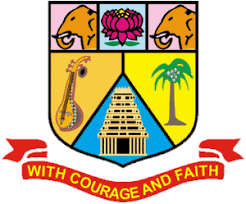 (AFFILIATED COLLEGES)218 - B.Sc. PsychologyProgramme Structure and Scheme of Examination (under CBCS)(Applicable to the candidates admitted in Affiliated Colleges from the academic year 2023 -2024 onwards)* PART-IV: NME / Basic Tamil / Advanced Tamil (Any one)Students who have not studied Tamil upto 12th Standard and have taken any Language other than Tamil in Part-I, must choose Basic Tamil-I in First Semester & Basic Tamil-II in Second Semester.Students who have studied Tamil upto 10th & 12th Standard and have taken any Language other than Tamil in Part-I, must choose Advanced Tamil-I in First Semester and Advanced Tamil-II in Second Semester.Course Outcomes:On successful completion of the course, students will be able toCO1 (K1)  Acquire knowledge on the history, methods and special areas in the field of PsychologyCO2 (K3)   Explain sensory systems through which information processing happensCO3 (K4)   Relate the process of attention to perception and infer how we make sense of the world around usCO4 (K5)   Critically examine the process of learningCO5 (K1, K4)   Gain insight into complex emotional experiences of human being and analyse the experience of self in day to day life.COURSE OUTCOMESOn successful completion of the course, students will be able toCO1 (K2) Describe recent research methods and perspectives on the emerging field ofBehavioural neuroscience and the reciprocal relationship between brain and behaviour.CO2 (K2) Understand anatomy and functions of the basic cell of the nervous system and explain the process of communication between neuronsCO3 (K4)To understand and analyse the regulations of internal body states.CO4 (K1, K4) To understand the function of endocrine glands and relate the knowledge to analyse various human behaviour.CO5 (K2) Describe the complex orchestrated functioning of the nervous system describe the manifestation of biological deficits in behaviour.COURSE OUTCOMESOn successful completion of the course, students will be able toCO1 (K4) – To analyse the positive and negative approach and its effect on work determinants like, job motivation, satisfaction and performance.CO2 (K2) – To understand the role of self-efficacy and ways to improve it.CO3 (K2) – To distinguish the various conditions that implicate in developing hope and hopelessness and analyse ways to inculcate hope and build mental well-being.CO4 (K2) – To distinguish the ways to build optimism and locus of control for better performance.CO5 (K3, K4) – To analyse and apply7C’s Model of Resilience.Course Outcomes:On successful completion of the course, students will be able toIdentify ethical standards used in psychology.Recognizethatethicallycomplexsituationscandevelopintheapplicationofpsychologicalprinciples.Follow the APA Ethics Code in the treatment of human and nonhuman participants inthedesign,datacollection,interpretation,andreportingofpsychologicalresearch.Recognize the necessity of ethical behaviour in all aspects of the science and practice of psychology.Demonstrateknowledgeandunderstandingrepresentingappropriatebreadthanddepthin selected content areas of psychology including relevant ethical issues, including a general understanding of the APA Ethics Code.COURSE OUTCOMESOn successful completion of the course, students will be able toCO1 (K2, K4) To Understand the different types of cognition and thinking processes and to analyse the steps in problem solving and decision making.CO2 (K4) To summarize and compare the various functions and memory processes involved in memory and forgetting.CO3(K1) To outline the various theories of motivation and to understand the implications of it.CO4(K3) To explain the theories of intelligence and the ways to assess intelligence.CO5 (K3) To explore the various theories of Personality and examine the uses of personality assessments.COURSE OUTCOMESOn successful completion of the course, students will be able toCO1(K2) – To explicate the developmental stage of conception through birth.CO2 (K1, K2)– To elucidate the developmental tasks of early childhood.CO3 (K2)– To describe the various emotions and socialization patterns of early childhood.CO4 (K4) – To distinguish the hazards and happiness of late childhoodCO5 (K4)– To critically analyze the cognitive and personality development in childhood.COURSE OUTCOMESOn successful completion of the course, students will be able toCO1 (K2) - To describe and discuss the various theoretical orientations/paradigms that describe cultural differencesCO2 (K4) - To analyse and discuss the ways in which different cultures influence our socialisation and enculturation process.CO3 (K6) - To discuss and evaluate the impact of culture on human development concepts like temperament, attachment styles and morality.CO4 (K2, K4)- To understand the interaction of language, culture and communication and analyse methods to improve intercultural communication.CO5 (K3) - to examine the role of culture in the understanding gender roles, stereotypes and ideology development.NME offered to other DepartmentsCOURSE OUTCOME On successful completion of the course, the students will be able to The students will develop confidence by mastering the seven steps to positive thinking and be successful by turning weaknesses into strengths.The students will be able to build trust by developing mutual respect with people around them.The students will be able to set the appropriate goals for their life.COURSE OUTCOME On successful completion of the course, the students will be able to The students will develop knowledge on concept of communication and its different facets in different contexts.The students will be able to use of non-verbal cues in communication.The students will apply their effective communication skills in workplace.Course CodePartStudy Components & Course TitleCreditHours/WeekMaximum MarksMaximum MarksMaximum MarksCourse CodePartStudy Components & Course TitleCreditHours/WeekCIAESETotalSEMESTER – I23UTAML1123UHINL1123UFREL11ILanguage – I பொது தமிழ்-IHindi-I/French-I36257510023UENGL12IIGeneral English – I36257510023UPSYC13IIICore - I:General Psychology –I55257510023UPSYC14IIICore - II: Biological Psychology55257510023UPSYE15IIIElective –I(Generic/Discipline Specific) Building Psychological Capital34257510023UTAMB1623UTAMA16Skill Enhancement Course –I: (NME-I) /*Basic Tamil – I /Advanced Tamil – I22257510023UPSYF17IVFoundation CourseCareers and Ethics in Psychology222575100TotalTotal2330700SEMESTER – II23UTAML2123UHINL2123UFREL21ILanguage – IIபொது தமிழ்-IIHindi-IIFrench-II36257510023UENGL22IIGeneral English – II36257510023UPSYC23IIICore  – III: General Psychology II55257510023UPSYC24IIICore - IV: Psychology of Childhood55257510023UPSYE25IIIElective -II (Generic/Discipline Specific): Cross Cultural Psychology34257510023UTAMB2623UTAMA26IVSkill Enhancement Course – 2 (NME-II) /*Basic Tamil – II /Advanced Tamil - II22257510023USECG27IVSkill Enhancement Course – 3Internet and its Application (Common paper)222575100TotalTotal2330700NME offered to other DepartmentsNME offered to other DepartmentsNME offered to other DepartmentsNME offered to other Departments23UPSYN16Personality and Life Skill Development22257510023UPSYN26Communication222575100Title of the CourseTitle of the CourseGeneral Psychology - IGeneral Psychology - IGeneral Psychology - IGeneral Psychology - IGeneral Psychology - IGeneral Psychology - IGeneral Psychology - IGeneral Psychology - IPaper NumberPaper NumberCORE-ICORE-ICORE-ICORE-ICORE-ICORE-ICORE-ICORE-ICategoryCoreYearYearICredits5Course CodeCourse Code23UPSYC13CategoryCoreSemesterSemesterICredits5Course CodeCourse Code23UPSYC13Instructional HoursPer week:5Instructional HoursPer week:5LectureTutorialTutorialTutorialLabPracticeLabPracticeTotalTotalInstructional HoursPer week:5Instructional HoursPer week:53111----44Pre-requisitePre-requisiteObjectives of the courseObjectives of the courseTo offer the students a comprehensive overview and understanding of the Origins, Goals, Research Methods and Fields of Specialization in Psychology.The principles of Perception and Illusion.Learning theories highlighting on the principles of Classical and Operant Conditioning and Observational Learning.Emotions and theoretical perspectives of emotions.To offer the students a comprehensive overview and understanding of the Origins, Goals, Research Methods and Fields of Specialization in Psychology.The principles of Perception and Illusion.Learning theories highlighting on the principles of Classical and Operant Conditioning and Observational Learning.Emotions and theoretical perspectives of emotions.To offer the students a comprehensive overview and understanding of the Origins, Goals, Research Methods and Fields of Specialization in Psychology.The principles of Perception and Illusion.Learning theories highlighting on the principles of Classical and Operant Conditioning and Observational Learning.Emotions and theoretical perspectives of emotions.To offer the students a comprehensive overview and understanding of the Origins, Goals, Research Methods and Fields of Specialization in Psychology.The principles of Perception and Illusion.Learning theories highlighting on the principles of Classical and Operant Conditioning and Observational Learning.Emotions and theoretical perspectives of emotions.To offer the students a comprehensive overview and understanding of the Origins, Goals, Research Methods and Fields of Specialization in Psychology.The principles of Perception and Illusion.Learning theories highlighting on the principles of Classical and Operant Conditioning and Observational Learning.Emotions and theoretical perspectives of emotions.To offer the students a comprehensive overview and understanding of the Origins, Goals, Research Methods and Fields of Specialization in Psychology.The principles of Perception and Illusion.Learning theories highlighting on the principles of Classical and Operant Conditioning and Observational Learning.Emotions and theoretical perspectives of emotions.To offer the students a comprehensive overview and understanding of the Origins, Goals, Research Methods and Fields of Specialization in Psychology.The principles of Perception and Illusion.Learning theories highlighting on the principles of Classical and Operant Conditioning and Observational Learning.Emotions and theoretical perspectives of emotions.To offer the students a comprehensive overview and understanding of the Origins, Goals, Research Methods and Fields of Specialization in Psychology.The principles of Perception and Illusion.Learning theories highlighting on the principles of Classical and Operant Conditioning and Observational Learning.Emotions and theoretical perspectives of emotions.Course OutlineCourse OutlineUnit I:Introduction to Psychology: Definition of Psychology. Nature of Psychology. Origin of Psychology. Philosophical origins: Early Indian and Greek thoughts, Major ideas of Descartes, Locke. Brief history of modern scientific Psychology: Structuralism, Functionalism, Behaviourism, Gestalt psychology, Piaget, Psychoanalysis, Cognitive approach. Scientific approach to Psychology.Unit I:Introduction to Psychology: Definition of Psychology. Nature of Psychology. Origin of Psychology. Philosophical origins: Early Indian and Greek thoughts, Major ideas of Descartes, Locke. Brief history of modern scientific Psychology: Structuralism, Functionalism, Behaviourism, Gestalt psychology, Piaget, Psychoanalysis, Cognitive approach. Scientific approach to Psychology.Unit I:Introduction to Psychology: Definition of Psychology. Nature of Psychology. Origin of Psychology. Philosophical origins: Early Indian and Greek thoughts, Major ideas of Descartes, Locke. Brief history of modern scientific Psychology: Structuralism, Functionalism, Behaviourism, Gestalt psychology, Piaget, Psychoanalysis, Cognitive approach. Scientific approach to Psychology.Unit I:Introduction to Psychology: Definition of Psychology. Nature of Psychology. Origin of Psychology. Philosophical origins: Early Indian and Greek thoughts, Major ideas of Descartes, Locke. Brief history of modern scientific Psychology: Structuralism, Functionalism, Behaviourism, Gestalt psychology, Piaget, Psychoanalysis, Cognitive approach. Scientific approach to Psychology.Unit I:Introduction to Psychology: Definition of Psychology. Nature of Psychology. Origin of Psychology. Philosophical origins: Early Indian and Greek thoughts, Major ideas of Descartes, Locke. Brief history of modern scientific Psychology: Structuralism, Functionalism, Behaviourism, Gestalt psychology, Piaget, Psychoanalysis, Cognitive approach. Scientific approach to Psychology.Unit I:Introduction to Psychology: Definition of Psychology. Nature of Psychology. Origin of Psychology. Philosophical origins: Early Indian and Greek thoughts, Major ideas of Descartes, Locke. Brief history of modern scientific Psychology: Structuralism, Functionalism, Behaviourism, Gestalt psychology, Piaget, Psychoanalysis, Cognitive approach. Scientific approach to Psychology.Unit I:Introduction to Psychology: Definition of Psychology. Nature of Psychology. Origin of Psychology. Philosophical origins: Early Indian and Greek thoughts, Major ideas of Descartes, Locke. Brief history of modern scientific Psychology: Structuralism, Functionalism, Behaviourism, Gestalt psychology, Piaget, Psychoanalysis, Cognitive approach. Scientific approach to Psychology.Unit I:Introduction to Psychology: Definition of Psychology. Nature of Psychology. Origin of Psychology. Philosophical origins: Early Indian and Greek thoughts, Major ideas of Descartes, Locke. Brief history of modern scientific Psychology: Structuralism, Functionalism, Behaviourism, Gestalt psychology, Piaget, Psychoanalysis, Cognitive approach. Scientific approach to Psychology.Course OutlineCourse OutlineUnit II:Scope of Psychology: Goals of Psychology. Role of a psychologist in society. Branches of Psychology: Clinical Psychology, Industrial Psychology, Counselling Psychology, Developmental Psychology, Social Psychology, Positive Psychology, Sports Psychology, Health Psychology, Criminal Psychology, Gender Psychology, Biopsychology.Unit II:Scope of Psychology: Goals of Psychology. Role of a psychologist in society. Branches of Psychology: Clinical Psychology, Industrial Psychology, Counselling Psychology, Developmental Psychology, Social Psychology, Positive Psychology, Sports Psychology, Health Psychology, Criminal Psychology, Gender Psychology, Biopsychology.Unit II:Scope of Psychology: Goals of Psychology. Role of a psychologist in society. Branches of Psychology: Clinical Psychology, Industrial Psychology, Counselling Psychology, Developmental Psychology, Social Psychology, Positive Psychology, Sports Psychology, Health Psychology, Criminal Psychology, Gender Psychology, Biopsychology.Unit II:Scope of Psychology: Goals of Psychology. Role of a psychologist in society. Branches of Psychology: Clinical Psychology, Industrial Psychology, Counselling Psychology, Developmental Psychology, Social Psychology, Positive Psychology, Sports Psychology, Health Psychology, Criminal Psychology, Gender Psychology, Biopsychology.Unit II:Scope of Psychology: Goals of Psychology. Role of a psychologist in society. Branches of Psychology: Clinical Psychology, Industrial Psychology, Counselling Psychology, Developmental Psychology, Social Psychology, Positive Psychology, Sports Psychology, Health Psychology, Criminal Psychology, Gender Psychology, Biopsychology.Unit II:Scope of Psychology: Goals of Psychology. Role of a psychologist in society. Branches of Psychology: Clinical Psychology, Industrial Psychology, Counselling Psychology, Developmental Psychology, Social Psychology, Positive Psychology, Sports Psychology, Health Psychology, Criminal Psychology, Gender Psychology, Biopsychology.Unit II:Scope of Psychology: Goals of Psychology. Role of a psychologist in society. Branches of Psychology: Clinical Psychology, Industrial Psychology, Counselling Psychology, Developmental Psychology, Social Psychology, Positive Psychology, Sports Psychology, Health Psychology, Criminal Psychology, Gender Psychology, Biopsychology.Unit II:Scope of Psychology: Goals of Psychology. Role of a psychologist in society. Branches of Psychology: Clinical Psychology, Industrial Psychology, Counselling Psychology, Developmental Psychology, Social Psychology, Positive Psychology, Sports Psychology, Health Psychology, Criminal Psychology, Gender Psychology, Biopsychology.Course OutlineCourse OutlineUnit III:Attention, Sensation & Perception: Attention: Definition, Factors affecting attention, Set in attention. Sensation: Definition, Types of sensation, Elements of Sensation. Perception: Definition, Gestalt Laws, Subliminal perception, ESP Unit III:Attention, Sensation & Perception: Attention: Definition, Factors affecting attention, Set in attention. Sensation: Definition, Types of sensation, Elements of Sensation. Perception: Definition, Gestalt Laws, Subliminal perception, ESP Unit III:Attention, Sensation & Perception: Attention: Definition, Factors affecting attention, Set in attention. Sensation: Definition, Types of sensation, Elements of Sensation. Perception: Definition, Gestalt Laws, Subliminal perception, ESP Unit III:Attention, Sensation & Perception: Attention: Definition, Factors affecting attention, Set in attention. Sensation: Definition, Types of sensation, Elements of Sensation. Perception: Definition, Gestalt Laws, Subliminal perception, ESP Unit III:Attention, Sensation & Perception: Attention: Definition, Factors affecting attention, Set in attention. Sensation: Definition, Types of sensation, Elements of Sensation. Perception: Definition, Gestalt Laws, Subliminal perception, ESP Unit III:Attention, Sensation & Perception: Attention: Definition, Factors affecting attention, Set in attention. Sensation: Definition, Types of sensation, Elements of Sensation. Perception: Definition, Gestalt Laws, Subliminal perception, ESP Unit III:Attention, Sensation & Perception: Attention: Definition, Factors affecting attention, Set in attention. Sensation: Definition, Types of sensation, Elements of Sensation. Perception: Definition, Gestalt Laws, Subliminal perception, ESP Unit III:Attention, Sensation & Perception: Attention: Definition, Factors affecting attention, Set in attention. Sensation: Definition, Types of sensation, Elements of Sensation. Perception: Definition, Gestalt Laws, Subliminal perception, ESP Course OutlineCourse OutlineUnit IV:Learning: Characteristics of Learning. Classical conditioning (Pavlov) - Principles involved, Significance, Operant Conditioning (B.F Skinner) – Principles involved, Significance, Trial and Error (Thorndike) Conditioning – Principles Involved, Significance, Insight learning (Kohler)- Principles Involved, Significance, Social Learning Theory (Bandura)- – Principles Involved, Significance. Unit IV:Learning: Characteristics of Learning. Classical conditioning (Pavlov) - Principles involved, Significance, Operant Conditioning (B.F Skinner) – Principles involved, Significance, Trial and Error (Thorndike) Conditioning – Principles Involved, Significance, Insight learning (Kohler)- Principles Involved, Significance, Social Learning Theory (Bandura)- – Principles Involved, Significance. Unit IV:Learning: Characteristics of Learning. Classical conditioning (Pavlov) - Principles involved, Significance, Operant Conditioning (B.F Skinner) – Principles involved, Significance, Trial and Error (Thorndike) Conditioning – Principles Involved, Significance, Insight learning (Kohler)- Principles Involved, Significance, Social Learning Theory (Bandura)- – Principles Involved, Significance. Unit IV:Learning: Characteristics of Learning. Classical conditioning (Pavlov) - Principles involved, Significance, Operant Conditioning (B.F Skinner) – Principles involved, Significance, Trial and Error (Thorndike) Conditioning – Principles Involved, Significance, Insight learning (Kohler)- Principles Involved, Significance, Social Learning Theory (Bandura)- – Principles Involved, Significance. Unit IV:Learning: Characteristics of Learning. Classical conditioning (Pavlov) - Principles involved, Significance, Operant Conditioning (B.F Skinner) – Principles involved, Significance, Trial and Error (Thorndike) Conditioning – Principles Involved, Significance, Insight learning (Kohler)- Principles Involved, Significance, Social Learning Theory (Bandura)- – Principles Involved, Significance. Unit IV:Learning: Characteristics of Learning. Classical conditioning (Pavlov) - Principles involved, Significance, Operant Conditioning (B.F Skinner) – Principles involved, Significance, Trial and Error (Thorndike) Conditioning – Principles Involved, Significance, Insight learning (Kohler)- Principles Involved, Significance, Social Learning Theory (Bandura)- – Principles Involved, Significance. Unit IV:Learning: Characteristics of Learning. Classical conditioning (Pavlov) - Principles involved, Significance, Operant Conditioning (B.F Skinner) – Principles involved, Significance, Trial and Error (Thorndike) Conditioning – Principles Involved, Significance, Insight learning (Kohler)- Principles Involved, Significance, Social Learning Theory (Bandura)- – Principles Involved, Significance. Unit IV:Learning: Characteristics of Learning. Classical conditioning (Pavlov) - Principles involved, Significance, Operant Conditioning (B.F Skinner) – Principles involved, Significance, Trial and Error (Thorndike) Conditioning – Principles Involved, Significance, Insight learning (Kohler)- Principles Involved, Significance, Social Learning Theory (Bandura)- – Principles Involved, Significance. Course OutlineCourse OutlineUnit V:Emotion: Definition. Nature. Types. Physiological Responses-Arousal and Emotional Intensity. Theories: James Lange Theory, Cannon Bard Theory, Schachter-Singer Theory, Richard Lazarus’ Theory. Communication of Emotion: Emotional Expression, Characteristics, Innate Expression of Emotions, Social Aspects of Emotional Expressions.Unit V:Emotion: Definition. Nature. Types. Physiological Responses-Arousal and Emotional Intensity. Theories: James Lange Theory, Cannon Bard Theory, Schachter-Singer Theory, Richard Lazarus’ Theory. Communication of Emotion: Emotional Expression, Characteristics, Innate Expression of Emotions, Social Aspects of Emotional Expressions.Unit V:Emotion: Definition. Nature. Types. Physiological Responses-Arousal and Emotional Intensity. Theories: James Lange Theory, Cannon Bard Theory, Schachter-Singer Theory, Richard Lazarus’ Theory. Communication of Emotion: Emotional Expression, Characteristics, Innate Expression of Emotions, Social Aspects of Emotional Expressions.Unit V:Emotion: Definition. Nature. Types. Physiological Responses-Arousal and Emotional Intensity. Theories: James Lange Theory, Cannon Bard Theory, Schachter-Singer Theory, Richard Lazarus’ Theory. Communication of Emotion: Emotional Expression, Characteristics, Innate Expression of Emotions, Social Aspects of Emotional Expressions.Unit V:Emotion: Definition. Nature. Types. Physiological Responses-Arousal and Emotional Intensity. Theories: James Lange Theory, Cannon Bard Theory, Schachter-Singer Theory, Richard Lazarus’ Theory. Communication of Emotion: Emotional Expression, Characteristics, Innate Expression of Emotions, Social Aspects of Emotional Expressions.Unit V:Emotion: Definition. Nature. Types. Physiological Responses-Arousal and Emotional Intensity. Theories: James Lange Theory, Cannon Bard Theory, Schachter-Singer Theory, Richard Lazarus’ Theory. Communication of Emotion: Emotional Expression, Characteristics, Innate Expression of Emotions, Social Aspects of Emotional Expressions.Unit V:Emotion: Definition. Nature. Types. Physiological Responses-Arousal and Emotional Intensity. Theories: James Lange Theory, Cannon Bard Theory, Schachter-Singer Theory, Richard Lazarus’ Theory. Communication of Emotion: Emotional Expression, Characteristics, Innate Expression of Emotions, Social Aspects of Emotional Expressions.Unit V:Emotion: Definition. Nature. Types. Physiological Responses-Arousal and Emotional Intensity. Theories: James Lange Theory, Cannon Bard Theory, Schachter-Singer Theory, Richard Lazarus’ Theory. Communication of Emotion: Emotional Expression, Characteristics, Innate Expression of Emotions, Social Aspects of Emotional Expressions.ExtendedProfessionalComponent (is a part ofinternal component only,Not to be included in theExternalExaminationQuestionpaper)ExtendedProfessionalComponent (is a part ofinternal component only,Not to be included in theExternalExaminationQuestionpaper)Questions relatedtotheabovetopics,fromvariouscompetitiveexaminationsUPSC/TRB/NET/UGC–CSIR/GATE/TNPSC/otherstobesolved(Tobediscussedduringthe Tutorialhour)Questions relatedtotheabovetopics,fromvariouscompetitiveexaminationsUPSC/TRB/NET/UGC–CSIR/GATE/TNPSC/otherstobesolved(Tobediscussedduringthe Tutorialhour)Questions relatedtotheabovetopics,fromvariouscompetitiveexaminationsUPSC/TRB/NET/UGC–CSIR/GATE/TNPSC/otherstobesolved(Tobediscussedduringthe Tutorialhour)Questions relatedtotheabovetopics,fromvariouscompetitiveexaminationsUPSC/TRB/NET/UGC–CSIR/GATE/TNPSC/otherstobesolved(Tobediscussedduringthe Tutorialhour)Questions relatedtotheabovetopics,fromvariouscompetitiveexaminationsUPSC/TRB/NET/UGC–CSIR/GATE/TNPSC/otherstobesolved(Tobediscussedduringthe Tutorialhour)Questions relatedtotheabovetopics,fromvariouscompetitiveexaminationsUPSC/TRB/NET/UGC–CSIR/GATE/TNPSC/otherstobesolved(Tobediscussedduringthe Tutorialhour)Questions relatedtotheabovetopics,fromvariouscompetitiveexaminationsUPSC/TRB/NET/UGC–CSIR/GATE/TNPSC/otherstobesolved(Tobediscussedduringthe Tutorialhour)Questions relatedtotheabovetopics,fromvariouscompetitiveexaminationsUPSC/TRB/NET/UGC–CSIR/GATE/TNPSC/otherstobesolved(Tobediscussedduringthe Tutorialhour)SkillsacquiredfromthiscourseSkillsacquiredfromthiscourseKnowledge,ProblemSolving,Analyticalability,ProfessionalCompetency,ProfessionalCommunicationandTransferrableSkillKnowledge,ProblemSolving,Analyticalability,ProfessionalCompetency,ProfessionalCommunicationandTransferrableSkillKnowledge,ProblemSolving,Analyticalability,ProfessionalCompetency,ProfessionalCommunicationandTransferrableSkillKnowledge,ProblemSolving,Analyticalability,ProfessionalCompetency,ProfessionalCommunicationandTransferrableSkillKnowledge,ProblemSolving,Analyticalability,ProfessionalCompetency,ProfessionalCommunicationandTransferrableSkillKnowledge,ProblemSolving,Analyticalability,ProfessionalCompetency,ProfessionalCommunicationandTransferrableSkillKnowledge,ProblemSolving,Analyticalability,ProfessionalCompetency,ProfessionalCommunicationandTransferrableSkillKnowledge,ProblemSolving,Analyticalability,ProfessionalCompetency,ProfessionalCommunicationandTransferrableSkillRecommendedTextRecommendedTextPasser, M.W. & Smith R.E. (2007) Psychology- The Science of mind and Behavior (3rd ed.) New Delhi: Tata McGraw-Hill Publishing Company LtdBaron, R.A. & Misra, G. (2017) Psychology Indian Subcontinent Edition (5thed.) India, U.P.: Pearson India Inc.Ciccarelli, S.K., & White, J.N. Psychology 5thed. (2018). Adapted Misra, G. Noida: Pearson India Education Services Pvt LtdHockenbury, D. H. &Hockenbury, S. E. (2003). Psychology (3rd ed.) New York: Worth Publishers.Khatoon, N. (2012) General Psychology. Dorling Kindersley (India) Pvt LtdPasser, M.W. & Smith R.E. (2007) Psychology- The Science of mind and Behavior (3rd ed.) New Delhi: Tata McGraw-Hill Publishing Company LtdBaron, R.A. & Misra, G. (2017) Psychology Indian Subcontinent Edition (5thed.) India, U.P.: Pearson India Inc.Ciccarelli, S.K., & White, J.N. Psychology 5thed. (2018). Adapted Misra, G. Noida: Pearson India Education Services Pvt LtdHockenbury, D. H. &Hockenbury, S. E. (2003). Psychology (3rd ed.) New York: Worth Publishers.Khatoon, N. (2012) General Psychology. Dorling Kindersley (India) Pvt LtdPasser, M.W. & Smith R.E. (2007) Psychology- The Science of mind and Behavior (3rd ed.) New Delhi: Tata McGraw-Hill Publishing Company LtdBaron, R.A. & Misra, G. (2017) Psychology Indian Subcontinent Edition (5thed.) India, U.P.: Pearson India Inc.Ciccarelli, S.K., & White, J.N. Psychology 5thed. (2018). Adapted Misra, G. Noida: Pearson India Education Services Pvt LtdHockenbury, D. H. &Hockenbury, S. E. (2003). Psychology (3rd ed.) New York: Worth Publishers.Khatoon, N. (2012) General Psychology. Dorling Kindersley (India) Pvt LtdPasser, M.W. & Smith R.E. (2007) Psychology- The Science of mind and Behavior (3rd ed.) New Delhi: Tata McGraw-Hill Publishing Company LtdBaron, R.A. & Misra, G. (2017) Psychology Indian Subcontinent Edition (5thed.) India, U.P.: Pearson India Inc.Ciccarelli, S.K., & White, J.N. Psychology 5thed. (2018). Adapted Misra, G. Noida: Pearson India Education Services Pvt LtdHockenbury, D. H. &Hockenbury, S. E. (2003). Psychology (3rd ed.) New York: Worth Publishers.Khatoon, N. (2012) General Psychology. Dorling Kindersley (India) Pvt LtdPasser, M.W. & Smith R.E. (2007) Psychology- The Science of mind and Behavior (3rd ed.) New Delhi: Tata McGraw-Hill Publishing Company LtdBaron, R.A. & Misra, G. (2017) Psychology Indian Subcontinent Edition (5thed.) India, U.P.: Pearson India Inc.Ciccarelli, S.K., & White, J.N. Psychology 5thed. (2018). Adapted Misra, G. Noida: Pearson India Education Services Pvt LtdHockenbury, D. H. &Hockenbury, S. E. (2003). Psychology (3rd ed.) New York: Worth Publishers.Khatoon, N. (2012) General Psychology. Dorling Kindersley (India) Pvt LtdPasser, M.W. & Smith R.E. (2007) Psychology- The Science of mind and Behavior (3rd ed.) New Delhi: Tata McGraw-Hill Publishing Company LtdBaron, R.A. & Misra, G. (2017) Psychology Indian Subcontinent Edition (5thed.) India, U.P.: Pearson India Inc.Ciccarelli, S.K., & White, J.N. Psychology 5thed. (2018). Adapted Misra, G. Noida: Pearson India Education Services Pvt LtdHockenbury, D. H. &Hockenbury, S. E. (2003). Psychology (3rd ed.) New York: Worth Publishers.Khatoon, N. (2012) General Psychology. Dorling Kindersley (India) Pvt LtdPasser, M.W. & Smith R.E. (2007) Psychology- The Science of mind and Behavior (3rd ed.) New Delhi: Tata McGraw-Hill Publishing Company LtdBaron, R.A. & Misra, G. (2017) Psychology Indian Subcontinent Edition (5thed.) India, U.P.: Pearson India Inc.Ciccarelli, S.K., & White, J.N. Psychology 5thed. (2018). Adapted Misra, G. Noida: Pearson India Education Services Pvt LtdHockenbury, D. H. &Hockenbury, S. E. (2003). Psychology (3rd ed.) New York: Worth Publishers.Khatoon, N. (2012) General Psychology. Dorling Kindersley (India) Pvt LtdPasser, M.W. & Smith R.E. (2007) Psychology- The Science of mind and Behavior (3rd ed.) New Delhi: Tata McGraw-Hill Publishing Company LtdBaron, R.A. & Misra, G. (2017) Psychology Indian Subcontinent Edition (5thed.) India, U.P.: Pearson India Inc.Ciccarelli, S.K., & White, J.N. Psychology 5thed. (2018). Adapted Misra, G. Noida: Pearson India Education Services Pvt LtdHockenbury, D. H. &Hockenbury, S. E. (2003). Psychology (3rd ed.) New York: Worth Publishers.Khatoon, N. (2012) General Psychology. Dorling Kindersley (India) Pvt LtdReferenceBooksReferenceBooksMorgan, C.T., King, R.A., Weisz, J.R., &Schopler, J.(2007). Introduction to Psychology,7th Edition. Singapore: Mcgraw- Hill.Myers, D.G. (2004). Psychology.5th Edition, Worth Publishers: New York.Kalat, J. (2007) Introduction To Psychology, 8th Edition, Wordsworth Pub.Co.Hilgard ,E.R., Atkinson,R.L.,R.C.,(2003) Introduction To Psychology.14th Edition Wordsworth Pub. CoFeldman, R.S. (2006) Understanding Psychology, 6th Edition, Tata McGraw Hill, New DelhiMorgan, C.T., King, R.A., Weisz, J.R., &Schopler, J.(2007). Introduction to Psychology,7th Edition. Singapore: Mcgraw- Hill.Myers, D.G. (2004). Psychology.5th Edition, Worth Publishers: New York.Kalat, J. (2007) Introduction To Psychology, 8th Edition, Wordsworth Pub.Co.Hilgard ,E.R., Atkinson,R.L.,R.C.,(2003) Introduction To Psychology.14th Edition Wordsworth Pub. CoFeldman, R.S. (2006) Understanding Psychology, 6th Edition, Tata McGraw Hill, New DelhiMorgan, C.T., King, R.A., Weisz, J.R., &Schopler, J.(2007). Introduction to Psychology,7th Edition. Singapore: Mcgraw- Hill.Myers, D.G. (2004). Psychology.5th Edition, Worth Publishers: New York.Kalat, J. (2007) Introduction To Psychology, 8th Edition, Wordsworth Pub.Co.Hilgard ,E.R., Atkinson,R.L.,R.C.,(2003) Introduction To Psychology.14th Edition Wordsworth Pub. CoFeldman, R.S. (2006) Understanding Psychology, 6th Edition, Tata McGraw Hill, New DelhiMorgan, C.T., King, R.A., Weisz, J.R., &Schopler, J.(2007). Introduction to Psychology,7th Edition. Singapore: Mcgraw- Hill.Myers, D.G. (2004). Psychology.5th Edition, Worth Publishers: New York.Kalat, J. (2007) Introduction To Psychology, 8th Edition, Wordsworth Pub.Co.Hilgard ,E.R., Atkinson,R.L.,R.C.,(2003) Introduction To Psychology.14th Edition Wordsworth Pub. CoFeldman, R.S. (2006) Understanding Psychology, 6th Edition, Tata McGraw Hill, New DelhiMorgan, C.T., King, R.A., Weisz, J.R., &Schopler, J.(2007). Introduction to Psychology,7th Edition. Singapore: Mcgraw- Hill.Myers, D.G. (2004). Psychology.5th Edition, Worth Publishers: New York.Kalat, J. (2007) Introduction To Psychology, 8th Edition, Wordsworth Pub.Co.Hilgard ,E.R., Atkinson,R.L.,R.C.,(2003) Introduction To Psychology.14th Edition Wordsworth Pub. CoFeldman, R.S. (2006) Understanding Psychology, 6th Edition, Tata McGraw Hill, New DelhiMorgan, C.T., King, R.A., Weisz, J.R., &Schopler, J.(2007). Introduction to Psychology,7th Edition. Singapore: Mcgraw- Hill.Myers, D.G. (2004). Psychology.5th Edition, Worth Publishers: New York.Kalat, J. (2007) Introduction To Psychology, 8th Edition, Wordsworth Pub.Co.Hilgard ,E.R., Atkinson,R.L.,R.C.,(2003) Introduction To Psychology.14th Edition Wordsworth Pub. CoFeldman, R.S. (2006) Understanding Psychology, 6th Edition, Tata McGraw Hill, New DelhiMorgan, C.T., King, R.A., Weisz, J.R., &Schopler, J.(2007). Introduction to Psychology,7th Edition. Singapore: Mcgraw- Hill.Myers, D.G. (2004). Psychology.5th Edition, Worth Publishers: New York.Kalat, J. (2007) Introduction To Psychology, 8th Edition, Wordsworth Pub.Co.Hilgard ,E.R., Atkinson,R.L.,R.C.,(2003) Introduction To Psychology.14th Edition Wordsworth Pub. CoFeldman, R.S. (2006) Understanding Psychology, 6th Edition, Tata McGraw Hill, New DelhiMorgan, C.T., King, R.A., Weisz, J.R., &Schopler, J.(2007). Introduction to Psychology,7th Edition. Singapore: Mcgraw- Hill.Myers, D.G. (2004). Psychology.5th Edition, Worth Publishers: New York.Kalat, J. (2007) Introduction To Psychology, 8th Edition, Wordsworth Pub.Co.Hilgard ,E.R., Atkinson,R.L.,R.C.,(2003) Introduction To Psychology.14th Edition Wordsworth Pub. CoFeldman, R.S. (2006) Understanding Psychology, 6th Edition, Tata McGraw Hill, New DelhiWebsite ande-Learning SourceWebsite ande-Learning SourceFrontiers in Psychology (https://www.frontiersin.org/journals/psychology)Archives of Scientific Psychology (https://psycnet.apa.org/PsycARTICLES/journal/arc/6/1)BMC PSYCHOLOGY (https://bmcpsychology.biomedcentral.com/)https://www.psywww.com/careers/specialt.htmlwww.worthpublishers.com/hockenburyhttps://courses.lumenlearning.com/wsu-sandbox/chapter/gestalt-prInc.iples-of-perception/Frontiers in Psychology (https://www.frontiersin.org/journals/psychology)Archives of Scientific Psychology (https://psycnet.apa.org/PsycARTICLES/journal/arc/6/1)BMC PSYCHOLOGY (https://bmcpsychology.biomedcentral.com/)https://www.psywww.com/careers/specialt.htmlwww.worthpublishers.com/hockenburyhttps://courses.lumenlearning.com/wsu-sandbox/chapter/gestalt-prInc.iples-of-perception/Frontiers in Psychology (https://www.frontiersin.org/journals/psychology)Archives of Scientific Psychology (https://psycnet.apa.org/PsycARTICLES/journal/arc/6/1)BMC PSYCHOLOGY (https://bmcpsychology.biomedcentral.com/)https://www.psywww.com/careers/specialt.htmlwww.worthpublishers.com/hockenburyhttps://courses.lumenlearning.com/wsu-sandbox/chapter/gestalt-prInc.iples-of-perception/Frontiers in Psychology (https://www.frontiersin.org/journals/psychology)Archives of Scientific Psychology (https://psycnet.apa.org/PsycARTICLES/journal/arc/6/1)BMC PSYCHOLOGY (https://bmcpsychology.biomedcentral.com/)https://www.psywww.com/careers/specialt.htmlwww.worthpublishers.com/hockenburyhttps://courses.lumenlearning.com/wsu-sandbox/chapter/gestalt-prInc.iples-of-perception/Frontiers in Psychology (https://www.frontiersin.org/journals/psychology)Archives of Scientific Psychology (https://psycnet.apa.org/PsycARTICLES/journal/arc/6/1)BMC PSYCHOLOGY (https://bmcpsychology.biomedcentral.com/)https://www.psywww.com/careers/specialt.htmlwww.worthpublishers.com/hockenburyhttps://courses.lumenlearning.com/wsu-sandbox/chapter/gestalt-prInc.iples-of-perception/Frontiers in Psychology (https://www.frontiersin.org/journals/psychology)Archives of Scientific Psychology (https://psycnet.apa.org/PsycARTICLES/journal/arc/6/1)BMC PSYCHOLOGY (https://bmcpsychology.biomedcentral.com/)https://www.psywww.com/careers/specialt.htmlwww.worthpublishers.com/hockenburyhttps://courses.lumenlearning.com/wsu-sandbox/chapter/gestalt-prInc.iples-of-perception/Frontiers in Psychology (https://www.frontiersin.org/journals/psychology)Archives of Scientific Psychology (https://psycnet.apa.org/PsycARTICLES/journal/arc/6/1)BMC PSYCHOLOGY (https://bmcpsychology.biomedcentral.com/)https://www.psywww.com/careers/specialt.htmlwww.worthpublishers.com/hockenburyhttps://courses.lumenlearning.com/wsu-sandbox/chapter/gestalt-prInc.iples-of-perception/Frontiers in Psychology (https://www.frontiersin.org/journals/psychology)Archives of Scientific Psychology (https://psycnet.apa.org/PsycARTICLES/journal/arc/6/1)BMC PSYCHOLOGY (https://bmcpsychology.biomedcentral.com/)https://www.psywww.com/careers/specialt.htmlwww.worthpublishers.com/hockenburyhttps://courses.lumenlearning.com/wsu-sandbox/chapter/gestalt-prInc.iples-of-perception/Course OutcomesPO1PO2PO3PO4PO5PO6CO1CO2CO3CO4CO5Title of the courseTitle of the courseBiological PsychologyBiological PsychologyBiological PsychologyBiological PsychologyBiological PsychologyBiological PsychologyBiological PsychologyBiological PsychologyPaper NumberPaper NumberCORE-IICORE-IICORE-IICORE-IICORE-IICORE-IICORE-IICORE-IICategoryCoreYearYearICredits5Course CodeCourse Code23UPSYC14CategoryCoreSemesterSemesterICredits5Course CodeCourse Code23UPSYC14Instructional HoursPerweek: 5Instructional HoursPerweek: 5LectureTutorialTutorialTutorialLabPracticeLabPracticeTotalTotalInstructional HoursPerweek: 5Instructional HoursPerweek: 53111----44Pre-requisitePre-requisiteObjectivesoftheCourseObjectivesoftheCourseTo place emphasis on the perspectives and research methods of Biological Psychology.To examine the structure and Communication of the cells of the nervous system and synaptic transmission.To understand the role of brain in regulating temperature, thirst and hungerTo examine the nature and functions of the endocrine glands.To examine the causes of brain damage and its effect on behaviourTo place emphasis on the perspectives and research methods of Biological Psychology.To examine the structure and Communication of the cells of the nervous system and synaptic transmission.To understand the role of brain in regulating temperature, thirst and hungerTo examine the nature and functions of the endocrine glands.To examine the causes of brain damage and its effect on behaviourTo place emphasis on the perspectives and research methods of Biological Psychology.To examine the structure and Communication of the cells of the nervous system and synaptic transmission.To understand the role of brain in regulating temperature, thirst and hungerTo examine the nature and functions of the endocrine glands.To examine the causes of brain damage and its effect on behaviourTo place emphasis on the perspectives and research methods of Biological Psychology.To examine the structure and Communication of the cells of the nervous system and synaptic transmission.To understand the role of brain in regulating temperature, thirst and hungerTo examine the nature and functions of the endocrine glands.To examine the causes of brain damage and its effect on behaviourTo place emphasis on the perspectives and research methods of Biological Psychology.To examine the structure and Communication of the cells of the nervous system and synaptic transmission.To understand the role of brain in regulating temperature, thirst and hungerTo examine the nature and functions of the endocrine glands.To examine the causes of brain damage and its effect on behaviourTo place emphasis on the perspectives and research methods of Biological Psychology.To examine the structure and Communication of the cells of the nervous system and synaptic transmission.To understand the role of brain in regulating temperature, thirst and hungerTo examine the nature and functions of the endocrine glands.To examine the causes of brain damage and its effect on behaviourTo place emphasis on the perspectives and research methods of Biological Psychology.To examine the structure and Communication of the cells of the nervous system and synaptic transmission.To understand the role of brain in regulating temperature, thirst and hungerTo examine the nature and functions of the endocrine glands.To examine the causes of brain damage and its effect on behaviourTo place emphasis on the perspectives and research methods of Biological Psychology.To examine the structure and Communication of the cells of the nervous system and synaptic transmission.To understand the role of brain in regulating temperature, thirst and hungerTo examine the nature and functions of the endocrine glands.To examine the causes of brain damage and its effect on behaviourCourseOutlineCourseOutlineUNIT I: BIOLOGICAL FOUNDATIONS OF BEHAVIOURIntroduction – Meaning of Biological Psychology, Biological explanation of behaviour, Mind Brain relationship, Recording brain activity, Research methods.UNIT I: BIOLOGICAL FOUNDATIONS OF BEHAVIOURIntroduction – Meaning of Biological Psychology, Biological explanation of behaviour, Mind Brain relationship, Recording brain activity, Research methods.UNIT I: BIOLOGICAL FOUNDATIONS OF BEHAVIOURIntroduction – Meaning of Biological Psychology, Biological explanation of behaviour, Mind Brain relationship, Recording brain activity, Research methods.UNIT I: BIOLOGICAL FOUNDATIONS OF BEHAVIOURIntroduction – Meaning of Biological Psychology, Biological explanation of behaviour, Mind Brain relationship, Recording brain activity, Research methods.UNIT I: BIOLOGICAL FOUNDATIONS OF BEHAVIOURIntroduction – Meaning of Biological Psychology, Biological explanation of behaviour, Mind Brain relationship, Recording brain activity, Research methods.UNIT I: BIOLOGICAL FOUNDATIONS OF BEHAVIOURIntroduction – Meaning of Biological Psychology, Biological explanation of behaviour, Mind Brain relationship, Recording brain activity, Research methods.UNIT I: BIOLOGICAL FOUNDATIONS OF BEHAVIOURIntroduction – Meaning of Biological Psychology, Biological explanation of behaviour, Mind Brain relationship, Recording brain activity, Research methods.UNIT I: BIOLOGICAL FOUNDATIONS OF BEHAVIOURIntroduction – Meaning of Biological Psychology, Biological explanation of behaviour, Mind Brain relationship, Recording brain activity, Research methods.CourseOutlineCourseOutlineUNIT II: BASICS OF NERVOUS SYSTEM AND NEUROTRANSMISSIONDevelopment of nervous system, Central Nervous System, Peripheral Nervous System; Neurons – Structure, types; Brain – Structure, Divisions, Glial cells, Cerebrospinal fluid, Blood Brain barrier; Neurotransmitters – Meaning, Types, Events at synapse; Membrane Potential – Action potential and Resting potential.UNIT II: BASICS OF NERVOUS SYSTEM AND NEUROTRANSMISSIONDevelopment of nervous system, Central Nervous System, Peripheral Nervous System; Neurons – Structure, types; Brain – Structure, Divisions, Glial cells, Cerebrospinal fluid, Blood Brain barrier; Neurotransmitters – Meaning, Types, Events at synapse; Membrane Potential – Action potential and Resting potential.UNIT II: BASICS OF NERVOUS SYSTEM AND NEUROTRANSMISSIONDevelopment of nervous system, Central Nervous System, Peripheral Nervous System; Neurons – Structure, types; Brain – Structure, Divisions, Glial cells, Cerebrospinal fluid, Blood Brain barrier; Neurotransmitters – Meaning, Types, Events at synapse; Membrane Potential – Action potential and Resting potential.UNIT II: BASICS OF NERVOUS SYSTEM AND NEUROTRANSMISSIONDevelopment of nervous system, Central Nervous System, Peripheral Nervous System; Neurons – Structure, types; Brain – Structure, Divisions, Glial cells, Cerebrospinal fluid, Blood Brain barrier; Neurotransmitters – Meaning, Types, Events at synapse; Membrane Potential – Action potential and Resting potential.UNIT II: BASICS OF NERVOUS SYSTEM AND NEUROTRANSMISSIONDevelopment of nervous system, Central Nervous System, Peripheral Nervous System; Neurons – Structure, types; Brain – Structure, Divisions, Glial cells, Cerebrospinal fluid, Blood Brain barrier; Neurotransmitters – Meaning, Types, Events at synapse; Membrane Potential – Action potential and Resting potential.UNIT II: BASICS OF NERVOUS SYSTEM AND NEUROTRANSMISSIONDevelopment of nervous system, Central Nervous System, Peripheral Nervous System; Neurons – Structure, types; Brain – Structure, Divisions, Glial cells, Cerebrospinal fluid, Blood Brain barrier; Neurotransmitters – Meaning, Types, Events at synapse; Membrane Potential – Action potential and Resting potential.UNIT II: BASICS OF NERVOUS SYSTEM AND NEUROTRANSMISSIONDevelopment of nervous system, Central Nervous System, Peripheral Nervous System; Neurons – Structure, types; Brain – Structure, Divisions, Glial cells, Cerebrospinal fluid, Blood Brain barrier; Neurotransmitters – Meaning, Types, Events at synapse; Membrane Potential – Action potential and Resting potential.UNIT II: BASICS OF NERVOUS SYSTEM AND NEUROTRANSMISSIONDevelopment of nervous system, Central Nervous System, Peripheral Nervous System; Neurons – Structure, types; Brain – Structure, Divisions, Glial cells, Cerebrospinal fluid, Blood Brain barrier; Neurotransmitters – Meaning, Types, Events at synapse; Membrane Potential – Action potential and Resting potential.CourseOutlineCourseOutlineUNIT III: REGULATION OF INTERNAL BODY STATESTemperature – Homeostasis, Allostasis, Temperature regulations and Behaviour; Thirst – Maintaining water balance, Causes of thirst, Osmotic thirst and hypovolemic thirst; Hunger – Physiological mechanisms of hunger and satiety, Role of Hypothalamus.UNIT III: REGULATION OF INTERNAL BODY STATESTemperature – Homeostasis, Allostasis, Temperature regulations and Behaviour; Thirst – Maintaining water balance, Causes of thirst, Osmotic thirst and hypovolemic thirst; Hunger – Physiological mechanisms of hunger and satiety, Role of Hypothalamus.UNIT III: REGULATION OF INTERNAL BODY STATESTemperature – Homeostasis, Allostasis, Temperature regulations and Behaviour; Thirst – Maintaining water balance, Causes of thirst, Osmotic thirst and hypovolemic thirst; Hunger – Physiological mechanisms of hunger and satiety, Role of Hypothalamus.UNIT III: REGULATION OF INTERNAL BODY STATESTemperature – Homeostasis, Allostasis, Temperature regulations and Behaviour; Thirst – Maintaining water balance, Causes of thirst, Osmotic thirst and hypovolemic thirst; Hunger – Physiological mechanisms of hunger and satiety, Role of Hypothalamus.UNIT III: REGULATION OF INTERNAL BODY STATESTemperature – Homeostasis, Allostasis, Temperature regulations and Behaviour; Thirst – Maintaining water balance, Causes of thirst, Osmotic thirst and hypovolemic thirst; Hunger – Physiological mechanisms of hunger and satiety, Role of Hypothalamus.UNIT III: REGULATION OF INTERNAL BODY STATESTemperature – Homeostasis, Allostasis, Temperature regulations and Behaviour; Thirst – Maintaining water balance, Causes of thirst, Osmotic thirst and hypovolemic thirst; Hunger – Physiological mechanisms of hunger and satiety, Role of Hypothalamus.UNIT III: REGULATION OF INTERNAL BODY STATESTemperature – Homeostasis, Allostasis, Temperature regulations and Behaviour; Thirst – Maintaining water balance, Causes of thirst, Osmotic thirst and hypovolemic thirst; Hunger – Physiological mechanisms of hunger and satiety, Role of Hypothalamus.UNIT III: REGULATION OF INTERNAL BODY STATESTemperature – Homeostasis, Allostasis, Temperature regulations and Behaviour; Thirst – Maintaining water balance, Causes of thirst, Osmotic thirst and hypovolemic thirst; Hunger – Physiological mechanisms of hunger and satiety, Role of Hypothalamus.CourseOutlineCourseOutlineUNIT IV: HORMONES AND BEHAVIOUR Hormones: Introduction and Definition. Principles of Hormones. Neural versus Hormonal Communication. Hormones: Classification by Chemical Structure. Endocrine Glands and its Specific Hormones: The Pituitary Gland; The Adrenal Gland; The Thyroid Gland; The Gonads; The Pineal Gland; The Pancreas and The Parathyroid Glands.UNIT IV: HORMONES AND BEHAVIOUR Hormones: Introduction and Definition. Principles of Hormones. Neural versus Hormonal Communication. Hormones: Classification by Chemical Structure. Endocrine Glands and its Specific Hormones: The Pituitary Gland; The Adrenal Gland; The Thyroid Gland; The Gonads; The Pineal Gland; The Pancreas and The Parathyroid Glands.UNIT IV: HORMONES AND BEHAVIOUR Hormones: Introduction and Definition. Principles of Hormones. Neural versus Hormonal Communication. Hormones: Classification by Chemical Structure. Endocrine Glands and its Specific Hormones: The Pituitary Gland; The Adrenal Gland; The Thyroid Gland; The Gonads; The Pineal Gland; The Pancreas and The Parathyroid Glands.UNIT IV: HORMONES AND BEHAVIOUR Hormones: Introduction and Definition. Principles of Hormones. Neural versus Hormonal Communication. Hormones: Classification by Chemical Structure. Endocrine Glands and its Specific Hormones: The Pituitary Gland; The Adrenal Gland; The Thyroid Gland; The Gonads; The Pineal Gland; The Pancreas and The Parathyroid Glands.UNIT IV: HORMONES AND BEHAVIOUR Hormones: Introduction and Definition. Principles of Hormones. Neural versus Hormonal Communication. Hormones: Classification by Chemical Structure. Endocrine Glands and its Specific Hormones: The Pituitary Gland; The Adrenal Gland; The Thyroid Gland; The Gonads; The Pineal Gland; The Pancreas and The Parathyroid Glands.UNIT IV: HORMONES AND BEHAVIOUR Hormones: Introduction and Definition. Principles of Hormones. Neural versus Hormonal Communication. Hormones: Classification by Chemical Structure. Endocrine Glands and its Specific Hormones: The Pituitary Gland; The Adrenal Gland; The Thyroid Gland; The Gonads; The Pineal Gland; The Pancreas and The Parathyroid Glands.UNIT IV: HORMONES AND BEHAVIOUR Hormones: Introduction and Definition. Principles of Hormones. Neural versus Hormonal Communication. Hormones: Classification by Chemical Structure. Endocrine Glands and its Specific Hormones: The Pituitary Gland; The Adrenal Gland; The Thyroid Gland; The Gonads; The Pineal Gland; The Pancreas and The Parathyroid Glands.UNIT IV: HORMONES AND BEHAVIOUR Hormones: Introduction and Definition. Principles of Hormones. Neural versus Hormonal Communication. Hormones: Classification by Chemical Structure. Endocrine Glands and its Specific Hormones: The Pituitary Gland; The Adrenal Gland; The Thyroid Gland; The Gonads; The Pineal Gland; The Pancreas and The Parathyroid Glands.CourseOutlineCourseOutlineUNIT V: BRAIN DAMAGECauses of Brain damage, Neurodegenerative diseases, Stress and illness.UNIT V: BRAIN DAMAGECauses of Brain damage, Neurodegenerative diseases, Stress and illness.UNIT V: BRAIN DAMAGECauses of Brain damage, Neurodegenerative diseases, Stress and illness.UNIT V: BRAIN DAMAGECauses of Brain damage, Neurodegenerative diseases, Stress and illness.UNIT V: BRAIN DAMAGECauses of Brain damage, Neurodegenerative diseases, Stress and illness.UNIT V: BRAIN DAMAGECauses of Brain damage, Neurodegenerative diseases, Stress and illness.UNIT V: BRAIN DAMAGECauses of Brain damage, Neurodegenerative diseases, Stress and illness.UNIT V: BRAIN DAMAGECauses of Brain damage, Neurodegenerative diseases, Stress and illness.ExtendedProfessionalComponent (is a part ofinternal component only,Not to be included in theExternalExaminationQuestionpaper)ExtendedProfessionalComponent (is a part ofinternal component only,Not to be included in theExternalExaminationQuestionpaper)Questions relatedtotheabovetopics,fromvariouscompetitiveexaminationsUPSC/TRB/NET/UGC–CSIR/GATE/TNPSC/otherstobesolved(TobediscussedduringtheTutorialhour)Questions relatedtotheabovetopics,fromvariouscompetitiveexaminationsUPSC/TRB/NET/UGC–CSIR/GATE/TNPSC/otherstobesolved(TobediscussedduringtheTutorialhour)Questions relatedtotheabovetopics,fromvariouscompetitiveexaminationsUPSC/TRB/NET/UGC–CSIR/GATE/TNPSC/otherstobesolved(TobediscussedduringtheTutorialhour)Questions relatedtotheabovetopics,fromvariouscompetitiveexaminationsUPSC/TRB/NET/UGC–CSIR/GATE/TNPSC/otherstobesolved(TobediscussedduringtheTutorialhour)Questions relatedtotheabovetopics,fromvariouscompetitiveexaminationsUPSC/TRB/NET/UGC–CSIR/GATE/TNPSC/otherstobesolved(TobediscussedduringtheTutorialhour)Questions relatedtotheabovetopics,fromvariouscompetitiveexaminationsUPSC/TRB/NET/UGC–CSIR/GATE/TNPSC/otherstobesolved(TobediscussedduringtheTutorialhour)Questions relatedtotheabovetopics,fromvariouscompetitiveexaminationsUPSC/TRB/NET/UGC–CSIR/GATE/TNPSC/otherstobesolved(TobediscussedduringtheTutorialhour)Questions relatedtotheabovetopics,fromvariouscompetitiveexaminationsUPSC/TRB/NET/UGC–CSIR/GATE/TNPSC/otherstobesolved(TobediscussedduringtheTutorialhour)Skills acquired fromthiscourseSkills acquired fromthiscourseKnowledge, Analyticalability,Professional Competency andTransferrableSkillKnowledge, Analyticalability,Professional Competency andTransferrableSkillKnowledge, Analyticalability,Professional Competency andTransferrableSkillKnowledge, Analyticalability,Professional Competency andTransferrableSkillKnowledge, Analyticalability,Professional Competency andTransferrableSkillKnowledge, Analyticalability,Professional Competency andTransferrableSkillKnowledge, Analyticalability,Professional Competency andTransferrableSkillKnowledge, Analyticalability,Professional Competency andTransferrableSkillRecommendedTextRecommendedTextKalat, J.W. (2011). Biopsychology. Delhi, India: Cengage Learning India Private Limited.Pinel, J. (2007). Biopsychology. New Delhi, India: Pearson India Education Services Pvt Ltd.Kalat, J.W. (2011). Biopsychology. Delhi, India: Cengage Learning India Private Limited.Pinel, J. (2007). Biopsychology. New Delhi, India: Pearson India Education Services Pvt Ltd.Kalat, J.W. (2011). Biopsychology. Delhi, India: Cengage Learning India Private Limited.Pinel, J. (2007). Biopsychology. New Delhi, India: Pearson India Education Services Pvt Ltd.Kalat, J.W. (2011). Biopsychology. Delhi, India: Cengage Learning India Private Limited.Pinel, J. (2007). Biopsychology. New Delhi, India: Pearson India Education Services Pvt Ltd.Kalat, J.W. (2011). Biopsychology. Delhi, India: Cengage Learning India Private Limited.Pinel, J. (2007). Biopsychology. New Delhi, India: Pearson India Education Services Pvt Ltd.Kalat, J.W. (2011). Biopsychology. Delhi, India: Cengage Learning India Private Limited.Pinel, J. (2007). Biopsychology. New Delhi, India: Pearson India Education Services Pvt Ltd.Kalat, J.W. (2011). Biopsychology. Delhi, India: Cengage Learning India Private Limited.Pinel, J. (2007). Biopsychology. New Delhi, India: Pearson India Education Services Pvt Ltd.Kalat, J.W. (2011). Biopsychology. Delhi, India: Cengage Learning India Private Limited.Pinel, J. (2007). Biopsychology. New Delhi, India: Pearson India Education Services Pvt Ltd.ReferenceBooksReferenceBooksRosenweig, Breedlov, Leiman(2002) : Biological psychology, 3rd edition, Sinaven Associate, IncCarlson, N.R. (2007). Foundations of physiological psychology. New Delhi, India: Pearson India Education Services Pvt Ltd.Levinthal, C.F. (1996). Introduction to Physiological Psychology (3rded.)Prentice-Hall ofIndiaPvt. Ltd. Psychology, 6th Edition, Tata McGraw Hill, New DelhiBarnes, J. (2013) Essentials of Biological Psychological. New Delhi: Sage Publications Pvt LtdBremnar, J.D. (2005) Brain Imaging Handbook. New York: W.W Norton & Company Inc.Rosenweig, Breedlov, Leiman(2002) : Biological psychology, 3rd edition, Sinaven Associate, IncCarlson, N.R. (2007). Foundations of physiological psychology. New Delhi, India: Pearson India Education Services Pvt Ltd.Levinthal, C.F. (1996). Introduction to Physiological Psychology (3rded.)Prentice-Hall ofIndiaPvt. Ltd. Psychology, 6th Edition, Tata McGraw Hill, New DelhiBarnes, J. (2013) Essentials of Biological Psychological. New Delhi: Sage Publications Pvt LtdBremnar, J.D. (2005) Brain Imaging Handbook. New York: W.W Norton & Company Inc.Rosenweig, Breedlov, Leiman(2002) : Biological psychology, 3rd edition, Sinaven Associate, IncCarlson, N.R. (2007). Foundations of physiological psychology. New Delhi, India: Pearson India Education Services Pvt Ltd.Levinthal, C.F. (1996). Introduction to Physiological Psychology (3rded.)Prentice-Hall ofIndiaPvt. Ltd. Psychology, 6th Edition, Tata McGraw Hill, New DelhiBarnes, J. (2013) Essentials of Biological Psychological. New Delhi: Sage Publications Pvt LtdBremnar, J.D. (2005) Brain Imaging Handbook. New York: W.W Norton & Company Inc.Rosenweig, Breedlov, Leiman(2002) : Biological psychology, 3rd edition, Sinaven Associate, IncCarlson, N.R. (2007). Foundations of physiological psychology. New Delhi, India: Pearson India Education Services Pvt Ltd.Levinthal, C.F. (1996). Introduction to Physiological Psychology (3rded.)Prentice-Hall ofIndiaPvt. Ltd. Psychology, 6th Edition, Tata McGraw Hill, New DelhiBarnes, J. (2013) Essentials of Biological Psychological. New Delhi: Sage Publications Pvt LtdBremnar, J.D. (2005) Brain Imaging Handbook. New York: W.W Norton & Company Inc.Rosenweig, Breedlov, Leiman(2002) : Biological psychology, 3rd edition, Sinaven Associate, IncCarlson, N.R. (2007). Foundations of physiological psychology. New Delhi, India: Pearson India Education Services Pvt Ltd.Levinthal, C.F. (1996). Introduction to Physiological Psychology (3rded.)Prentice-Hall ofIndiaPvt. Ltd. Psychology, 6th Edition, Tata McGraw Hill, New DelhiBarnes, J. (2013) Essentials of Biological Psychological. New Delhi: Sage Publications Pvt LtdBremnar, J.D. (2005) Brain Imaging Handbook. New York: W.W Norton & Company Inc.Rosenweig, Breedlov, Leiman(2002) : Biological psychology, 3rd edition, Sinaven Associate, IncCarlson, N.R. (2007). Foundations of physiological psychology. New Delhi, India: Pearson India Education Services Pvt Ltd.Levinthal, C.F. (1996). Introduction to Physiological Psychology (3rded.)Prentice-Hall ofIndiaPvt. Ltd. Psychology, 6th Edition, Tata McGraw Hill, New DelhiBarnes, J. (2013) Essentials of Biological Psychological. New Delhi: Sage Publications Pvt LtdBremnar, J.D. (2005) Brain Imaging Handbook. New York: W.W Norton & Company Inc.Rosenweig, Breedlov, Leiman(2002) : Biological psychology, 3rd edition, Sinaven Associate, IncCarlson, N.R. (2007). Foundations of physiological psychology. New Delhi, India: Pearson India Education Services Pvt Ltd.Levinthal, C.F. (1996). Introduction to Physiological Psychology (3rded.)Prentice-Hall ofIndiaPvt. Ltd. Psychology, 6th Edition, Tata McGraw Hill, New DelhiBarnes, J. (2013) Essentials of Biological Psychological. New Delhi: Sage Publications Pvt LtdBremnar, J.D. (2005) Brain Imaging Handbook. New York: W.W Norton & Company Inc.Rosenweig, Breedlov, Leiman(2002) : Biological psychology, 3rd edition, Sinaven Associate, IncCarlson, N.R. (2007). Foundations of physiological psychology. New Delhi, India: Pearson India Education Services Pvt Ltd.Levinthal, C.F. (1996). Introduction to Physiological Psychology (3rded.)Prentice-Hall ofIndiaPvt. Ltd. Psychology, 6th Edition, Tata McGraw Hill, New DelhiBarnes, J. (2013) Essentials of Biological Psychological. New Delhi: Sage Publications Pvt LtdBremnar, J.D. (2005) Brain Imaging Handbook. New York: W.W Norton & Company Inc.Website ande-Learning SourceWebsite ande-Learning SourceBehavioural and Brain Functions (https://behavioralandbrainfunctions.biomedcentral.com/)Biological Psychology (https://www.journals.elsevier.com/biological-psychology)http://www.ecpdu.net/htmlfiles/uploads/2015/01/research-methods-in- biopsychology.pdf https://www.khanacademy.org/science/biology/human-biology/neuron-nervous-system/a/overview-of- neuron-structure-and-functionhttps://www.khanacademy.org/science/biology/human-biology/neuron-nervous-system/a/the-synapseBehavioural and Brain Functions (https://behavioralandbrainfunctions.biomedcentral.com/)Biological Psychology (https://www.journals.elsevier.com/biological-psychology)http://www.ecpdu.net/htmlfiles/uploads/2015/01/research-methods-in- biopsychology.pdf https://www.khanacademy.org/science/biology/human-biology/neuron-nervous-system/a/overview-of- neuron-structure-and-functionhttps://www.khanacademy.org/science/biology/human-biology/neuron-nervous-system/a/the-synapseBehavioural and Brain Functions (https://behavioralandbrainfunctions.biomedcentral.com/)Biological Psychology (https://www.journals.elsevier.com/biological-psychology)http://www.ecpdu.net/htmlfiles/uploads/2015/01/research-methods-in- biopsychology.pdf https://www.khanacademy.org/science/biology/human-biology/neuron-nervous-system/a/overview-of- neuron-structure-and-functionhttps://www.khanacademy.org/science/biology/human-biology/neuron-nervous-system/a/the-synapseBehavioural and Brain Functions (https://behavioralandbrainfunctions.biomedcentral.com/)Biological Psychology (https://www.journals.elsevier.com/biological-psychology)http://www.ecpdu.net/htmlfiles/uploads/2015/01/research-methods-in- biopsychology.pdf https://www.khanacademy.org/science/biology/human-biology/neuron-nervous-system/a/overview-of- neuron-structure-and-functionhttps://www.khanacademy.org/science/biology/human-biology/neuron-nervous-system/a/the-synapseBehavioural and Brain Functions (https://behavioralandbrainfunctions.biomedcentral.com/)Biological Psychology (https://www.journals.elsevier.com/biological-psychology)http://www.ecpdu.net/htmlfiles/uploads/2015/01/research-methods-in- biopsychology.pdf https://www.khanacademy.org/science/biology/human-biology/neuron-nervous-system/a/overview-of- neuron-structure-and-functionhttps://www.khanacademy.org/science/biology/human-biology/neuron-nervous-system/a/the-synapseBehavioural and Brain Functions (https://behavioralandbrainfunctions.biomedcentral.com/)Biological Psychology (https://www.journals.elsevier.com/biological-psychology)http://www.ecpdu.net/htmlfiles/uploads/2015/01/research-methods-in- biopsychology.pdf https://www.khanacademy.org/science/biology/human-biology/neuron-nervous-system/a/overview-of- neuron-structure-and-functionhttps://www.khanacademy.org/science/biology/human-biology/neuron-nervous-system/a/the-synapseBehavioural and Brain Functions (https://behavioralandbrainfunctions.biomedcentral.com/)Biological Psychology (https://www.journals.elsevier.com/biological-psychology)http://www.ecpdu.net/htmlfiles/uploads/2015/01/research-methods-in- biopsychology.pdf https://www.khanacademy.org/science/biology/human-biology/neuron-nervous-system/a/overview-of- neuron-structure-and-functionhttps://www.khanacademy.org/science/biology/human-biology/neuron-nervous-system/a/the-synapseBehavioural and Brain Functions (https://behavioralandbrainfunctions.biomedcentral.com/)Biological Psychology (https://www.journals.elsevier.com/biological-psychology)http://www.ecpdu.net/htmlfiles/uploads/2015/01/research-methods-in- biopsychology.pdf https://www.khanacademy.org/science/biology/human-biology/neuron-nervous-system/a/overview-of- neuron-structure-and-functionhttps://www.khanacademy.org/science/biology/human-biology/neuron-nervous-system/a/the-synapseCourse OutcomesPO1PO2PO3PO4PO5PO6CO1CO2CO3CO4CO5Title of the CourseTitle of the Course Building Psychological Capital  Building Psychological Capital  Building Psychological Capital  Building Psychological Capital  Building Psychological Capital  Building Psychological Capital  Building Psychological Capital  Building Psychological Capital Paper NumberPaper NumberALLIED I (Discipline specific)ALLIED I (Discipline specific)ALLIED I (Discipline specific)ALLIED I (Discipline specific)ALLIED I (Discipline specific)ALLIED I (Discipline specific)ALLIED I (Discipline specific)ALLIED I (Discipline specific)CategoryAlliedYearYearICredits3CourseCodeCourseCode23UPSYE15CategoryAlliedSemesterSemesterICredits3CourseCodeCourseCode23UPSYE15InstructionalHoursPerweek:4InstructionalHoursPerweek:4LectureTutorialTutorialTutorialLabPracticeLabPracticeTotalTotalInstructionalHoursPerweek:4InstructionalHoursPerweek:43111----44Pre-requisitePre-requisiteObjectivesoftheCourseObjectivesoftheCourseTo offer the students a comprehensive overview of positive psychology and Psychological capital.The basic of Self efficacy and ways to strengthen individuals Self efficacy to enhance performance.The differentiation of hope and hopelessness and its impact on mental state and strategies to imbibe hope.To understand the various spectrums of optimism and locus of control.To examine Resilience and 7 C’s Model of resilience.To offer the students a comprehensive overview of positive psychology and Psychological capital.The basic of Self efficacy and ways to strengthen individuals Self efficacy to enhance performance.The differentiation of hope and hopelessness and its impact on mental state and strategies to imbibe hope.To understand the various spectrums of optimism and locus of control.To examine Resilience and 7 C’s Model of resilience.To offer the students a comprehensive overview of positive psychology and Psychological capital.The basic of Self efficacy and ways to strengthen individuals Self efficacy to enhance performance.The differentiation of hope and hopelessness and its impact on mental state and strategies to imbibe hope.To understand the various spectrums of optimism and locus of control.To examine Resilience and 7 C’s Model of resilience.To offer the students a comprehensive overview of positive psychology and Psychological capital.The basic of Self efficacy and ways to strengthen individuals Self efficacy to enhance performance.The differentiation of hope and hopelessness and its impact on mental state and strategies to imbibe hope.To understand the various spectrums of optimism and locus of control.To examine Resilience and 7 C’s Model of resilience.To offer the students a comprehensive overview of positive psychology and Psychological capital.The basic of Self efficacy and ways to strengthen individuals Self efficacy to enhance performance.The differentiation of hope and hopelessness and its impact on mental state and strategies to imbibe hope.To understand the various spectrums of optimism and locus of control.To examine Resilience and 7 C’s Model of resilience.To offer the students a comprehensive overview of positive psychology and Psychological capital.The basic of Self efficacy and ways to strengthen individuals Self efficacy to enhance performance.The differentiation of hope and hopelessness and its impact on mental state and strategies to imbibe hope.To understand the various spectrums of optimism and locus of control.To examine Resilience and 7 C’s Model of resilience.To offer the students a comprehensive overview of positive psychology and Psychological capital.The basic of Self efficacy and ways to strengthen individuals Self efficacy to enhance performance.The differentiation of hope and hopelessness and its impact on mental state and strategies to imbibe hope.To understand the various spectrums of optimism and locus of control.To examine Resilience and 7 C’s Model of resilience.To offer the students a comprehensive overview of positive psychology and Psychological capital.The basic of Self efficacy and ways to strengthen individuals Self efficacy to enhance performance.The differentiation of hope and hopelessness and its impact on mental state and strategies to imbibe hope.To understand the various spectrums of optimism and locus of control.To examine Resilience and 7 C’s Model of resilience.CourseOutlineCourseOutlineUNIT1: INTRODUCTIONThe need for a different approach, positive vs negative approach, contributions of positive psychology, psy cap in relation to job satisfaction motivation and performanceUNIT1: INTRODUCTIONThe need for a different approach, positive vs negative approach, contributions of positive psychology, psy cap in relation to job satisfaction motivation and performanceUNIT1: INTRODUCTIONThe need for a different approach, positive vs negative approach, contributions of positive psychology, psy cap in relation to job satisfaction motivation and performanceUNIT1: INTRODUCTIONThe need for a different approach, positive vs negative approach, contributions of positive psychology, psy cap in relation to job satisfaction motivation and performanceUNIT1: INTRODUCTIONThe need for a different approach, positive vs negative approach, contributions of positive psychology, psy cap in relation to job satisfaction motivation and performanceUNIT1: INTRODUCTIONThe need for a different approach, positive vs negative approach, contributions of positive psychology, psy cap in relation to job satisfaction motivation and performanceUNIT1: INTRODUCTIONThe need for a different approach, positive vs negative approach, contributions of positive psychology, psy cap in relation to job satisfaction motivation and performanceUNIT1: INTRODUCTIONThe need for a different approach, positive vs negative approach, contributions of positive psychology, psy cap in relation to job satisfaction motivation and performanceCourseOutlineCourseOutlineUNIT 2: PSYCAP EFFICACYDefinition, key ingredients of efficacy, ways to strengthen efficacyUNIT 2: PSYCAP EFFICACYDefinition, key ingredients of efficacy, ways to strengthen efficacyUNIT 2: PSYCAP EFFICACYDefinition, key ingredients of efficacy, ways to strengthen efficacyUNIT 2: PSYCAP EFFICACYDefinition, key ingredients of efficacy, ways to strengthen efficacyUNIT 2: PSYCAP EFFICACYDefinition, key ingredients of efficacy, ways to strengthen efficacyUNIT 2: PSYCAP EFFICACYDefinition, key ingredients of efficacy, ways to strengthen efficacyUNIT 2: PSYCAP EFFICACYDefinition, key ingredients of efficacy, ways to strengthen efficacyUNIT 2: PSYCAP EFFICACYDefinition, key ingredients of efficacy, ways to strengthen efficacyCourseOutlineCourseOutlineUNIT 3: PSYCAP HOPEDefinition of hopelessness, effects of hopelessness, hopelessness and depression, ways to improve hopeUNIT 3: PSYCAP HOPEDefinition of hopelessness, effects of hopelessness, hopelessness and depression, ways to improve hopeUNIT 3: PSYCAP HOPEDefinition of hopelessness, effects of hopelessness, hopelessness and depression, ways to improve hopeUNIT 3: PSYCAP HOPEDefinition of hopelessness, effects of hopelessness, hopelessness and depression, ways to improve hopeUNIT 3: PSYCAP HOPEDefinition of hopelessness, effects of hopelessness, hopelessness and depression, ways to improve hopeUNIT 3: PSYCAP HOPEDefinition of hopelessness, effects of hopelessness, hopelessness and depression, ways to improve hopeUNIT 3: PSYCAP HOPEDefinition of hopelessness, effects of hopelessness, hopelessness and depression, ways to improve hopeUNIT 3: PSYCAP HOPEDefinition of hopelessness, effects of hopelessness, hopelessness and depression, ways to improve hopeCourseOutlineCourseOutlineUNIT 4: PSYCAP OPTIMISMDefinition of optimism in locus of control, ways to develop optimism dispositional optimism, explanatory styleUNIT 4: PSYCAP OPTIMISMDefinition of optimism in locus of control, ways to develop optimism dispositional optimism, explanatory styleUNIT 4: PSYCAP OPTIMISMDefinition of optimism in locus of control, ways to develop optimism dispositional optimism, explanatory styleUNIT 4: PSYCAP OPTIMISMDefinition of optimism in locus of control, ways to develop optimism dispositional optimism, explanatory styleUNIT 4: PSYCAP OPTIMISMDefinition of optimism in locus of control, ways to develop optimism dispositional optimism, explanatory styleUNIT 4: PSYCAP OPTIMISMDefinition of optimism in locus of control, ways to develop optimism dispositional optimism, explanatory styleUNIT 4: PSYCAP OPTIMISMDefinition of optimism in locus of control, ways to develop optimism dispositional optimism, explanatory styleUNIT 4: PSYCAP OPTIMISMDefinition of optimism in locus of control, ways to develop optimism dispositional optimism, explanatory styleCourseOutlineCourseOutlineUNIT 5: PSYCAP RESILIENCEDefinition, ways to develop resilience 7 C's model of resilience, qualities of a resilient PERSON.UNIT 5: PSYCAP RESILIENCEDefinition, ways to develop resilience 7 C's model of resilience, qualities of a resilient PERSON.UNIT 5: PSYCAP RESILIENCEDefinition, ways to develop resilience 7 C's model of resilience, qualities of a resilient PERSON.UNIT 5: PSYCAP RESILIENCEDefinition, ways to develop resilience 7 C's model of resilience, qualities of a resilient PERSON.UNIT 5: PSYCAP RESILIENCEDefinition, ways to develop resilience 7 C's model of resilience, qualities of a resilient PERSON.UNIT 5: PSYCAP RESILIENCEDefinition, ways to develop resilience 7 C's model of resilience, qualities of a resilient PERSON.UNIT 5: PSYCAP RESILIENCEDefinition, ways to develop resilience 7 C's model of resilience, qualities of a resilient PERSON.UNIT 5: PSYCAP RESILIENCEDefinition, ways to develop resilience 7 C's model of resilience, qualities of a resilient PERSON.ExtendedProfessionalComponent (is a part ofinternal component only,Not to be included in theExternalExaminationQuestionpaper)ExtendedProfessionalComponent (is a part ofinternal component only,Not to be included in theExternalExaminationQuestionpaper)Questions relatedtotheabovetopics,fromvariouscompetitiveexaminationsUPSC/TRB/NET/UGC–CSIR/GATE/TNPSC/otherstobesolved(TobediscussedduringtheTutorialhour)Questions relatedtotheabovetopics,fromvariouscompetitiveexaminationsUPSC/TRB/NET/UGC–CSIR/GATE/TNPSC/otherstobesolved(TobediscussedduringtheTutorialhour)Questions relatedtotheabovetopics,fromvariouscompetitiveexaminationsUPSC/TRB/NET/UGC–CSIR/GATE/TNPSC/otherstobesolved(TobediscussedduringtheTutorialhour)Questions relatedtotheabovetopics,fromvariouscompetitiveexaminationsUPSC/TRB/NET/UGC–CSIR/GATE/TNPSC/otherstobesolved(TobediscussedduringtheTutorialhour)Questions relatedtotheabovetopics,fromvariouscompetitiveexaminationsUPSC/TRB/NET/UGC–CSIR/GATE/TNPSC/otherstobesolved(TobediscussedduringtheTutorialhour)Questions relatedtotheabovetopics,fromvariouscompetitiveexaminationsUPSC/TRB/NET/UGC–CSIR/GATE/TNPSC/otherstobesolved(TobediscussedduringtheTutorialhour)Questions relatedtotheabovetopics,fromvariouscompetitiveexaminationsUPSC/TRB/NET/UGC–CSIR/GATE/TNPSC/otherstobesolved(TobediscussedduringtheTutorialhour)Questions relatedtotheabovetopics,fromvariouscompetitiveexaminationsUPSC/TRB/NET/UGC–CSIR/GATE/TNPSC/otherstobesolved(TobediscussedduringtheTutorialhour)SkillsacquiredfromthiscourseSkillsacquiredfromthiscourseKnowledge,ProblemSolving,Analyticalability,ProfessionalCompetency,ProfessionalCommunicationandTransferrableSkillKnowledge,ProblemSolving,Analyticalability,ProfessionalCompetency,ProfessionalCommunicationandTransferrableSkillKnowledge,ProblemSolving,Analyticalability,ProfessionalCompetency,ProfessionalCommunicationandTransferrableSkillKnowledge,ProblemSolving,Analyticalability,ProfessionalCompetency,ProfessionalCommunicationandTransferrableSkillKnowledge,ProblemSolving,Analyticalability,ProfessionalCompetency,ProfessionalCommunicationandTransferrableSkillKnowledge,ProblemSolving,Analyticalability,ProfessionalCompetency,ProfessionalCommunicationandTransferrableSkillKnowledge,ProblemSolving,Analyticalability,ProfessionalCompetency,ProfessionalCommunicationandTransferrableSkillKnowledge,ProblemSolving,Analyticalability,ProfessionalCompetency,ProfessionalCommunicationandTransferrableSkillRecommendedTextRecommendedTextFred Luthans., Carolyn, M. Youssef— Morgan. & Bruce, J. Avolio. (20 l5), Psychological Capital and beyond, New York: Oxford University Press.Snyder, C.R. & Lopez, S.J. (2002). Handbook of positive psychology. (eds.). Oxford University Press. New York.Carr, A. (2004). Positive psychology, The science of happiness and human strengths. New York: Routledge.Fred Luthans., Carolyn, M. Youssef— Morgan. & Bruce, J. Avolio. (20 l5), Psychological Capital and beyond, New York: Oxford University Press.Snyder, C.R. & Lopez, S.J. (2002). Handbook of positive psychology. (eds.). Oxford University Press. New York.Carr, A. (2004). Positive psychology, The science of happiness and human strengths. New York: Routledge.Fred Luthans., Carolyn, M. Youssef— Morgan. & Bruce, J. Avolio. (20 l5), Psychological Capital and beyond, New York: Oxford University Press.Snyder, C.R. & Lopez, S.J. (2002). Handbook of positive psychology. (eds.). Oxford University Press. New York.Carr, A. (2004). Positive psychology, The science of happiness and human strengths. New York: Routledge.Fred Luthans., Carolyn, M. Youssef— Morgan. & Bruce, J. Avolio. (20 l5), Psychological Capital and beyond, New York: Oxford University Press.Snyder, C.R. & Lopez, S.J. (2002). Handbook of positive psychology. (eds.). Oxford University Press. New York.Carr, A. (2004). Positive psychology, The science of happiness and human strengths. New York: Routledge.Fred Luthans., Carolyn, M. Youssef— Morgan. & Bruce, J. Avolio. (20 l5), Psychological Capital and beyond, New York: Oxford University Press.Snyder, C.R. & Lopez, S.J. (2002). Handbook of positive psychology. (eds.). Oxford University Press. New York.Carr, A. (2004). Positive psychology, The science of happiness and human strengths. New York: Routledge.Fred Luthans., Carolyn, M. Youssef— Morgan. & Bruce, J. Avolio. (20 l5), Psychological Capital and beyond, New York: Oxford University Press.Snyder, C.R. & Lopez, S.J. (2002). Handbook of positive psychology. (eds.). Oxford University Press. New York.Carr, A. (2004). Positive psychology, The science of happiness and human strengths. New York: Routledge.Fred Luthans., Carolyn, M. Youssef— Morgan. & Bruce, J. Avolio. (20 l5), Psychological Capital and beyond, New York: Oxford University Press.Snyder, C.R. & Lopez, S.J. (2002). Handbook of positive psychology. (eds.). Oxford University Press. New York.Carr, A. (2004). Positive psychology, The science of happiness and human strengths. New York: Routledge.Fred Luthans., Carolyn, M. Youssef— Morgan. & Bruce, J. Avolio. (20 l5), Psychological Capital and beyond, New York: Oxford University Press.Snyder, C.R. & Lopez, S.J. (2002). Handbook of positive psychology. (eds.). Oxford University Press. New York.Carr, A. (2004). Positive psychology, The science of happiness and human strengths. New York: Routledge.ReferenceBooksReferenceBooksAvolio. (2006), Psychological Capital: Developing the Human Competitive Edge, New York: Oxford University Press.Singh, A.(2013).Behavioral science: Achieving behavioral excellence for success. New Delhi: Wiley India Pvt ltd.Avolio. (2006), Psychological Capital: Developing the Human Competitive Edge, New York: Oxford University Press.Singh, A.(2013).Behavioral science: Achieving behavioral excellence for success. New Delhi: Wiley India Pvt ltd.Avolio. (2006), Psychological Capital: Developing the Human Competitive Edge, New York: Oxford University Press.Singh, A.(2013).Behavioral science: Achieving behavioral excellence for success. New Delhi: Wiley India Pvt ltd.Avolio. (2006), Psychological Capital: Developing the Human Competitive Edge, New York: Oxford University Press.Singh, A.(2013).Behavioral science: Achieving behavioral excellence for success. New Delhi: Wiley India Pvt ltd.Avolio. (2006), Psychological Capital: Developing the Human Competitive Edge, New York: Oxford University Press.Singh, A.(2013).Behavioral science: Achieving behavioral excellence for success. New Delhi: Wiley India Pvt ltd.Avolio. (2006), Psychological Capital: Developing the Human Competitive Edge, New York: Oxford University Press.Singh, A.(2013).Behavioral science: Achieving behavioral excellence for success. New Delhi: Wiley India Pvt ltd.Avolio. (2006), Psychological Capital: Developing the Human Competitive Edge, New York: Oxford University Press.Singh, A.(2013).Behavioral science: Achieving behavioral excellence for success. New Delhi: Wiley India Pvt ltd.Avolio. (2006), Psychological Capital: Developing the Human Competitive Edge, New York: Oxford University Press.Singh, A.(2013).Behavioral science: Achieving behavioral excellence for success. New Delhi: Wiley India Pvt ltd.Course OutcomesPO1PO2PO3PO4PO5PO6CO1CO2CO3CO4CO5Title of the CourseTitle of the CourseCareers and Ethics in PsychologyCareers and Ethics in PsychologyCareers and Ethics in PsychologyCareers and Ethics in PsychologyCareers and Ethics in PsychologyCareers and Ethics in PsychologyCareers and Ethics in PsychologyPaper NumberPaper NumberFoundation CourseFoundation CourseFoundation CourseFoundation CourseFoundation CourseFoundation CourseFoundation CourseCategoryCoreYearICredits2CourseCodeCourseCode23UPSYF101CategoryCoreSemesterICredits2CourseCodeCourseCode23UPSYF101In structional HoursPer week:2In structional HoursPer week:2LectureTutorialTutorialLab PracticeLab PracticeTotalTotalIn structional HoursPer week:2In structional HoursPer week:2111----22Pre-requisitePre-requisiteBasisinPsychologyBasisinPsychologyBasisinPsychologyBasisinPsychologyBasisinPsychologyBasisinPsychologyBasisinPsychologyObjectivesofthe CourseObjectivesofthe CourseTo be able to demonstrate how an understanding of all of the above components of the subject form part of the discipline's calling to reflective,critical,and ethical practice.Recognize the necessity of ethical behaviour in all aspects of the science and practice of psychology.Use information and technology ethically and responsibly.Display high standards of personal integrity with others.Toenhancetheabilityforethicalreflectionandanincreasedabilitytoapplythiskindofthinkingtoeverydayethicalchallenges.To be able to demonstrate how an understanding of all of the above components of the subject form part of the discipline's calling to reflective,critical,and ethical practice.Recognize the necessity of ethical behaviour in all aspects of the science and practice of psychology.Use information and technology ethically and responsibly.Display high standards of personal integrity with others.Toenhancetheabilityforethicalreflectionandanincreasedabilitytoapplythiskindofthinkingtoeverydayethicalchallenges.To be able to demonstrate how an understanding of all of the above components of the subject form part of the discipline's calling to reflective,critical,and ethical practice.Recognize the necessity of ethical behaviour in all aspects of the science and practice of psychology.Use information and technology ethically and responsibly.Display high standards of personal integrity with others.Toenhancetheabilityforethicalreflectionandanincreasedabilitytoapplythiskindofthinkingtoeverydayethicalchallenges.To be able to demonstrate how an understanding of all of the above components of the subject form part of the discipline's calling to reflective,critical,and ethical practice.Recognize the necessity of ethical behaviour in all aspects of the science and practice of psychology.Use information and technology ethically and responsibly.Display high standards of personal integrity with others.Toenhancetheabilityforethicalreflectionandanincreasedabilitytoapplythiskindofthinkingtoeverydayethicalchallenges.To be able to demonstrate how an understanding of all of the above components of the subject form part of the discipline's calling to reflective,critical,and ethical practice.Recognize the necessity of ethical behaviour in all aspects of the science and practice of psychology.Use information and technology ethically and responsibly.Display high standards of personal integrity with others.Toenhancetheabilityforethicalreflectionandanincreasedabilitytoapplythiskindofthinkingtoeverydayethicalchallenges.To be able to demonstrate how an understanding of all of the above components of the subject form part of the discipline's calling to reflective,critical,and ethical practice.Recognize the necessity of ethical behaviour in all aspects of the science and practice of psychology.Use information and technology ethically and responsibly.Display high standards of personal integrity with others.Toenhancetheabilityforethicalreflectionandanincreasedabilitytoapplythiskindofthinkingtoeverydayethicalchallenges.To be able to demonstrate how an understanding of all of the above components of the subject form part of the discipline's calling to reflective,critical,and ethical practice.Recognize the necessity of ethical behaviour in all aspects of the science and practice of psychology.Use information and technology ethically and responsibly.Display high standards of personal integrity with others.Toenhancetheabilityforethicalreflectionandanincreasedabilitytoapplythiskindofthinkingtoeverydayethicalchallenges.CourseOutlineCourseOutlineUnit I– Ethics in PsychologyDomainsofethics-academics,researchandpractice,ethicalstandardsinIndiaand other countries, ethics and the law.Unit I– Ethics in PsychologyDomainsofethics-academics,researchandpractice,ethicalstandardsinIndiaand other countries, ethics and the law.Unit I– Ethics in PsychologyDomainsofethics-academics,researchandpractice,ethicalstandardsinIndiaand other countries, ethics and the law.Unit I– Ethics in PsychologyDomainsofethics-academics,researchandpractice,ethicalstandardsinIndiaand other countries, ethics and the law.Unit I– Ethics in PsychologyDomainsofethics-academics,researchandpractice,ethicalstandardsinIndiaand other countries, ethics and the law.Unit I– Ethics in PsychologyDomainsofethics-academics,researchandpractice,ethicalstandardsinIndiaand other countries, ethics and the law.Unit I– Ethics in PsychologyDomainsofethics-academics,researchandpractice,ethicalstandardsinIndiaand other countries, ethics and the law.CourseOutlineCourseOutlineUnit II–Professional Codes of ConductAPA code of conduct ;ethics for researchers and professionals in different areas such as counselling clinical, human resource management teaching.Unit II–Professional Codes of ConductAPA code of conduct ;ethics for researchers and professionals in different areas such as counselling clinical, human resource management teaching.Unit II–Professional Codes of ConductAPA code of conduct ;ethics for researchers and professionals in different areas such as counselling clinical, human resource management teaching.Unit II–Professional Codes of ConductAPA code of conduct ;ethics for researchers and professionals in different areas such as counselling clinical, human resource management teaching.Unit II–Professional Codes of ConductAPA code of conduct ;ethics for researchers and professionals in different areas such as counselling clinical, human resource management teaching.Unit II–Professional Codes of ConductAPA code of conduct ;ethics for researchers and professionals in different areas such as counselling clinical, human resource management teaching.Unit II–Professional Codes of ConductAPA code of conduct ;ethics for researchers and professionals in different areas such as counselling clinical, human resource management teaching.CourseOutlineCourseOutlineUnit III – Ethical IssuesEthical issues and their management in India : Current UGC guidelines.Unit III – Ethical IssuesEthical issues and their management in India : Current UGC guidelines.Unit III – Ethical IssuesEthical issues and their management in India : Current UGC guidelines.Unit III – Ethical IssuesEthical issues and their management in India : Current UGC guidelines.Unit III – Ethical IssuesEthical issues and their management in India : Current UGC guidelines.Unit III – Ethical IssuesEthical issues and their management in India : Current UGC guidelines.Unit III – Ethical IssuesEthical issues and their management in India : Current UGC guidelines.Unit IV–RCIRehabilitationCouncilofIndia,needforappropriatenormsinpsychologicaltesting, Testing the vulnerable groups.Unit V–Practicing Skills for ResearchSystematic	method,	communication	skills,	writing	a	project, Presentation of findings.Extended Professional Component (is a part of internal component only, not to be included in the External ExaminationQuestion paper)Questionsrelatedtotheabovetopics,fromvariouscompetitiveexaminations UPSC / TRB / NET / UGC – CSIR / GATE / TNPSC /others to be solved(To be discussed during the Tutorial hour)Skills acquired from thiscourseKnowledge, Problem Solving, Analytical ability, ProfessionalCompetency, Professional Communication and Transferrable SkillRecommended TextCoolican,	H.	(2006).	Introduction	to	research	methods	inPsychology.HodderArnold.Gladding,S.T.(2011).Counseling:Acomprehensiveprofession.Pearson.Kaplan,M.R.,Saccuzzo,D.P(2005).PsychologicalTesting:Principles,Applications, &Issues. Thomson-Wadsworth.Laws,	S.,	Harper,	C..,	Marcus,	R.	(2003).	Research	forDevelopment.Vistaar.McBurney,D.H.&White,T.L.(2007).ResearchMethods.ThomsonWadsworth.ReferenceBooksMiller,S.A.(2013).DevelopmentalResearchMethods.SageBennett,B.,etal.(2006).Assessingandmanagingriskinpsychologicalpractice. Rockville, Md:Habben,C.J.(2013).Obtainingalicensetopracticepsychology.InM.Prinstein(Ed.),Theportablementor:Expertguidetoasuccessful career in psychology. 2nd Edition (pp. 227-234). NewYork:Fowers, C.B., & Davidov, B.J. (2006). The virtue ofmulticulturalism:Personaltransformation,character,andopennesstotheother. American Psychologist, 61, 581-594.Dodgen, D., Fowler, R., & Williams-Nickelson, C. (2013). Gettinginvolvedinprofessionalorganizations.New York.Websiteande-LearningSourcehttps://www.apa.org/ethics/codehttps://www.indeed.com/career-advice/career-development/professional-code-of-ethicshttps://academic.oup.com/edited-volume/28158/chapter/212956051?login=falsehttp://rehabcouncil.nic.in/https://www.zippia.com/advice/research-skills/Title of the CourseTitle of the CourseGeneral Psychology IIGeneral Psychology IIGeneral Psychology IIGeneral Psychology IIGeneral Psychology IIGeneral Psychology IIGeneral Psychology IIGeneral Psychology IIPaper NumberPaper NumberCORE- IIICORE- IIICORE- IIICORE- IIICORE- IIICORE- IIICORE- IIICORE- IIICategoryCoreYearYearICredits5CourseCodeCourseCode23UPSYC23CategoryCoreSemesterSemesterIICredits5CourseCodeCourseCode23UPSYC23InstructionalHoursPer week:5InstructionalHoursPer week:5LectureTutorialTutorialTutorialLab PracticeLab PracticeTotalTotalInstructionalHoursPer week:5InstructionalHoursPer week:54111----55Pre-requisitePre-requisiteObjectivesoftheCourseObjectivesoftheCourseTo examine the various spectrum of Cognition like problem –solving and Decision making.To understand the way memory works and stages of memory.It provides an overview of theories of motivation and its implication on behaviour.To understand what is intelligence and various theoretical approaches to it and to know how to asses Intelligence.To understand the underlying concept of personality and how it applies in different settings such as the workplace, in a marriage, in forming friendship, also emphasis on the measurement of and practical applications of personality.To examine the various spectrum of Cognition like problem –solving and Decision making.To understand the way memory works and stages of memory.It provides an overview of theories of motivation and its implication on behaviour.To understand what is intelligence and various theoretical approaches to it and to know how to asses Intelligence.To understand the underlying concept of personality and how it applies in different settings such as the workplace, in a marriage, in forming friendship, also emphasis on the measurement of and practical applications of personality.To examine the various spectrum of Cognition like problem –solving and Decision making.To understand the way memory works and stages of memory.It provides an overview of theories of motivation and its implication on behaviour.To understand what is intelligence and various theoretical approaches to it and to know how to asses Intelligence.To understand the underlying concept of personality and how it applies in different settings such as the workplace, in a marriage, in forming friendship, also emphasis on the measurement of and practical applications of personality.To examine the various spectrum of Cognition like problem –solving and Decision making.To understand the way memory works and stages of memory.It provides an overview of theories of motivation and its implication on behaviour.To understand what is intelligence and various theoretical approaches to it and to know how to asses Intelligence.To understand the underlying concept of personality and how it applies in different settings such as the workplace, in a marriage, in forming friendship, also emphasis on the measurement of and practical applications of personality.To examine the various spectrum of Cognition like problem –solving and Decision making.To understand the way memory works and stages of memory.It provides an overview of theories of motivation and its implication on behaviour.To understand what is intelligence and various theoretical approaches to it and to know how to asses Intelligence.To understand the underlying concept of personality and how it applies in different settings such as the workplace, in a marriage, in forming friendship, also emphasis on the measurement of and practical applications of personality.To examine the various spectrum of Cognition like problem –solving and Decision making.To understand the way memory works and stages of memory.It provides an overview of theories of motivation and its implication on behaviour.To understand what is intelligence and various theoretical approaches to it and to know how to asses Intelligence.To understand the underlying concept of personality and how it applies in different settings such as the workplace, in a marriage, in forming friendship, also emphasis on the measurement of and practical applications of personality.To examine the various spectrum of Cognition like problem –solving and Decision making.To understand the way memory works and stages of memory.It provides an overview of theories of motivation and its implication on behaviour.To understand what is intelligence and various theoretical approaches to it and to know how to asses Intelligence.To understand the underlying concept of personality and how it applies in different settings such as the workplace, in a marriage, in forming friendship, also emphasis on the measurement of and practical applications of personality.To examine the various spectrum of Cognition like problem –solving and Decision making.To understand the way memory works and stages of memory.It provides an overview of theories of motivation and its implication on behaviour.To understand what is intelligence and various theoretical approaches to it and to know how to asses Intelligence.To understand the underlying concept of personality and how it applies in different settings such as the workplace, in a marriage, in forming friendship, also emphasis on the measurement of and practical applications of personality.CourseOutlineCourseOutlineUnit I: Cognition: Meaning – Cognitive Psychology- Types of cognition: – Mental Imagery – Concept, Problem solving- Steps- Barriers to Effective problem solving- Strategies of problem solving: Algorithms, Heuristic, Decision making – Step, Reasoning – Inductive and Deductive reasoning, Language: Nature - Main Components of Language – Phonemes Morphemes – Syntax - Semantics – Pragmatics.Unit I: Cognition: Meaning – Cognitive Psychology- Types of cognition: – Mental Imagery – Concept, Problem solving- Steps- Barriers to Effective problem solving- Strategies of problem solving: Algorithms, Heuristic, Decision making – Step, Reasoning – Inductive and Deductive reasoning, Language: Nature - Main Components of Language – Phonemes Morphemes – Syntax - Semantics – Pragmatics.Unit I: Cognition: Meaning – Cognitive Psychology- Types of cognition: – Mental Imagery – Concept, Problem solving- Steps- Barriers to Effective problem solving- Strategies of problem solving: Algorithms, Heuristic, Decision making – Step, Reasoning – Inductive and Deductive reasoning, Language: Nature - Main Components of Language – Phonemes Morphemes – Syntax - Semantics – Pragmatics.Unit I: Cognition: Meaning – Cognitive Psychology- Types of cognition: – Mental Imagery – Concept, Problem solving- Steps- Barriers to Effective problem solving- Strategies of problem solving: Algorithms, Heuristic, Decision making – Step, Reasoning – Inductive and Deductive reasoning, Language: Nature - Main Components of Language – Phonemes Morphemes – Syntax - Semantics – Pragmatics.Unit I: Cognition: Meaning – Cognitive Psychology- Types of cognition: – Mental Imagery – Concept, Problem solving- Steps- Barriers to Effective problem solving- Strategies of problem solving: Algorithms, Heuristic, Decision making – Step, Reasoning – Inductive and Deductive reasoning, Language: Nature - Main Components of Language – Phonemes Morphemes – Syntax - Semantics – Pragmatics.Unit I: Cognition: Meaning – Cognitive Psychology- Types of cognition: – Mental Imagery – Concept, Problem solving- Steps- Barriers to Effective problem solving- Strategies of problem solving: Algorithms, Heuristic, Decision making – Step, Reasoning – Inductive and Deductive reasoning, Language: Nature - Main Components of Language – Phonemes Morphemes – Syntax - Semantics – Pragmatics.Unit I: Cognition: Meaning – Cognitive Psychology- Types of cognition: – Mental Imagery – Concept, Problem solving- Steps- Barriers to Effective problem solving- Strategies of problem solving: Algorithms, Heuristic, Decision making – Step, Reasoning – Inductive and Deductive reasoning, Language: Nature - Main Components of Language – Phonemes Morphemes – Syntax - Semantics – Pragmatics.Unit I: Cognition: Meaning – Cognitive Psychology- Types of cognition: – Mental Imagery – Concept, Problem solving- Steps- Barriers to Effective problem solving- Strategies of problem solving: Algorithms, Heuristic, Decision making – Step, Reasoning – Inductive and Deductive reasoning, Language: Nature - Main Components of Language – Phonemes Morphemes – Syntax - Semantics – Pragmatics.CourseOutlineCourseOutlineUnit II:Memory: Definition. Nature of memory (Encoding, storage and retrieval) Memory encoding Attention, levels of Processing, Elaboration, Imagery. Memory storage – Sensory Memory, short –Term memory, Chunking and Rehearsal, working Memory, Long-Term Memory, Explicit Memory, Implicit Memory. Memory Retrieval – Retrieval Cues and retrieval tasks. Forgetting – Encoding Failure; Retrieval Failure; Memory and Study Strategies in encoding, storage and retrieval.Unit II:Memory: Definition. Nature of memory (Encoding, storage and retrieval) Memory encoding Attention, levels of Processing, Elaboration, Imagery. Memory storage – Sensory Memory, short –Term memory, Chunking and Rehearsal, working Memory, Long-Term Memory, Explicit Memory, Implicit Memory. Memory Retrieval – Retrieval Cues and retrieval tasks. Forgetting – Encoding Failure; Retrieval Failure; Memory and Study Strategies in encoding, storage and retrieval.Unit II:Memory: Definition. Nature of memory (Encoding, storage and retrieval) Memory encoding Attention, levels of Processing, Elaboration, Imagery. Memory storage – Sensory Memory, short –Term memory, Chunking and Rehearsal, working Memory, Long-Term Memory, Explicit Memory, Implicit Memory. Memory Retrieval – Retrieval Cues and retrieval tasks. Forgetting – Encoding Failure; Retrieval Failure; Memory and Study Strategies in encoding, storage and retrieval.Unit II:Memory: Definition. Nature of memory (Encoding, storage and retrieval) Memory encoding Attention, levels of Processing, Elaboration, Imagery. Memory storage – Sensory Memory, short –Term memory, Chunking and Rehearsal, working Memory, Long-Term Memory, Explicit Memory, Implicit Memory. Memory Retrieval – Retrieval Cues and retrieval tasks. Forgetting – Encoding Failure; Retrieval Failure; Memory and Study Strategies in encoding, storage and retrieval.Unit II:Memory: Definition. Nature of memory (Encoding, storage and retrieval) Memory encoding Attention, levels of Processing, Elaboration, Imagery. Memory storage – Sensory Memory, short –Term memory, Chunking and Rehearsal, working Memory, Long-Term Memory, Explicit Memory, Implicit Memory. Memory Retrieval – Retrieval Cues and retrieval tasks. Forgetting – Encoding Failure; Retrieval Failure; Memory and Study Strategies in encoding, storage and retrieval.Unit II:Memory: Definition. Nature of memory (Encoding, storage and retrieval) Memory encoding Attention, levels of Processing, Elaboration, Imagery. Memory storage – Sensory Memory, short –Term memory, Chunking and Rehearsal, working Memory, Long-Term Memory, Explicit Memory, Implicit Memory. Memory Retrieval – Retrieval Cues and retrieval tasks. Forgetting – Encoding Failure; Retrieval Failure; Memory and Study Strategies in encoding, storage and retrieval.Unit II:Memory: Definition. Nature of memory (Encoding, storage and retrieval) Memory encoding Attention, levels of Processing, Elaboration, Imagery. Memory storage – Sensory Memory, short –Term memory, Chunking and Rehearsal, working Memory, Long-Term Memory, Explicit Memory, Implicit Memory. Memory Retrieval – Retrieval Cues and retrieval tasks. Forgetting – Encoding Failure; Retrieval Failure; Memory and Study Strategies in encoding, storage and retrieval.Unit II:Memory: Definition. Nature of memory (Encoding, storage and retrieval) Memory encoding Attention, levels of Processing, Elaboration, Imagery. Memory storage – Sensory Memory, short –Term memory, Chunking and Rehearsal, working Memory, Long-Term Memory, Explicit Memory, Implicit Memory. Memory Retrieval – Retrieval Cues and retrieval tasks. Forgetting – Encoding Failure; Retrieval Failure; Memory and Study Strategies in encoding, storage and retrieval.CourseOutlineCourseOutlineUnit III:Motivation: Meaning, Definition, Motivation Cycle; Types of Motivation-Physiological Motivation – Hunger, Thirst, Psychological Motivation – Achievement, Affiliation, Power; Theories of Motivation – Need Theories – Maslow and ERG, Drive Reduction Theories.Unit III:Motivation: Meaning, Definition, Motivation Cycle; Types of Motivation-Physiological Motivation – Hunger, Thirst, Psychological Motivation – Achievement, Affiliation, Power; Theories of Motivation – Need Theories – Maslow and ERG, Drive Reduction Theories.Unit III:Motivation: Meaning, Definition, Motivation Cycle; Types of Motivation-Physiological Motivation – Hunger, Thirst, Psychological Motivation – Achievement, Affiliation, Power; Theories of Motivation – Need Theories – Maslow and ERG, Drive Reduction Theories.Unit III:Motivation: Meaning, Definition, Motivation Cycle; Types of Motivation-Physiological Motivation – Hunger, Thirst, Psychological Motivation – Achievement, Affiliation, Power; Theories of Motivation – Need Theories – Maslow and ERG, Drive Reduction Theories.Unit III:Motivation: Meaning, Definition, Motivation Cycle; Types of Motivation-Physiological Motivation – Hunger, Thirst, Psychological Motivation – Achievement, Affiliation, Power; Theories of Motivation – Need Theories – Maslow and ERG, Drive Reduction Theories.Unit III:Motivation: Meaning, Definition, Motivation Cycle; Types of Motivation-Physiological Motivation – Hunger, Thirst, Psychological Motivation – Achievement, Affiliation, Power; Theories of Motivation – Need Theories – Maslow and ERG, Drive Reduction Theories.Unit III:Motivation: Meaning, Definition, Motivation Cycle; Types of Motivation-Physiological Motivation – Hunger, Thirst, Psychological Motivation – Achievement, Affiliation, Power; Theories of Motivation – Need Theories – Maslow and ERG, Drive Reduction Theories.Unit III:Motivation: Meaning, Definition, Motivation Cycle; Types of Motivation-Physiological Motivation – Hunger, Thirst, Psychological Motivation – Achievement, Affiliation, Power; Theories of Motivation – Need Theories – Maslow and ERG, Drive Reduction Theories.CourseOutlineCourseOutlineUnit IV:Intelligence: Definition. Intelligence as a process: Piaget. Structure of intelligence: Approaches of Spearman, Thurstone, Cattell. Triarchic approach. Multiple intelligences. Concept of IQ. Evolution of intelligence testing: Stanford-Binet, Wechsler scales. Extremes of intelligence: Mental retardation and giftedness. Determiners of intelligence: heredity and environment. Emotional intelligence. Unit IV:Intelligence: Definition. Intelligence as a process: Piaget. Structure of intelligence: Approaches of Spearman, Thurstone, Cattell. Triarchic approach. Multiple intelligences. Concept of IQ. Evolution of intelligence testing: Stanford-Binet, Wechsler scales. Extremes of intelligence: Mental retardation and giftedness. Determiners of intelligence: heredity and environment. Emotional intelligence. Unit IV:Intelligence: Definition. Intelligence as a process: Piaget. Structure of intelligence: Approaches of Spearman, Thurstone, Cattell. Triarchic approach. Multiple intelligences. Concept of IQ. Evolution of intelligence testing: Stanford-Binet, Wechsler scales. Extremes of intelligence: Mental retardation and giftedness. Determiners of intelligence: heredity and environment. Emotional intelligence. Unit IV:Intelligence: Definition. Intelligence as a process: Piaget. Structure of intelligence: Approaches of Spearman, Thurstone, Cattell. Triarchic approach. Multiple intelligences. Concept of IQ. Evolution of intelligence testing: Stanford-Binet, Wechsler scales. Extremes of intelligence: Mental retardation and giftedness. Determiners of intelligence: heredity and environment. Emotional intelligence. Unit IV:Intelligence: Definition. Intelligence as a process: Piaget. Structure of intelligence: Approaches of Spearman, Thurstone, Cattell. Triarchic approach. Multiple intelligences. Concept of IQ. Evolution of intelligence testing: Stanford-Binet, Wechsler scales. Extremes of intelligence: Mental retardation and giftedness. Determiners of intelligence: heredity and environment. Emotional intelligence. Unit IV:Intelligence: Definition. Intelligence as a process: Piaget. Structure of intelligence: Approaches of Spearman, Thurstone, Cattell. Triarchic approach. Multiple intelligences. Concept of IQ. Evolution of intelligence testing: Stanford-Binet, Wechsler scales. Extremes of intelligence: Mental retardation and giftedness. Determiners of intelligence: heredity and environment. Emotional intelligence. Unit IV:Intelligence: Definition. Intelligence as a process: Piaget. Structure of intelligence: Approaches of Spearman, Thurstone, Cattell. Triarchic approach. Multiple intelligences. Concept of IQ. Evolution of intelligence testing: Stanford-Binet, Wechsler scales. Extremes of intelligence: Mental retardation and giftedness. Determiners of intelligence: heredity and environment. Emotional intelligence. Unit IV:Intelligence: Definition. Intelligence as a process: Piaget. Structure of intelligence: Approaches of Spearman, Thurstone, Cattell. Triarchic approach. Multiple intelligences. Concept of IQ. Evolution of intelligence testing: Stanford-Binet, Wechsler scales. Extremes of intelligence: Mental retardation and giftedness. Determiners of intelligence: heredity and environment. Emotional intelligence. CourseOutlineCourseOutlineUnit V:Personality: Definition, Determinants, Approaches – Psychoanalytic – Freud- Structuring Personality, Psychosexual stages of development, defence mechanism. Type approach – Jung’s typology, Trait theory – Allport; Eysenck and BIG Five; Assessment of personality – Objective, Subjective and ProjectiveUnit V:Personality: Definition, Determinants, Approaches – Psychoanalytic – Freud- Structuring Personality, Psychosexual stages of development, defence mechanism. Type approach – Jung’s typology, Trait theory – Allport; Eysenck and BIG Five; Assessment of personality – Objective, Subjective and ProjectiveUnit V:Personality: Definition, Determinants, Approaches – Psychoanalytic – Freud- Structuring Personality, Psychosexual stages of development, defence mechanism. Type approach – Jung’s typology, Trait theory – Allport; Eysenck and BIG Five; Assessment of personality – Objective, Subjective and ProjectiveUnit V:Personality: Definition, Determinants, Approaches – Psychoanalytic – Freud- Structuring Personality, Psychosexual stages of development, defence mechanism. Type approach – Jung’s typology, Trait theory – Allport; Eysenck and BIG Five; Assessment of personality – Objective, Subjective and ProjectiveUnit V:Personality: Definition, Determinants, Approaches – Psychoanalytic – Freud- Structuring Personality, Psychosexual stages of development, defence mechanism. Type approach – Jung’s typology, Trait theory – Allport; Eysenck and BIG Five; Assessment of personality – Objective, Subjective and ProjectiveUnit V:Personality: Definition, Determinants, Approaches – Psychoanalytic – Freud- Structuring Personality, Psychosexual stages of development, defence mechanism. Type approach – Jung’s typology, Trait theory – Allport; Eysenck and BIG Five; Assessment of personality – Objective, Subjective and ProjectiveUnit V:Personality: Definition, Determinants, Approaches – Psychoanalytic – Freud- Structuring Personality, Psychosexual stages of development, defence mechanism. Type approach – Jung’s typology, Trait theory – Allport; Eysenck and BIG Five; Assessment of personality – Objective, Subjective and ProjectiveUnit V:Personality: Definition, Determinants, Approaches – Psychoanalytic – Freud- Structuring Personality, Psychosexual stages of development, defence mechanism. Type approach – Jung’s typology, Trait theory – Allport; Eysenck and BIG Five; Assessment of personality – Objective, Subjective and ProjectiveExtendedProfessionalComponent (is a part ofinternal component only,Not to be included in theExternalExaminationQuestionpaper)ExtendedProfessionalComponent (is a part ofinternal component only,Not to be included in theExternalExaminationQuestionpaper)Questions relatedtotheabovetopics,fromvariouscompetitiveexaminationsUPSC/TRB/NET/UGC–CSIR/GATE/TNPSC/otherstobesolved(TobediscussedduringtheTutorialhour)Questions relatedtotheabovetopics,fromvariouscompetitiveexaminationsUPSC/TRB/NET/UGC–CSIR/GATE/TNPSC/otherstobesolved(TobediscussedduringtheTutorialhour)Questions relatedtotheabovetopics,fromvariouscompetitiveexaminationsUPSC/TRB/NET/UGC–CSIR/GATE/TNPSC/otherstobesolved(TobediscussedduringtheTutorialhour)Questions relatedtotheabovetopics,fromvariouscompetitiveexaminationsUPSC/TRB/NET/UGC–CSIR/GATE/TNPSC/otherstobesolved(TobediscussedduringtheTutorialhour)Questions relatedtotheabovetopics,fromvariouscompetitiveexaminationsUPSC/TRB/NET/UGC–CSIR/GATE/TNPSC/otherstobesolved(TobediscussedduringtheTutorialhour)Questions relatedtotheabovetopics,fromvariouscompetitiveexaminationsUPSC/TRB/NET/UGC–CSIR/GATE/TNPSC/otherstobesolved(TobediscussedduringtheTutorialhour)Questions relatedtotheabovetopics,fromvariouscompetitiveexaminationsUPSC/TRB/NET/UGC–CSIR/GATE/TNPSC/otherstobesolved(TobediscussedduringtheTutorialhour)Questions relatedtotheabovetopics,fromvariouscompetitiveexaminationsUPSC/TRB/NET/UGC–CSIR/GATE/TNPSC/otherstobesolved(TobediscussedduringtheTutorialhour)SkillsacquiredfromthiscourseSkillsacquiredfromthiscourseKnowledge,ProblemSolving,Analyticalability,ProfessionalCompetency,ProfessionalCommunicationandTransferrableSkillKnowledge,ProblemSolving,Analyticalability,ProfessionalCompetency,ProfessionalCommunicationandTransferrableSkillKnowledge,ProblemSolving,Analyticalability,ProfessionalCompetency,ProfessionalCommunicationandTransferrableSkillKnowledge,ProblemSolving,Analyticalability,ProfessionalCompetency,ProfessionalCommunicationandTransferrableSkillKnowledge,ProblemSolving,Analyticalability,ProfessionalCompetency,ProfessionalCommunicationandTransferrableSkillKnowledge,ProblemSolving,Analyticalability,ProfessionalCompetency,ProfessionalCommunicationandTransferrableSkillKnowledge,ProblemSolving,Analyticalability,ProfessionalCompetency,ProfessionalCommunicationandTransferrableSkillKnowledge,ProblemSolving,Analyticalability,ProfessionalCompetency,ProfessionalCommunicationandTransferrableSkillRecommendedTextRecommendedTextPasser, M.W. & Smith R.E. (2007) Psychology- The Science of mind and Behavior (3rd ed.) New Delhi: Tata McGraw-Hill Publishing Company LtdBaron, R.A. & Misra, G. (2017) Psychology Indian Subcontinent Edition (5thed.) India, U.P.: Pearson India Inc.Ciccarelli, S.K., & White, J.N. Psychology 5thed. (2018). Adapted Misra, G. Noida: Pearson India Education Services Pvt LtdHockenbury, D. H. &Hockenbury, S. E. (2003). Psychology (3rd ed.) New York: Worth Publishers.Khatoon, N. (2012) General Psychology. Dorling Kindersley (India) Pvt LtdPasser, M.W. & Smith R.E. (2007) Psychology- The Science of mind and Behavior (3rd ed.) New Delhi: Tata McGraw-Hill Publishing Company LtdBaron, R.A. & Misra, G. (2017) Psychology Indian Subcontinent Edition (5thed.) India, U.P.: Pearson India Inc.Ciccarelli, S.K., & White, J.N. Psychology 5thed. (2018). Adapted Misra, G. Noida: Pearson India Education Services Pvt LtdHockenbury, D. H. &Hockenbury, S. E. (2003). Psychology (3rd ed.) New York: Worth Publishers.Khatoon, N. (2012) General Psychology. Dorling Kindersley (India) Pvt LtdPasser, M.W. & Smith R.E. (2007) Psychology- The Science of mind and Behavior (3rd ed.) New Delhi: Tata McGraw-Hill Publishing Company LtdBaron, R.A. & Misra, G. (2017) Psychology Indian Subcontinent Edition (5thed.) India, U.P.: Pearson India Inc.Ciccarelli, S.K., & White, J.N. Psychology 5thed. (2018). Adapted Misra, G. Noida: Pearson India Education Services Pvt LtdHockenbury, D. H. &Hockenbury, S. E. (2003). Psychology (3rd ed.) New York: Worth Publishers.Khatoon, N. (2012) General Psychology. Dorling Kindersley (India) Pvt LtdPasser, M.W. & Smith R.E. (2007) Psychology- The Science of mind and Behavior (3rd ed.) New Delhi: Tata McGraw-Hill Publishing Company LtdBaron, R.A. & Misra, G. (2017) Psychology Indian Subcontinent Edition (5thed.) India, U.P.: Pearson India Inc.Ciccarelli, S.K., & White, J.N. Psychology 5thed. (2018). Adapted Misra, G. Noida: Pearson India Education Services Pvt LtdHockenbury, D. H. &Hockenbury, S. E. (2003). Psychology (3rd ed.) New York: Worth Publishers.Khatoon, N. (2012) General Psychology. Dorling Kindersley (India) Pvt LtdPasser, M.W. & Smith R.E. (2007) Psychology- The Science of mind and Behavior (3rd ed.) New Delhi: Tata McGraw-Hill Publishing Company LtdBaron, R.A. & Misra, G. (2017) Psychology Indian Subcontinent Edition (5thed.) India, U.P.: Pearson India Inc.Ciccarelli, S.K., & White, J.N. Psychology 5thed. (2018). Adapted Misra, G. Noida: Pearson India Education Services Pvt LtdHockenbury, D. H. &Hockenbury, S. E. (2003). Psychology (3rd ed.) New York: Worth Publishers.Khatoon, N. (2012) General Psychology. Dorling Kindersley (India) Pvt LtdPasser, M.W. & Smith R.E. (2007) Psychology- The Science of mind and Behavior (3rd ed.) New Delhi: Tata McGraw-Hill Publishing Company LtdBaron, R.A. & Misra, G. (2017) Psychology Indian Subcontinent Edition (5thed.) India, U.P.: Pearson India Inc.Ciccarelli, S.K., & White, J.N. Psychology 5thed. (2018). Adapted Misra, G. Noida: Pearson India Education Services Pvt LtdHockenbury, D. H. &Hockenbury, S. E. (2003). Psychology (3rd ed.) New York: Worth Publishers.Khatoon, N. (2012) General Psychology. Dorling Kindersley (India) Pvt LtdPasser, M.W. & Smith R.E. (2007) Psychology- The Science of mind and Behavior (3rd ed.) New Delhi: Tata McGraw-Hill Publishing Company LtdBaron, R.A. & Misra, G. (2017) Psychology Indian Subcontinent Edition (5thed.) India, U.P.: Pearson India Inc.Ciccarelli, S.K., & White, J.N. Psychology 5thed. (2018). Adapted Misra, G. Noida: Pearson India Education Services Pvt LtdHockenbury, D. H. &Hockenbury, S. E. (2003). Psychology (3rd ed.) New York: Worth Publishers.Khatoon, N. (2012) General Psychology. Dorling Kindersley (India) Pvt LtdPasser, M.W. & Smith R.E. (2007) Psychology- The Science of mind and Behavior (3rd ed.) New Delhi: Tata McGraw-Hill Publishing Company LtdBaron, R.A. & Misra, G. (2017) Psychology Indian Subcontinent Edition (5thed.) India, U.P.: Pearson India Inc.Ciccarelli, S.K., & White, J.N. Psychology 5thed. (2018). Adapted Misra, G. Noida: Pearson India Education Services Pvt LtdHockenbury, D. H. &Hockenbury, S. E. (2003). Psychology (3rd ed.) New York: Worth Publishers.Khatoon, N. (2012) General Psychology. Dorling Kindersley (India) Pvt LtdReferenceBooksReferenceBooksMorgan, C.T., King, R.A., Weisz, J.R., &Schopler, J.(2007). Introduction to Psychology,7th Edition. Singapore: Mcgraw- Hill.Myers, D.G. (2004). Psychology.5th Edition, Worth Publishers: New York.Kalat, J. (2007) Introduction To Psychology, 8th Edition, Wordsworth Pub.Co.Hilgard ,E.R., Atkinson,R.L.,R.C.,(2003) Introduction To Psychology.14th Edition Wordsworth Pub. CoFeldman, R.S. (2006) Understanding Psychology, 6th Edition, Tata McGraw Hill, New DelhiMorgan, C.T., King, R.A., Weisz, J.R., &Schopler, J.(2007). Introduction to Psychology,7th Edition. Singapore: Mcgraw- Hill.Myers, D.G. (2004). Psychology.5th Edition, Worth Publishers: New York.Kalat, J. (2007) Introduction To Psychology, 8th Edition, Wordsworth Pub.Co.Hilgard ,E.R., Atkinson,R.L.,R.C.,(2003) Introduction To Psychology.14th Edition Wordsworth Pub. CoFeldman, R.S. (2006) Understanding Psychology, 6th Edition, Tata McGraw Hill, New DelhiMorgan, C.T., King, R.A., Weisz, J.R., &Schopler, J.(2007). Introduction to Psychology,7th Edition. Singapore: Mcgraw- Hill.Myers, D.G. (2004). Psychology.5th Edition, Worth Publishers: New York.Kalat, J. (2007) Introduction To Psychology, 8th Edition, Wordsworth Pub.Co.Hilgard ,E.R., Atkinson,R.L.,R.C.,(2003) Introduction To Psychology.14th Edition Wordsworth Pub. CoFeldman, R.S. (2006) Understanding Psychology, 6th Edition, Tata McGraw Hill, New DelhiMorgan, C.T., King, R.A., Weisz, J.R., &Schopler, J.(2007). Introduction to Psychology,7th Edition. Singapore: Mcgraw- Hill.Myers, D.G. (2004). Psychology.5th Edition, Worth Publishers: New York.Kalat, J. (2007) Introduction To Psychology, 8th Edition, Wordsworth Pub.Co.Hilgard ,E.R., Atkinson,R.L.,R.C.,(2003) Introduction To Psychology.14th Edition Wordsworth Pub. CoFeldman, R.S. (2006) Understanding Psychology, 6th Edition, Tata McGraw Hill, New DelhiMorgan, C.T., King, R.A., Weisz, J.R., &Schopler, J.(2007). Introduction to Psychology,7th Edition. Singapore: Mcgraw- Hill.Myers, D.G. (2004). Psychology.5th Edition, Worth Publishers: New York.Kalat, J. (2007) Introduction To Psychology, 8th Edition, Wordsworth Pub.Co.Hilgard ,E.R., Atkinson,R.L.,R.C.,(2003) Introduction To Psychology.14th Edition Wordsworth Pub. CoFeldman, R.S. (2006) Understanding Psychology, 6th Edition, Tata McGraw Hill, New DelhiMorgan, C.T., King, R.A., Weisz, J.R., &Schopler, J.(2007). Introduction to Psychology,7th Edition. Singapore: Mcgraw- Hill.Myers, D.G. (2004). Psychology.5th Edition, Worth Publishers: New York.Kalat, J. (2007) Introduction To Psychology, 8th Edition, Wordsworth Pub.Co.Hilgard ,E.R., Atkinson,R.L.,R.C.,(2003) Introduction To Psychology.14th Edition Wordsworth Pub. CoFeldman, R.S. (2006) Understanding Psychology, 6th Edition, Tata McGraw Hill, New DelhiMorgan, C.T., King, R.A., Weisz, J.R., &Schopler, J.(2007). Introduction to Psychology,7th Edition. Singapore: Mcgraw- Hill.Myers, D.G. (2004). Psychology.5th Edition, Worth Publishers: New York.Kalat, J. (2007) Introduction To Psychology, 8th Edition, Wordsworth Pub.Co.Hilgard ,E.R., Atkinson,R.L.,R.C.,(2003) Introduction To Psychology.14th Edition Wordsworth Pub. CoFeldman, R.S. (2006) Understanding Psychology, 6th Edition, Tata McGraw Hill, New DelhiMorgan, C.T., King, R.A., Weisz, J.R., &Schopler, J.(2007). Introduction to Psychology,7th Edition. Singapore: Mcgraw- Hill.Myers, D.G. (2004). Psychology.5th Edition, Worth Publishers: New York.Kalat, J. (2007) Introduction To Psychology, 8th Edition, Wordsworth Pub.Co.Hilgard ,E.R., Atkinson,R.L.,R.C.,(2003) Introduction To Psychology.14th Edition Wordsworth Pub. CoFeldman, R.S. (2006) Understanding Psychology, 6th Edition, Tata McGraw Hill, New DelhiWebsite ande-Learning SourceWebsite ande-Learning SourceJudgment and Decision making (http://journal.sjdm.org/)https://courses.lumenlearning.com/boundless-psychology/chapter/introduction-to-memory/http://ncert.nic.in/ncerts/l/kepy108.pdfhttps://pdfs.semanticscholar.org/3da0/efc3e89115d759d7a2ec2a7e399a07cb17f5.pdfhttp://wps.ablongman.com/wps/media/objects/1530/1567154/278-316_CH08_61939.pdfJudgment and Decision making (http://journal.sjdm.org/)https://courses.lumenlearning.com/boundless-psychology/chapter/introduction-to-memory/http://ncert.nic.in/ncerts/l/kepy108.pdfhttps://pdfs.semanticscholar.org/3da0/efc3e89115d759d7a2ec2a7e399a07cb17f5.pdfhttp://wps.ablongman.com/wps/media/objects/1530/1567154/278-316_CH08_61939.pdfJudgment and Decision making (http://journal.sjdm.org/)https://courses.lumenlearning.com/boundless-psychology/chapter/introduction-to-memory/http://ncert.nic.in/ncerts/l/kepy108.pdfhttps://pdfs.semanticscholar.org/3da0/efc3e89115d759d7a2ec2a7e399a07cb17f5.pdfhttp://wps.ablongman.com/wps/media/objects/1530/1567154/278-316_CH08_61939.pdfJudgment and Decision making (http://journal.sjdm.org/)https://courses.lumenlearning.com/boundless-psychology/chapter/introduction-to-memory/http://ncert.nic.in/ncerts/l/kepy108.pdfhttps://pdfs.semanticscholar.org/3da0/efc3e89115d759d7a2ec2a7e399a07cb17f5.pdfhttp://wps.ablongman.com/wps/media/objects/1530/1567154/278-316_CH08_61939.pdfJudgment and Decision making (http://journal.sjdm.org/)https://courses.lumenlearning.com/boundless-psychology/chapter/introduction-to-memory/http://ncert.nic.in/ncerts/l/kepy108.pdfhttps://pdfs.semanticscholar.org/3da0/efc3e89115d759d7a2ec2a7e399a07cb17f5.pdfhttp://wps.ablongman.com/wps/media/objects/1530/1567154/278-316_CH08_61939.pdfJudgment and Decision making (http://journal.sjdm.org/)https://courses.lumenlearning.com/boundless-psychology/chapter/introduction-to-memory/http://ncert.nic.in/ncerts/l/kepy108.pdfhttps://pdfs.semanticscholar.org/3da0/efc3e89115d759d7a2ec2a7e399a07cb17f5.pdfhttp://wps.ablongman.com/wps/media/objects/1530/1567154/278-316_CH08_61939.pdfJudgment and Decision making (http://journal.sjdm.org/)https://courses.lumenlearning.com/boundless-psychology/chapter/introduction-to-memory/http://ncert.nic.in/ncerts/l/kepy108.pdfhttps://pdfs.semanticscholar.org/3da0/efc3e89115d759d7a2ec2a7e399a07cb17f5.pdfhttp://wps.ablongman.com/wps/media/objects/1530/1567154/278-316_CH08_61939.pdfJudgment and Decision making (http://journal.sjdm.org/)https://courses.lumenlearning.com/boundless-psychology/chapter/introduction-to-memory/http://ncert.nic.in/ncerts/l/kepy108.pdfhttps://pdfs.semanticscholar.org/3da0/efc3e89115d759d7a2ec2a7e399a07cb17f5.pdfhttp://wps.ablongman.com/wps/media/objects/1530/1567154/278-316_CH08_61939.pdfCourse OutcomesPO1PO2PO3PO4PO5PO6CO1CO2CO3CO4CO5Title of the CourseTitle of the CoursePsychology of ChildhoodPsychology of ChildhoodPsychology of ChildhoodPsychology of ChildhoodPsychology of ChildhoodPsychology of ChildhoodPsychology of ChildhoodPsychology of ChildhoodPaperNumberPaperNumberCORE- IVCORE- IVCORE- IVCORE- IVCORE- IVCORE- IVCORE- IVCORE- IVCategoryCoreYearYearICredits5Course CodeCourse Code23UPSYC24CategoryCoreSemesterSemesterIICredits5Course CodeCourse Code23UPSYC24InstructionalHoursPerweek:5InstructionalHoursPerweek:5LectureTutorialTutorialTutorialLabPracticeLabPracticeTotalTotalInstructionalHoursPerweek:5InstructionalHoursPerweek:54111----55Pre-requisitePre-requisiteObjectivesoftheCourseObjectivesoftheCourseTo provide an overview of the human development stages from conception to babyhood.To understand the characteristics of early childhood at physiological domain.To analyse the emotional development of childhood and socialization process.To examine the characteristics of late childhood at physiological domain, challenges of development.To provide various perspectives to explain cognitive and personality development in early childhood.To provide an overview of the human development stages from conception to babyhood.To understand the characteristics of early childhood at physiological domain.To analyse the emotional development of childhood and socialization process.To examine the characteristics of late childhood at physiological domain, challenges of development.To provide various perspectives to explain cognitive and personality development in early childhood.To provide an overview of the human development stages from conception to babyhood.To understand the characteristics of early childhood at physiological domain.To analyse the emotional development of childhood and socialization process.To examine the characteristics of late childhood at physiological domain, challenges of development.To provide various perspectives to explain cognitive and personality development in early childhood.To provide an overview of the human development stages from conception to babyhood.To understand the characteristics of early childhood at physiological domain.To analyse the emotional development of childhood and socialization process.To examine the characteristics of late childhood at physiological domain, challenges of development.To provide various perspectives to explain cognitive and personality development in early childhood.To provide an overview of the human development stages from conception to babyhood.To understand the characteristics of early childhood at physiological domain.To analyse the emotional development of childhood and socialization process.To examine the characteristics of late childhood at physiological domain, challenges of development.To provide various perspectives to explain cognitive and personality development in early childhood.To provide an overview of the human development stages from conception to babyhood.To understand the characteristics of early childhood at physiological domain.To analyse the emotional development of childhood and socialization process.To examine the characteristics of late childhood at physiological domain, challenges of development.To provide various perspectives to explain cognitive and personality development in early childhood.To provide an overview of the human development stages from conception to babyhood.To understand the characteristics of early childhood at physiological domain.To analyse the emotional development of childhood and socialization process.To examine the characteristics of late childhood at physiological domain, challenges of development.To provide various perspectives to explain cognitive and personality development in early childhood.To provide an overview of the human development stages from conception to babyhood.To understand the characteristics of early childhood at physiological domain.To analyse the emotional development of childhood and socialization process.To examine the characteristics of late childhood at physiological domain, challenges of development.To provide various perspectives to explain cognitive and personality development in early childhood.CourseOutlineCourseOutlineUNIT I – HUMAN DEVELOPMENTHuman development, Period of life span, Conception through Birth, Heredity and environment; Birth – Stages, Methods and settings of Child birth; Characteristics of Infancy and Babyhood.UNIT I – HUMAN DEVELOPMENTHuman development, Period of life span, Conception through Birth, Heredity and environment; Birth – Stages, Methods and settings of Child birth; Characteristics of Infancy and Babyhood.UNIT I – HUMAN DEVELOPMENTHuman development, Period of life span, Conception through Birth, Heredity and environment; Birth – Stages, Methods and settings of Child birth; Characteristics of Infancy and Babyhood.UNIT I – HUMAN DEVELOPMENTHuman development, Period of life span, Conception through Birth, Heredity and environment; Birth – Stages, Methods and settings of Child birth; Characteristics of Infancy and Babyhood.UNIT I – HUMAN DEVELOPMENTHuman development, Period of life span, Conception through Birth, Heredity and environment; Birth – Stages, Methods and settings of Child birth; Characteristics of Infancy and Babyhood.UNIT I – HUMAN DEVELOPMENTHuman development, Period of life span, Conception through Birth, Heredity and environment; Birth – Stages, Methods and settings of Child birth; Characteristics of Infancy and Babyhood.UNIT I – HUMAN DEVELOPMENTHuman development, Period of life span, Conception through Birth, Heredity and environment; Birth – Stages, Methods and settings of Child birth; Characteristics of Infancy and Babyhood.UNIT I – HUMAN DEVELOPMENTHuman development, Period of life span, Conception through Birth, Heredity and environment; Birth – Stages, Methods and settings of Child birth; Characteristics of Infancy and Babyhood.CourseOutlineCourseOutlineUNIT II – EARLY CHILDHOODCharacteristics of early childhood, Developmental tasks, Physical development, Physiological habits, Speech during early childhood.UNIT II – EARLY CHILDHOODCharacteristics of early childhood, Developmental tasks, Physical development, Physiological habits, Speech during early childhood.UNIT II – EARLY CHILDHOODCharacteristics of early childhood, Developmental tasks, Physical development, Physiological habits, Speech during early childhood.UNIT II – EARLY CHILDHOODCharacteristics of early childhood, Developmental tasks, Physical development, Physiological habits, Speech during early childhood.UNIT II – EARLY CHILDHOODCharacteristics of early childhood, Developmental tasks, Physical development, Physiological habits, Speech during early childhood.UNIT II – EARLY CHILDHOODCharacteristics of early childhood, Developmental tasks, Physical development, Physiological habits, Speech during early childhood.UNIT II – EARLY CHILDHOODCharacteristics of early childhood, Developmental tasks, Physical development, Physiological habits, Speech during early childhood.UNIT II – EARLY CHILDHOODCharacteristics of early childhood, Developmental tasks, Physical development, Physiological habits, Speech during early childhood.CourseOutlineCourseOutlineUNIT III – EMOTIONS AND SOCIALISATION IN EARLY CHILDHOODEmotions – Common emotions of early childhood, Variations in emotional pattern; Socialization– Patterns of early socialization, Early forms of behaviour in social situations, Companionship in early childhood, Social and Unsocial behaviour patterns.UNIT III – EMOTIONS AND SOCIALISATION IN EARLY CHILDHOODEmotions – Common emotions of early childhood, Variations in emotional pattern; Socialization– Patterns of early socialization, Early forms of behaviour in social situations, Companionship in early childhood, Social and Unsocial behaviour patterns.UNIT III – EMOTIONS AND SOCIALISATION IN EARLY CHILDHOODEmotions – Common emotions of early childhood, Variations in emotional pattern; Socialization– Patterns of early socialization, Early forms of behaviour in social situations, Companionship in early childhood, Social and Unsocial behaviour patterns.UNIT III – EMOTIONS AND SOCIALISATION IN EARLY CHILDHOODEmotions – Common emotions of early childhood, Variations in emotional pattern; Socialization– Patterns of early socialization, Early forms of behaviour in social situations, Companionship in early childhood, Social and Unsocial behaviour patterns.UNIT III – EMOTIONS AND SOCIALISATION IN EARLY CHILDHOODEmotions – Common emotions of early childhood, Variations in emotional pattern; Socialization– Patterns of early socialization, Early forms of behaviour in social situations, Companionship in early childhood, Social and Unsocial behaviour patterns.UNIT III – EMOTIONS AND SOCIALISATION IN EARLY CHILDHOODEmotions – Common emotions of early childhood, Variations in emotional pattern; Socialization– Patterns of early socialization, Early forms of behaviour in social situations, Companionship in early childhood, Social and Unsocial behaviour patterns.UNIT III – EMOTIONS AND SOCIALISATION IN EARLY CHILDHOODEmotions – Common emotions of early childhood, Variations in emotional pattern; Socialization– Patterns of early socialization, Early forms of behaviour in social situations, Companionship in early childhood, Social and Unsocial behaviour patterns.UNIT III – EMOTIONS AND SOCIALISATION IN EARLY CHILDHOODEmotions – Common emotions of early childhood, Variations in emotional pattern; Socialization– Patterns of early socialization, Early forms of behaviour in social situations, Companionship in early childhood, Social and Unsocial behaviour patterns.CourseOutlineCourseOutlineUNIT IV – LATE CHILDHOODCharacteristics of late childhood, Developmental tasks, Physical development, Interests in later childhood, Sex-role typing in late childhood, Hazards of late childhood, Happiness in late childhood.UNIT IV – LATE CHILDHOODCharacteristics of late childhood, Developmental tasks, Physical development, Interests in later childhood, Sex-role typing in late childhood, Hazards of late childhood, Happiness in late childhood.UNIT IV – LATE CHILDHOODCharacteristics of late childhood, Developmental tasks, Physical development, Interests in later childhood, Sex-role typing in late childhood, Hazards of late childhood, Happiness in late childhood.UNIT IV – LATE CHILDHOODCharacteristics of late childhood, Developmental tasks, Physical development, Interests in later childhood, Sex-role typing in late childhood, Hazards of late childhood, Happiness in late childhood.UNIT IV – LATE CHILDHOODCharacteristics of late childhood, Developmental tasks, Physical development, Interests in later childhood, Sex-role typing in late childhood, Hazards of late childhood, Happiness in late childhood.UNIT IV – LATE CHILDHOODCharacteristics of late childhood, Developmental tasks, Physical development, Interests in later childhood, Sex-role typing in late childhood, Hazards of late childhood, Happiness in late childhood.UNIT IV – LATE CHILDHOODCharacteristics of late childhood, Developmental tasks, Physical development, Interests in later childhood, Sex-role typing in late childhood, Hazards of late childhood, Happiness in late childhood.UNIT IV – LATE CHILDHOODCharacteristics of late childhood, Developmental tasks, Physical development, Interests in later childhood, Sex-role typing in late childhood, Hazards of late childhood, Happiness in late childhood.CourseOutlineCourseOutlineUNIT V – COGNITION AND PERSONALITY IN CHILDHOODCognitive Development – Piaget’s Sensory motor stage, Piaget’s Pre-operational stage, Piaget’s stage of Concert operations, Information Processing Approach of memory development, Psychometric and Vygotskian Approaches of Intelligence; Personality – Development of Self- concept, Freud’s Phallic stage and Latency stage, Erikson’s Initiative Vs guilt and Industry Vs inferiority.UNIT V – COGNITION AND PERSONALITY IN CHILDHOODCognitive Development – Piaget’s Sensory motor stage, Piaget’s Pre-operational stage, Piaget’s stage of Concert operations, Information Processing Approach of memory development, Psychometric and Vygotskian Approaches of Intelligence; Personality – Development of Self- concept, Freud’s Phallic stage and Latency stage, Erikson’s Initiative Vs guilt and Industry Vs inferiority.UNIT V – COGNITION AND PERSONALITY IN CHILDHOODCognitive Development – Piaget’s Sensory motor stage, Piaget’s Pre-operational stage, Piaget’s stage of Concert operations, Information Processing Approach of memory development, Psychometric and Vygotskian Approaches of Intelligence; Personality – Development of Self- concept, Freud’s Phallic stage and Latency stage, Erikson’s Initiative Vs guilt and Industry Vs inferiority.UNIT V – COGNITION AND PERSONALITY IN CHILDHOODCognitive Development – Piaget’s Sensory motor stage, Piaget’s Pre-operational stage, Piaget’s stage of Concert operations, Information Processing Approach of memory development, Psychometric and Vygotskian Approaches of Intelligence; Personality – Development of Self- concept, Freud’s Phallic stage and Latency stage, Erikson’s Initiative Vs guilt and Industry Vs inferiority.UNIT V – COGNITION AND PERSONALITY IN CHILDHOODCognitive Development – Piaget’s Sensory motor stage, Piaget’s Pre-operational stage, Piaget’s stage of Concert operations, Information Processing Approach of memory development, Psychometric and Vygotskian Approaches of Intelligence; Personality – Development of Self- concept, Freud’s Phallic stage and Latency stage, Erikson’s Initiative Vs guilt and Industry Vs inferiority.UNIT V – COGNITION AND PERSONALITY IN CHILDHOODCognitive Development – Piaget’s Sensory motor stage, Piaget’s Pre-operational stage, Piaget’s stage of Concert operations, Information Processing Approach of memory development, Psychometric and Vygotskian Approaches of Intelligence; Personality – Development of Self- concept, Freud’s Phallic stage and Latency stage, Erikson’s Initiative Vs guilt and Industry Vs inferiority.UNIT V – COGNITION AND PERSONALITY IN CHILDHOODCognitive Development – Piaget’s Sensory motor stage, Piaget’s Pre-operational stage, Piaget’s stage of Concert operations, Information Processing Approach of memory development, Psychometric and Vygotskian Approaches of Intelligence; Personality – Development of Self- concept, Freud’s Phallic stage and Latency stage, Erikson’s Initiative Vs guilt and Industry Vs inferiority.UNIT V – COGNITION AND PERSONALITY IN CHILDHOODCognitive Development – Piaget’s Sensory motor stage, Piaget’s Pre-operational stage, Piaget’s stage of Concert operations, Information Processing Approach of memory development, Psychometric and Vygotskian Approaches of Intelligence; Personality – Development of Self- concept, Freud’s Phallic stage and Latency stage, Erikson’s Initiative Vs guilt and Industry Vs inferiority.ExtendedProfessionalComponent (is a part ofinternal component only,Not to be included in theExternalExaminationQuestionpaper)ExtendedProfessionalComponent (is a part ofinternal component only,Not to be included in theExternalExaminationQuestionpaper)Questions relatedtotheabovetopics,fromvariouscompetitiveexaminationsUPSC/TRB/NET/UGC–CSIR/GATE/TNPSC/otherstobesolved(TobediscussedduringtheTutorialhour)Questions relatedtotheabovetopics,fromvariouscompetitiveexaminationsUPSC/TRB/NET/UGC–CSIR/GATE/TNPSC/otherstobesolved(TobediscussedduringtheTutorialhour)Questions relatedtotheabovetopics,fromvariouscompetitiveexaminationsUPSC/TRB/NET/UGC–CSIR/GATE/TNPSC/otherstobesolved(TobediscussedduringtheTutorialhour)Questions relatedtotheabovetopics,fromvariouscompetitiveexaminationsUPSC/TRB/NET/UGC–CSIR/GATE/TNPSC/otherstobesolved(TobediscussedduringtheTutorialhour)Questions relatedtotheabovetopics,fromvariouscompetitiveexaminationsUPSC/TRB/NET/UGC–CSIR/GATE/TNPSC/otherstobesolved(TobediscussedduringtheTutorialhour)Questions relatedtotheabovetopics,fromvariouscompetitiveexaminationsUPSC/TRB/NET/UGC–CSIR/GATE/TNPSC/otherstobesolved(TobediscussedduringtheTutorialhour)Questions relatedtotheabovetopics,fromvariouscompetitiveexaminationsUPSC/TRB/NET/UGC–CSIR/GATE/TNPSC/otherstobesolved(TobediscussedduringtheTutorialhour)Questions relatedtotheabovetopics,fromvariouscompetitiveexaminationsUPSC/TRB/NET/UGC–CSIR/GATE/TNPSC/otherstobesolved(TobediscussedduringtheTutorialhour)SkillsacquiredfromthisCourseSkillsacquiredfromthisCourseKnowledge,ProblemSolving,Analyticalability,ProfessionalCompetency,ProfessionalCommunicationandTransferrableSkillKnowledge,ProblemSolving,Analyticalability,ProfessionalCompetency,ProfessionalCommunicationandTransferrableSkillKnowledge,ProblemSolving,Analyticalability,ProfessionalCompetency,ProfessionalCommunicationandTransferrableSkillKnowledge,ProblemSolving,Analyticalability,ProfessionalCompetency,ProfessionalCommunicationandTransferrableSkillKnowledge,ProblemSolving,Analyticalability,ProfessionalCompetency,ProfessionalCommunicationandTransferrableSkillKnowledge,ProblemSolving,Analyticalability,ProfessionalCompetency,ProfessionalCommunicationandTransferrableSkillKnowledge,ProblemSolving,Analyticalability,ProfessionalCompetency,ProfessionalCommunicationandTransferrableSkillKnowledge,ProblemSolving,Analyticalability,ProfessionalCompetency,ProfessionalCommunicationandTransferrableSkillRecommendedTextRecommendedTextPapalia D. E, Olds S. W.& Feldman R.D. (2004) Human Development (9thEd.) Chennai: McGraw-Hill Education (India) Private Limited.Santrock J.W. (2011) Life-Span Development (13th Ed.) New Delhi: Tata McGraw Education Private Limited.Santrock J.W. (2013) Child Development (13th Ed.) New Delhi: Tata McGraw Education Private Limited.Hurlock E.B. (2010) Developmental Psychology: A Life Span Approach, Tata McGraw, Hill Education Pvt LtdPapalia D. E, Olds S. W.& Feldman R.D. (2004) Human Development (9thEd.) Chennai: McGraw-Hill Education (India) Private Limited.Santrock J.W. (2011) Life-Span Development (13th Ed.) New Delhi: Tata McGraw Education Private Limited.Santrock J.W. (2013) Child Development (13th Ed.) New Delhi: Tata McGraw Education Private Limited.Hurlock E.B. (2010) Developmental Psychology: A Life Span Approach, Tata McGraw, Hill Education Pvt LtdPapalia D. E, Olds S. W.& Feldman R.D. (2004) Human Development (9thEd.) Chennai: McGraw-Hill Education (India) Private Limited.Santrock J.W. (2011) Life-Span Development (13th Ed.) New Delhi: Tata McGraw Education Private Limited.Santrock J.W. (2013) Child Development (13th Ed.) New Delhi: Tata McGraw Education Private Limited.Hurlock E.B. (2010) Developmental Psychology: A Life Span Approach, Tata McGraw, Hill Education Pvt LtdPapalia D. E, Olds S. W.& Feldman R.D. (2004) Human Development (9thEd.) Chennai: McGraw-Hill Education (India) Private Limited.Santrock J.W. (2011) Life-Span Development (13th Ed.) New Delhi: Tata McGraw Education Private Limited.Santrock J.W. (2013) Child Development (13th Ed.) New Delhi: Tata McGraw Education Private Limited.Hurlock E.B. (2010) Developmental Psychology: A Life Span Approach, Tata McGraw, Hill Education Pvt LtdPapalia D. E, Olds S. W.& Feldman R.D. (2004) Human Development (9thEd.) Chennai: McGraw-Hill Education (India) Private Limited.Santrock J.W. (2011) Life-Span Development (13th Ed.) New Delhi: Tata McGraw Education Private Limited.Santrock J.W. (2013) Child Development (13th Ed.) New Delhi: Tata McGraw Education Private Limited.Hurlock E.B. (2010) Developmental Psychology: A Life Span Approach, Tata McGraw, Hill Education Pvt LtdPapalia D. E, Olds S. W.& Feldman R.D. (2004) Human Development (9thEd.) Chennai: McGraw-Hill Education (India) Private Limited.Santrock J.W. (2011) Life-Span Development (13th Ed.) New Delhi: Tata McGraw Education Private Limited.Santrock J.W. (2013) Child Development (13th Ed.) New Delhi: Tata McGraw Education Private Limited.Hurlock E.B. (2010) Developmental Psychology: A Life Span Approach, Tata McGraw, Hill Education Pvt LtdPapalia D. E, Olds S. W.& Feldman R.D. (2004) Human Development (9thEd.) Chennai: McGraw-Hill Education (India) Private Limited.Santrock J.W. (2011) Life-Span Development (13th Ed.) New Delhi: Tata McGraw Education Private Limited.Santrock J.W. (2013) Child Development (13th Ed.) New Delhi: Tata McGraw Education Private Limited.Hurlock E.B. (2010) Developmental Psychology: A Life Span Approach, Tata McGraw, Hill Education Pvt LtdPapalia D. E, Olds S. W.& Feldman R.D. (2004) Human Development (9thEd.) Chennai: McGraw-Hill Education (India) Private Limited.Santrock J.W. (2011) Life-Span Development (13th Ed.) New Delhi: Tata McGraw Education Private Limited.Santrock J.W. (2013) Child Development (13th Ed.) New Delhi: Tata McGraw Education Private Limited.Hurlock E.B. (2010) Developmental Psychology: A Life Span Approach, Tata McGraw, Hill Education Pvt LtdReferenceBooksReferenceBooksBerndt, T.J. (1997). Child development, Madison, WI: Brow & Benchmark Publishers.Smith, Barry D. (1998). Psychology Science and Understanding The McGraw-Hill Company.Bee H. & Boyd D. The Developing Child (10th Ed.) Delhi: Pearson Education.Berk L.E. (2013) Child Development (9th Ed.) New Delhi: PHI Learning Pvt Limited.Feldman R.S. & Babu N. (2019) Child Development (8th Ed.) Noida: Pearson.Berndt, T.J. (1997). Child development, Madison, WI: Brow & Benchmark Publishers.Smith, Barry D. (1998). Psychology Science and Understanding The McGraw-Hill Company.Bee H. & Boyd D. The Developing Child (10th Ed.) Delhi: Pearson Education.Berk L.E. (2013) Child Development (9th Ed.) New Delhi: PHI Learning Pvt Limited.Feldman R.S. & Babu N. (2019) Child Development (8th Ed.) Noida: Pearson.Berndt, T.J. (1997). Child development, Madison, WI: Brow & Benchmark Publishers.Smith, Barry D. (1998). Psychology Science and Understanding The McGraw-Hill Company.Bee H. & Boyd D. The Developing Child (10th Ed.) Delhi: Pearson Education.Berk L.E. (2013) Child Development (9th Ed.) New Delhi: PHI Learning Pvt Limited.Feldman R.S. & Babu N. (2019) Child Development (8th Ed.) Noida: Pearson.Berndt, T.J. (1997). Child development, Madison, WI: Brow & Benchmark Publishers.Smith, Barry D. (1998). Psychology Science and Understanding The McGraw-Hill Company.Bee H. & Boyd D. The Developing Child (10th Ed.) Delhi: Pearson Education.Berk L.E. (2013) Child Development (9th Ed.) New Delhi: PHI Learning Pvt Limited.Feldman R.S. & Babu N. (2019) Child Development (8th Ed.) Noida: Pearson.Berndt, T.J. (1997). Child development, Madison, WI: Brow & Benchmark Publishers.Smith, Barry D. (1998). Psychology Science and Understanding The McGraw-Hill Company.Bee H. & Boyd D. The Developing Child (10th Ed.) Delhi: Pearson Education.Berk L.E. (2013) Child Development (9th Ed.) New Delhi: PHI Learning Pvt Limited.Feldman R.S. & Babu N. (2019) Child Development (8th Ed.) Noida: Pearson.Berndt, T.J. (1997). Child development, Madison, WI: Brow & Benchmark Publishers.Smith, Barry D. (1998). Psychology Science and Understanding The McGraw-Hill Company.Bee H. & Boyd D. The Developing Child (10th Ed.) Delhi: Pearson Education.Berk L.E. (2013) Child Development (9th Ed.) New Delhi: PHI Learning Pvt Limited.Feldman R.S. & Babu N. (2019) Child Development (8th Ed.) Noida: Pearson.Berndt, T.J. (1997). Child development, Madison, WI: Brow & Benchmark Publishers.Smith, Barry D. (1998). Psychology Science and Understanding The McGraw-Hill Company.Bee H. & Boyd D. The Developing Child (10th Ed.) Delhi: Pearson Education.Berk L.E. (2013) Child Development (9th Ed.) New Delhi: PHI Learning Pvt Limited.Feldman R.S. & Babu N. (2019) Child Development (8th Ed.) Noida: Pearson.Berndt, T.J. (1997). Child development, Madison, WI: Brow & Benchmark Publishers.Smith, Barry D. (1998). Psychology Science and Understanding The McGraw-Hill Company.Bee H. & Boyd D. The Developing Child (10th Ed.) Delhi: Pearson Education.Berk L.E. (2013) Child Development (9th Ed.) New Delhi: PHI Learning Pvt Limited.Feldman R.S. & Babu N. (2019) Child Development (8th Ed.) Noida: Pearson.Website ande-Learning SourceWebsite ande-Learning SourceGenes and Environment (https://genesenvironment.biomedcentral.com/)Developmental psychology commons (http://network.bepress.com/social-and-behavioral-sciences/psychology/developmental-psychology/)https://courses.lumenlearning.com/wmopen-psychology/chapter/stages-of-development/https://www.gracepointwellness.org/461-child-development-parenting-infants-0-2/article/10107-infancy-physical-developmenthttps://www.gracepointwellness.org/461-child-development-parenting-infants-0-2/article/10116-infancy-emotional-social-development-emotional-expression-and-understandingGenes and Environment (https://genesenvironment.biomedcentral.com/)Developmental psychology commons (http://network.bepress.com/social-and-behavioral-sciences/psychology/developmental-psychology/)https://courses.lumenlearning.com/wmopen-psychology/chapter/stages-of-development/https://www.gracepointwellness.org/461-child-development-parenting-infants-0-2/article/10107-infancy-physical-developmenthttps://www.gracepointwellness.org/461-child-development-parenting-infants-0-2/article/10116-infancy-emotional-social-development-emotional-expression-and-understandingGenes and Environment (https://genesenvironment.biomedcentral.com/)Developmental psychology commons (http://network.bepress.com/social-and-behavioral-sciences/psychology/developmental-psychology/)https://courses.lumenlearning.com/wmopen-psychology/chapter/stages-of-development/https://www.gracepointwellness.org/461-child-development-parenting-infants-0-2/article/10107-infancy-physical-developmenthttps://www.gracepointwellness.org/461-child-development-parenting-infants-0-2/article/10116-infancy-emotional-social-development-emotional-expression-and-understandingGenes and Environment (https://genesenvironment.biomedcentral.com/)Developmental psychology commons (http://network.bepress.com/social-and-behavioral-sciences/psychology/developmental-psychology/)https://courses.lumenlearning.com/wmopen-psychology/chapter/stages-of-development/https://www.gracepointwellness.org/461-child-development-parenting-infants-0-2/article/10107-infancy-physical-developmenthttps://www.gracepointwellness.org/461-child-development-parenting-infants-0-2/article/10116-infancy-emotional-social-development-emotional-expression-and-understandingGenes and Environment (https://genesenvironment.biomedcentral.com/)Developmental psychology commons (http://network.bepress.com/social-and-behavioral-sciences/psychology/developmental-psychology/)https://courses.lumenlearning.com/wmopen-psychology/chapter/stages-of-development/https://www.gracepointwellness.org/461-child-development-parenting-infants-0-2/article/10107-infancy-physical-developmenthttps://www.gracepointwellness.org/461-child-development-parenting-infants-0-2/article/10116-infancy-emotional-social-development-emotional-expression-and-understandingGenes and Environment (https://genesenvironment.biomedcentral.com/)Developmental psychology commons (http://network.bepress.com/social-and-behavioral-sciences/psychology/developmental-psychology/)https://courses.lumenlearning.com/wmopen-psychology/chapter/stages-of-development/https://www.gracepointwellness.org/461-child-development-parenting-infants-0-2/article/10107-infancy-physical-developmenthttps://www.gracepointwellness.org/461-child-development-parenting-infants-0-2/article/10116-infancy-emotional-social-development-emotional-expression-and-understandingGenes and Environment (https://genesenvironment.biomedcentral.com/)Developmental psychology commons (http://network.bepress.com/social-and-behavioral-sciences/psychology/developmental-psychology/)https://courses.lumenlearning.com/wmopen-psychology/chapter/stages-of-development/https://www.gracepointwellness.org/461-child-development-parenting-infants-0-2/article/10107-infancy-physical-developmenthttps://www.gracepointwellness.org/461-child-development-parenting-infants-0-2/article/10116-infancy-emotional-social-development-emotional-expression-and-understandingGenes and Environment (https://genesenvironment.biomedcentral.com/)Developmental psychology commons (http://network.bepress.com/social-and-behavioral-sciences/psychology/developmental-psychology/)https://courses.lumenlearning.com/wmopen-psychology/chapter/stages-of-development/https://www.gracepointwellness.org/461-child-development-parenting-infants-0-2/article/10107-infancy-physical-developmenthttps://www.gracepointwellness.org/461-child-development-parenting-infants-0-2/article/10116-infancy-emotional-social-development-emotional-expression-and-understandingCourse OutcomesPO1PO2PO3PO4PO5PO6CO1CO2CO3CO4CO5TitleoftheCourseTitleoftheCourseCross Cultural PsychologyCross Cultural PsychologyCross Cultural PsychologyCross Cultural PsychologyCross Cultural PsychologyCross Cultural PsychologyCross Cultural PsychologyCross Cultural PsychologyPaper NumberPaper NumberElective –II (Generic / Discipline Specific)Elective –II (Generic / Discipline Specific)Elective –II (Generic / Discipline Specific)Elective –II (Generic / Discipline Specific)Elective –II (Generic / Discipline Specific)Elective –II (Generic / Discipline Specific)Elective –II (Generic / Discipline Specific)Elective –II (Generic / Discipline Specific)CategoryAllied YearYearICredits3Course CodeCourse Code23UPSYE25CategoryAllied SemesterSemesterIICredits3Course CodeCourse Code23UPSYE25InstructionalHoursPerweek:4InstructionalHoursPerweek:4LectureTutorialTutorialTutorialLab PracticeLab PracticeTotalTotalInstructionalHoursPerweek:4InstructionalHoursPerweek:43111----44Pre-requisitePre-requisiteObjectivesoftheCourseObjectivesoftheCourseIntroduce the principles, concepts and issues associated with the study of cross-cultural psychology.Identify and explore the diversity associated with different cultures and how culture influences all aspects of human interaction in all situations.Facilitate students understanding of their own cultural heritage and how these cultural perspectives impact on their lives.Examine the role of Culture in various development aspects of human development process and emotionality.Explore gender sensitisation in view of cultural spectrum.Introduce the principles, concepts and issues associated with the study of cross-cultural psychology.Identify and explore the diversity associated with different cultures and how culture influences all aspects of human interaction in all situations.Facilitate students understanding of their own cultural heritage and how these cultural perspectives impact on their lives.Examine the role of Culture in various development aspects of human development process and emotionality.Explore gender sensitisation in view of cultural spectrum.Introduce the principles, concepts and issues associated with the study of cross-cultural psychology.Identify and explore the diversity associated with different cultures and how culture influences all aspects of human interaction in all situations.Facilitate students understanding of their own cultural heritage and how these cultural perspectives impact on their lives.Examine the role of Culture in various development aspects of human development process and emotionality.Explore gender sensitisation in view of cultural spectrum.Introduce the principles, concepts and issues associated with the study of cross-cultural psychology.Identify and explore the diversity associated with different cultures and how culture influences all aspects of human interaction in all situations.Facilitate students understanding of their own cultural heritage and how these cultural perspectives impact on their lives.Examine the role of Culture in various development aspects of human development process and emotionality.Explore gender sensitisation in view of cultural spectrum.Introduce the principles, concepts and issues associated with the study of cross-cultural psychology.Identify and explore the diversity associated with different cultures and how culture influences all aspects of human interaction in all situations.Facilitate students understanding of their own cultural heritage and how these cultural perspectives impact on their lives.Examine the role of Culture in various development aspects of human development process and emotionality.Explore gender sensitisation in view of cultural spectrum.Introduce the principles, concepts and issues associated with the study of cross-cultural psychology.Identify and explore the diversity associated with different cultures and how culture influences all aspects of human interaction in all situations.Facilitate students understanding of their own cultural heritage and how these cultural perspectives impact on their lives.Examine the role of Culture in various development aspects of human development process and emotionality.Explore gender sensitisation in view of cultural spectrum.Introduce the principles, concepts and issues associated with the study of cross-cultural psychology.Identify and explore the diversity associated with different cultures and how culture influences all aspects of human interaction in all situations.Facilitate students understanding of their own cultural heritage and how these cultural perspectives impact on their lives.Examine the role of Culture in various development aspects of human development process and emotionality.Explore gender sensitisation in view of cultural spectrum.Introduce the principles, concepts and issues associated with the study of cross-cultural psychology.Identify and explore the diversity associated with different cultures and how culture influences all aspects of human interaction in all situations.Facilitate students understanding of their own cultural heritage and how these cultural perspectives impact on their lives.Examine the role of Culture in various development aspects of human development process and emotionality.Explore gender sensitisation in view of cultural spectrum.CourseOutlineCourseOutlineUNIT I: INTRODUCTION TO CULTURE AND PSYCHOLOGYDefinition of Culture, Origins of Culture, Contents of Culture, Pan cultural Principles Ethics&Emics.UNIT I: INTRODUCTION TO CULTURE AND PSYCHOLOGYDefinition of Culture, Origins of Culture, Contents of Culture, Pan cultural Principles Ethics&Emics.UNIT I: INTRODUCTION TO CULTURE AND PSYCHOLOGYDefinition of Culture, Origins of Culture, Contents of Culture, Pan cultural Principles Ethics&Emics.UNIT I: INTRODUCTION TO CULTURE AND PSYCHOLOGYDefinition of Culture, Origins of Culture, Contents of Culture, Pan cultural Principles Ethics&Emics.UNIT I: INTRODUCTION TO CULTURE AND PSYCHOLOGYDefinition of Culture, Origins of Culture, Contents of Culture, Pan cultural Principles Ethics&Emics.UNIT I: INTRODUCTION TO CULTURE AND PSYCHOLOGYDefinition of Culture, Origins of Culture, Contents of Culture, Pan cultural Principles Ethics&Emics.UNIT I: INTRODUCTION TO CULTURE AND PSYCHOLOGYDefinition of Culture, Origins of Culture, Contents of Culture, Pan cultural Principles Ethics&Emics.UNIT I: INTRODUCTION TO CULTURE AND PSYCHOLOGYDefinition of Culture, Origins of Culture, Contents of Culture, Pan cultural Principles Ethics&Emics.CourseOutlineCourseOutlineUNIT II: SOCIALIZATION & ENCULTURATIONDefinition, Bronfenbrenner model, Culture & Parenting - Parenting Goals & Beliefs, Baumrind parenting theory, Culture & Peer – Margaret Mead socialization theory, Social and cultural factors that influence math’s achievement.UNIT II: SOCIALIZATION & ENCULTURATIONDefinition, Bronfenbrenner model, Culture & Parenting - Parenting Goals & Beliefs, Baumrind parenting theory, Culture & Peer – Margaret Mead socialization theory, Social and cultural factors that influence math’s achievement.UNIT II: SOCIALIZATION & ENCULTURATIONDefinition, Bronfenbrenner model, Culture & Parenting - Parenting Goals & Beliefs, Baumrind parenting theory, Culture & Peer – Margaret Mead socialization theory, Social and cultural factors that influence math’s achievement.UNIT II: SOCIALIZATION & ENCULTURATIONDefinition, Bronfenbrenner model, Culture & Parenting - Parenting Goals & Beliefs, Baumrind parenting theory, Culture & Peer – Margaret Mead socialization theory, Social and cultural factors that influence math’s achievement.UNIT II: SOCIALIZATION & ENCULTURATIONDefinition, Bronfenbrenner model, Culture & Parenting - Parenting Goals & Beliefs, Baumrind parenting theory, Culture & Peer – Margaret Mead socialization theory, Social and cultural factors that influence math’s achievement.UNIT II: SOCIALIZATION & ENCULTURATIONDefinition, Bronfenbrenner model, Culture & Parenting - Parenting Goals & Beliefs, Baumrind parenting theory, Culture & Peer – Margaret Mead socialization theory, Social and cultural factors that influence math’s achievement.UNIT II: SOCIALIZATION & ENCULTURATIONDefinition, Bronfenbrenner model, Culture & Parenting - Parenting Goals & Beliefs, Baumrind parenting theory, Culture & Peer – Margaret Mead socialization theory, Social and cultural factors that influence math’s achievement.UNIT II: SOCIALIZATION & ENCULTURATIONDefinition, Bronfenbrenner model, Culture & Parenting - Parenting Goals & Beliefs, Baumrind parenting theory, Culture & Peer – Margaret Mead socialization theory, Social and cultural factors that influence math’s achievement.CourseOutlineCourseOutlineUNIT III: CULTURE AND DEVELOPMENTAL PROCESS –TEMPERAMENTThree major categories of temperaments Thomas & Chess, 1977, Goodness of fit - Cross- Cultural research on Temperament; Attachment- Bowlby’s (1969) evolutionary theory of attachment, Ainsworth’s Classification System of Attachment; Moral reasoning- Kohlberg’s Theory of Morality, Criticism: Kohlberg’s Theory of Morality.UNIT III: CULTURE AND DEVELOPMENTAL PROCESS –TEMPERAMENTThree major categories of temperaments Thomas & Chess, 1977, Goodness of fit - Cross- Cultural research on Temperament; Attachment- Bowlby’s (1969) evolutionary theory of attachment, Ainsworth’s Classification System of Attachment; Moral reasoning- Kohlberg’s Theory of Morality, Criticism: Kohlberg’s Theory of Morality.UNIT III: CULTURE AND DEVELOPMENTAL PROCESS –TEMPERAMENTThree major categories of temperaments Thomas & Chess, 1977, Goodness of fit - Cross- Cultural research on Temperament; Attachment- Bowlby’s (1969) evolutionary theory of attachment, Ainsworth’s Classification System of Attachment; Moral reasoning- Kohlberg’s Theory of Morality, Criticism: Kohlberg’s Theory of Morality.UNIT III: CULTURE AND DEVELOPMENTAL PROCESS –TEMPERAMENTThree major categories of temperaments Thomas & Chess, 1977, Goodness of fit - Cross- Cultural research on Temperament; Attachment- Bowlby’s (1969) evolutionary theory of attachment, Ainsworth’s Classification System of Attachment; Moral reasoning- Kohlberg’s Theory of Morality, Criticism: Kohlberg’s Theory of Morality.UNIT III: CULTURE AND DEVELOPMENTAL PROCESS –TEMPERAMENTThree major categories of temperaments Thomas & Chess, 1977, Goodness of fit - Cross- Cultural research on Temperament; Attachment- Bowlby’s (1969) evolutionary theory of attachment, Ainsworth’s Classification System of Attachment; Moral reasoning- Kohlberg’s Theory of Morality, Criticism: Kohlberg’s Theory of Morality.UNIT III: CULTURE AND DEVELOPMENTAL PROCESS –TEMPERAMENTThree major categories of temperaments Thomas & Chess, 1977, Goodness of fit - Cross- Cultural research on Temperament; Attachment- Bowlby’s (1969) evolutionary theory of attachment, Ainsworth’s Classification System of Attachment; Moral reasoning- Kohlberg’s Theory of Morality, Criticism: Kohlberg’s Theory of Morality.UNIT III: CULTURE AND DEVELOPMENTAL PROCESS –TEMPERAMENTThree major categories of temperaments Thomas & Chess, 1977, Goodness of fit - Cross- Cultural research on Temperament; Attachment- Bowlby’s (1969) evolutionary theory of attachment, Ainsworth’s Classification System of Attachment; Moral reasoning- Kohlberg’s Theory of Morality, Criticism: Kohlberg’s Theory of Morality.UNIT III: CULTURE AND DEVELOPMENTAL PROCESS –TEMPERAMENTThree major categories of temperaments Thomas & Chess, 1977, Goodness of fit - Cross- Cultural research on Temperament; Attachment- Bowlby’s (1969) evolutionary theory of attachment, Ainsworth’s Classification System of Attachment; Moral reasoning- Kohlberg’s Theory of Morality, Criticism: Kohlberg’s Theory of Morality.CourseOutlineCourseOutlineUNIT IV: CULTURE, LANGUAGE AND COMMUNICATIONStructure of language, Language differences across cultures, Culture, language, and cognition – Sapir- Whorf hypothesis support and Criticisms, Bilingualism and culture, Components of communication – Non Verbal Communication, Role of culture in the communication process, Intracultural vs. intercultural communication-- Barna’s obstacles in communication, Improving intercultural communication.UNIT IV: CULTURE, LANGUAGE AND COMMUNICATIONStructure of language, Language differences across cultures, Culture, language, and cognition – Sapir- Whorf hypothesis support and Criticisms, Bilingualism and culture, Components of communication – Non Verbal Communication, Role of culture in the communication process, Intracultural vs. intercultural communication-- Barna’s obstacles in communication, Improving intercultural communication.UNIT IV: CULTURE, LANGUAGE AND COMMUNICATIONStructure of language, Language differences across cultures, Culture, language, and cognition – Sapir- Whorf hypothesis support and Criticisms, Bilingualism and culture, Components of communication – Non Verbal Communication, Role of culture in the communication process, Intracultural vs. intercultural communication-- Barna’s obstacles in communication, Improving intercultural communication.UNIT IV: CULTURE, LANGUAGE AND COMMUNICATIONStructure of language, Language differences across cultures, Culture, language, and cognition – Sapir- Whorf hypothesis support and Criticisms, Bilingualism and culture, Components of communication – Non Verbal Communication, Role of culture in the communication process, Intracultural vs. intercultural communication-- Barna’s obstacles in communication, Improving intercultural communication.UNIT IV: CULTURE, LANGUAGE AND COMMUNICATIONStructure of language, Language differences across cultures, Culture, language, and cognition – Sapir- Whorf hypothesis support and Criticisms, Bilingualism and culture, Components of communication – Non Verbal Communication, Role of culture in the communication process, Intracultural vs. intercultural communication-- Barna’s obstacles in communication, Improving intercultural communication.UNIT IV: CULTURE, LANGUAGE AND COMMUNICATIONStructure of language, Language differences across cultures, Culture, language, and cognition – Sapir- Whorf hypothesis support and Criticisms, Bilingualism and culture, Components of communication – Non Verbal Communication, Role of culture in the communication process, Intracultural vs. intercultural communication-- Barna’s obstacles in communication, Improving intercultural communication.UNIT IV: CULTURE, LANGUAGE AND COMMUNICATIONStructure of language, Language differences across cultures, Culture, language, and cognition – Sapir- Whorf hypothesis support and Criticisms, Bilingualism and culture, Components of communication – Non Verbal Communication, Role of culture in the communication process, Intracultural vs. intercultural communication-- Barna’s obstacles in communication, Improving intercultural communication.UNIT IV: CULTURE, LANGUAGE AND COMMUNICATIONStructure of language, Language differences across cultures, Culture, language, and cognition – Sapir- Whorf hypothesis support and Criticisms, Bilingualism and culture, Components of communication – Non Verbal Communication, Role of culture in the communication process, Intracultural vs. intercultural communication-- Barna’s obstacles in communication, Improving intercultural communication.CourseOutlineCourseOutlineUNIT V: CULTURE AND GENDERDefinition of terms, Gender differences- Hofstede’s Masculinity vs. Femininity, Cognitive differences,Gender stereotypes, Gender role ideology, Future research UNIT V: CULTURE AND GENDERDefinition of terms, Gender differences- Hofstede’s Masculinity vs. Femininity, Cognitive differences,Gender stereotypes, Gender role ideology, Future research UNIT V: CULTURE AND GENDERDefinition of terms, Gender differences- Hofstede’s Masculinity vs. Femininity, Cognitive differences,Gender stereotypes, Gender role ideology, Future research UNIT V: CULTURE AND GENDERDefinition of terms, Gender differences- Hofstede’s Masculinity vs. Femininity, Cognitive differences,Gender stereotypes, Gender role ideology, Future research UNIT V: CULTURE AND GENDERDefinition of terms, Gender differences- Hofstede’s Masculinity vs. Femininity, Cognitive differences,Gender stereotypes, Gender role ideology, Future research UNIT V: CULTURE AND GENDERDefinition of terms, Gender differences- Hofstede’s Masculinity vs. Femininity, Cognitive differences,Gender stereotypes, Gender role ideology, Future research UNIT V: CULTURE AND GENDERDefinition of terms, Gender differences- Hofstede’s Masculinity vs. Femininity, Cognitive differences,Gender stereotypes, Gender role ideology, Future research UNIT V: CULTURE AND GENDERDefinition of terms, Gender differences- Hofstede’s Masculinity vs. Femininity, Cognitive differences,Gender stereotypes, Gender role ideology, Future research ExtendedProfessionalComponent (is a part ofinternal component only,Not to be included in theExternalExaminationQuestionpaper)ExtendedProfessionalComponent (is a part ofinternal component only,Not to be included in theExternalExaminationQuestionpaper)Questions relatedtotheabovetopics,fromvariouscompetitiveexaminationsUPSC/TRB/NET/UGC–CSIR/GATE/TNPSC/otherstobesolved(TobediscussedduringtheTutorialhour)Questions relatedtotheabovetopics,fromvariouscompetitiveexaminationsUPSC/TRB/NET/UGC–CSIR/GATE/TNPSC/otherstobesolved(TobediscussedduringtheTutorialhour)Questions relatedtotheabovetopics,fromvariouscompetitiveexaminationsUPSC/TRB/NET/UGC–CSIR/GATE/TNPSC/otherstobesolved(TobediscussedduringtheTutorialhour)Questions relatedtotheabovetopics,fromvariouscompetitiveexaminationsUPSC/TRB/NET/UGC–CSIR/GATE/TNPSC/otherstobesolved(TobediscussedduringtheTutorialhour)Questions relatedtotheabovetopics,fromvariouscompetitiveexaminationsUPSC/TRB/NET/UGC–CSIR/GATE/TNPSC/otherstobesolved(TobediscussedduringtheTutorialhour)Questions relatedtotheabovetopics,fromvariouscompetitiveexaminationsUPSC/TRB/NET/UGC–CSIR/GATE/TNPSC/otherstobesolved(TobediscussedduringtheTutorialhour)Questions relatedtotheabovetopics,fromvariouscompetitiveexaminationsUPSC/TRB/NET/UGC–CSIR/GATE/TNPSC/otherstobesolved(TobediscussedduringtheTutorialhour)Questions relatedtotheabovetopics,fromvariouscompetitiveexaminationsUPSC/TRB/NET/UGC–CSIR/GATE/TNPSC/otherstobesolved(TobediscussedduringtheTutorialhour)SkillsacquiredfromthiscourseSkillsacquiredfromthiscourseKnowledge,ProblemSolving,Analyticalability,ProfessionalCompetency,ProfessionalCommunicationandTransferrableSkillKnowledge,ProblemSolving,Analyticalability,ProfessionalCompetency,ProfessionalCommunicationandTransferrableSkillKnowledge,ProblemSolving,Analyticalability,ProfessionalCompetency,ProfessionalCommunicationandTransferrableSkillKnowledge,ProblemSolving,Analyticalability,ProfessionalCompetency,ProfessionalCommunicationandTransferrableSkillKnowledge,ProblemSolving,Analyticalability,ProfessionalCompetency,ProfessionalCommunicationandTransferrableSkillKnowledge,ProblemSolving,Analyticalability,ProfessionalCompetency,ProfessionalCommunicationandTransferrableSkillKnowledge,ProblemSolving,Analyticalability,ProfessionalCompetency,ProfessionalCommunicationandTransferrableSkillKnowledge,ProblemSolving,Analyticalability,ProfessionalCompetency,ProfessionalCommunicationandTransferrableSkillRecommendedTextRecommendedTextMatsumoto, D., &Juang, L. (2013). Culture and Psychology (5th Ed.). Belmont, CA: Wadsworth Cengage Learning.Matsumoto, D., &Juang, L. (2013). Culture and Psychology (5th Ed.). Belmont, CA: Wadsworth Cengage Learning.Matsumoto, D., &Juang, L. (2013). Culture and Psychology (5th Ed.). Belmont, CA: Wadsworth Cengage Learning.Matsumoto, D., &Juang, L. (2013). Culture and Psychology (5th Ed.). Belmont, CA: Wadsworth Cengage Learning.Matsumoto, D., &Juang, L. (2013). Culture and Psychology (5th Ed.). Belmont, CA: Wadsworth Cengage Learning.Matsumoto, D., &Juang, L. (2013). Culture and Psychology (5th Ed.). Belmont, CA: Wadsworth Cengage Learning.Matsumoto, D., &Juang, L. (2013). Culture and Psychology (5th Ed.). Belmont, CA: Wadsworth Cengage Learning.Matsumoto, D., &Juang, L. (2013). Culture and Psychology (5th Ed.). Belmont, CA: Wadsworth Cengage Learning.ReferenceBooksReferenceBooksKenneth D. Keith (2019)Cross-Cultural Psychology: Contemporary Themes and Perspectives (2ndEd.) John Wiley & Sons Ltd.Segall, M. H., Dasen, P. R., Berry, J. W., &Poortinga, Y. H. (1990). Human behavior in global perspective: An introduction to cross-cultural psychology. Pergamon Press.Shiraev, E. B., & Levy, D. A. (2020). Cross-cultural psychology: Critical thinking and contemporary applications. Routledge.Kenneth D. Keith (2019)Cross-Cultural Psychology: Contemporary Themes and Perspectives (2ndEd.) John Wiley & Sons Ltd.Segall, M. H., Dasen, P. R., Berry, J. W., &Poortinga, Y. H. (1990). Human behavior in global perspective: An introduction to cross-cultural psychology. Pergamon Press.Shiraev, E. B., & Levy, D. A. (2020). Cross-cultural psychology: Critical thinking and contemporary applications. Routledge.Kenneth D. Keith (2019)Cross-Cultural Psychology: Contemporary Themes and Perspectives (2ndEd.) John Wiley & Sons Ltd.Segall, M. H., Dasen, P. R., Berry, J. W., &Poortinga, Y. H. (1990). Human behavior in global perspective: An introduction to cross-cultural psychology. Pergamon Press.Shiraev, E. B., & Levy, D. A. (2020). Cross-cultural psychology: Critical thinking and contemporary applications. Routledge.Kenneth D. Keith (2019)Cross-Cultural Psychology: Contemporary Themes and Perspectives (2ndEd.) John Wiley & Sons Ltd.Segall, M. H., Dasen, P. R., Berry, J. W., &Poortinga, Y. H. (1990). Human behavior in global perspective: An introduction to cross-cultural psychology. Pergamon Press.Shiraev, E. B., & Levy, D. A. (2020). Cross-cultural psychology: Critical thinking and contemporary applications. Routledge.Kenneth D. Keith (2019)Cross-Cultural Psychology: Contemporary Themes and Perspectives (2ndEd.) John Wiley & Sons Ltd.Segall, M. H., Dasen, P. R., Berry, J. W., &Poortinga, Y. H. (1990). Human behavior in global perspective: An introduction to cross-cultural psychology. Pergamon Press.Shiraev, E. B., & Levy, D. A. (2020). Cross-cultural psychology: Critical thinking and contemporary applications. Routledge.Kenneth D. Keith (2019)Cross-Cultural Psychology: Contemporary Themes and Perspectives (2ndEd.) John Wiley & Sons Ltd.Segall, M. H., Dasen, P. R., Berry, J. W., &Poortinga, Y. H. (1990). Human behavior in global perspective: An introduction to cross-cultural psychology. Pergamon Press.Shiraev, E. B., & Levy, D. A. (2020). Cross-cultural psychology: Critical thinking and contemporary applications. Routledge.Kenneth D. Keith (2019)Cross-Cultural Psychology: Contemporary Themes and Perspectives (2ndEd.) John Wiley & Sons Ltd.Segall, M. H., Dasen, P. R., Berry, J. W., &Poortinga, Y. H. (1990). Human behavior in global perspective: An introduction to cross-cultural psychology. Pergamon Press.Shiraev, E. B., & Levy, D. A. (2020). Cross-cultural psychology: Critical thinking and contemporary applications. Routledge.Kenneth D. Keith (2019)Cross-Cultural Psychology: Contemporary Themes and Perspectives (2ndEd.) John Wiley & Sons Ltd.Segall, M. H., Dasen, P. R., Berry, J. W., &Poortinga, Y. H. (1990). Human behavior in global perspective: An introduction to cross-cultural psychology. Pergamon Press.Shiraev, E. B., & Levy, D. A. (2020). Cross-cultural psychology: Critical thinking and contemporary applications. Routledge.Website ande-Learning SourceWebsite ande-Learning SourceCourse OutcomesPO1PO2PO3PO4PO5PO6CO1CO2CO3CO4CO5Title of the CourseTitle of the CoursePERSONALITY AND LIFE SKILL DEVELOPMENTPERSONALITY AND LIFE SKILL DEVELOPMENTPERSONALITY AND LIFE SKILL DEVELOPMENTPERSONALITY AND LIFE SKILL DEVELOPMENTPERSONALITY AND LIFE SKILL DEVELOPMENTPERSONALITY AND LIFE SKILL DEVELOPMENTPERSONALITY AND LIFE SKILL DEVELOPMENTPERSONALITY AND LIFE SKILL DEVELOPMENTPaper NumberPaper NumberSkill Enhancement Course-1Skill Enhancement Course-1Skill Enhancement Course-1Skill Enhancement Course-1Skill Enhancement Course-1Skill Enhancement Course-1Skill Enhancement Course-1Skill Enhancement Course-1CategorySkill Enhancement CourseYearYearICredits2CourseCodeCourseCode23UPSYN16CategorySkill Enhancement CourseSemesterSemesterICredits2CourseCodeCourseCode23UPSYN16Instructional HoursPer week:2Instructional HoursPer week:2LectureTutorialTutorialTutorialLab PracticeLab PracticeTotalTotalInstructional HoursPer week:2Instructional HoursPer week:22----------22Pre-requisitePre-requisiteObjectives of the CourseObjectives of the CourseTo help the students to be aware about the importance attitude in life.To help them understand what is holding us back and how to motivate self and others.To help them understand the importance of interpersonal skill. To help the students understand the necessity of habits and goal setting.To help the students to be aware about the importance attitude in life.To help them understand what is holding us back and how to motivate self and others.To help them understand the importance of interpersonal skill. To help the students understand the necessity of habits and goal setting.To help the students to be aware about the importance attitude in life.To help them understand what is holding us back and how to motivate self and others.To help them understand the importance of interpersonal skill. To help the students understand the necessity of habits and goal setting.To help the students to be aware about the importance attitude in life.To help them understand what is holding us back and how to motivate self and others.To help them understand the importance of interpersonal skill. To help the students understand the necessity of habits and goal setting.To help the students to be aware about the importance attitude in life.To help them understand what is holding us back and how to motivate self and others.To help them understand the importance of interpersonal skill. To help the students understand the necessity of habits and goal setting.To help the students to be aware about the importance attitude in life.To help them understand what is holding us back and how to motivate self and others.To help them understand the importance of interpersonal skill. To help the students understand the necessity of habits and goal setting.To help the students to be aware about the importance attitude in life.To help them understand what is holding us back and how to motivate self and others.To help them understand the importance of interpersonal skill. To help the students understand the necessity of habits and goal setting.To help the students to be aware about the importance attitude in life.To help them understand what is holding us back and how to motivate self and others.To help them understand the importance of interpersonal skill. To help the students understand the necessity of habits and goal setting.Course OutlineCourse OutlineUNIT-I(i) Attitude: The benefits of positive attitude; The consequences of negative attitude; Factors that determine attitude.(ii) Building positive attitudes: Eight steps to change attitude; Attitude of winners versus losersUNIT-I(i) Attitude: The benefits of positive attitude; The consequences of negative attitude; Factors that determine attitude.(ii) Building positive attitudes: Eight steps to change attitude; Attitude of winners versus losersUNIT-I(i) Attitude: The benefits of positive attitude; The consequences of negative attitude; Factors that determine attitude.(ii) Building positive attitudes: Eight steps to change attitude; Attitude of winners versus losersUNIT-I(i) Attitude: The benefits of positive attitude; The consequences of negative attitude; Factors that determine attitude.(ii) Building positive attitudes: Eight steps to change attitude; Attitude of winners versus losersUNIT-I(i) Attitude: The benefits of positive attitude; The consequences of negative attitude; Factors that determine attitude.(ii) Building positive attitudes: Eight steps to change attitude; Attitude of winners versus losersUNIT-I(i) Attitude: The benefits of positive attitude; The consequences of negative attitude; Factors that determine attitude.(ii) Building positive attitudes: Eight steps to change attitude; Attitude of winners versus losersUNIT-I(i) Attitude: The benefits of positive attitude; The consequences of negative attitude; Factors that determine attitude.(ii) Building positive attitudes: Eight steps to change attitude; Attitude of winners versus losersUNIT-I(i) Attitude: The benefits of positive attitude; The consequences of negative attitude; Factors that determine attitude.(ii) Building positive attitudes: Eight steps to change attitude; Attitude of winners versus losersCourse OutlineCourse OutlineUNIT- II(i) Success: What is success? Obstacles to success; Qualities of a successful person(ii) Holding back: What is holding us back? Reasons that we don’t achieve excellenceUNIT- II(i) Success: What is success? Obstacles to success; Qualities of a successful person(ii) Holding back: What is holding us back? Reasons that we don’t achieve excellenceUNIT- II(i) Success: What is success? Obstacles to success; Qualities of a successful person(ii) Holding back: What is holding us back? Reasons that we don’t achieve excellenceUNIT- II(i) Success: What is success? Obstacles to success; Qualities of a successful person(ii) Holding back: What is holding us back? Reasons that we don’t achieve excellenceUNIT- II(i) Success: What is success? Obstacles to success; Qualities of a successful person(ii) Holding back: What is holding us back? Reasons that we don’t achieve excellenceUNIT- II(i) Success: What is success? Obstacles to success; Qualities of a successful person(ii) Holding back: What is holding us back? Reasons that we don’t achieve excellenceUNIT- II(i) Success: What is success? Obstacles to success; Qualities of a successful person(ii) Holding back: What is holding us back? Reasons that we don’t achieve excellenceUNIT- II(i) Success: What is success? Obstacles to success; Qualities of a successful person(ii) Holding back: What is holding us back? Reasons that we don’t achieve excellenceCourse OutlineCourse OutlineUNIT –III(i) Motivation: Meaning of motivation; Internal and external motivation; Stages from motivation to demotivation.(ii) Self Esteem: Meaning of self-esteem; Advantages of high self-esteem; Causes of low self-esteem; Steps to building a positive self-esteem.UNIT –III(i) Motivation: Meaning of motivation; Internal and external motivation; Stages from motivation to demotivation.(ii) Self Esteem: Meaning of self-esteem; Advantages of high self-esteem; Causes of low self-esteem; Steps to building a positive self-esteem.UNIT –III(i) Motivation: Meaning of motivation; Internal and external motivation; Stages from motivation to demotivation.(ii) Self Esteem: Meaning of self-esteem; Advantages of high self-esteem; Causes of low self-esteem; Steps to building a positive self-esteem.UNIT –III(i) Motivation: Meaning of motivation; Internal and external motivation; Stages from motivation to demotivation.(ii) Self Esteem: Meaning of self-esteem; Advantages of high self-esteem; Causes of low self-esteem; Steps to building a positive self-esteem.UNIT –III(i) Motivation: Meaning of motivation; Internal and external motivation; Stages from motivation to demotivation.(ii) Self Esteem: Meaning of self-esteem; Advantages of high self-esteem; Causes of low self-esteem; Steps to building a positive self-esteem.UNIT –III(i) Motivation: Meaning of motivation; Internal and external motivation; Stages from motivation to demotivation.(ii) Self Esteem: Meaning of self-esteem; Advantages of high self-esteem; Causes of low self-esteem; Steps to building a positive self-esteem.UNIT –III(i) Motivation: Meaning of motivation; Internal and external motivation; Stages from motivation to demotivation.(ii) Self Esteem: Meaning of self-esteem; Advantages of high self-esteem; Causes of low self-esteem; Steps to building a positive self-esteem.UNIT –III(i) Motivation: Meaning of motivation; Internal and external motivation; Stages from motivation to demotivation.(ii) Self Esteem: Meaning of self-esteem; Advantages of high self-esteem; Causes of low self-esteem; Steps to building a positive self-esteem.Course OutlineCourse OutlineUNIT -IV(i) Interpersonal skills: What is positive relationship; Factors preventing positive relationships; Perception of relationships(ii) Positive personality: Characteristics of positive personality; Steps to building a positive personalityUNIT -IV(i) Interpersonal skills: What is positive relationship; Factors preventing positive relationships; Perception of relationships(ii) Positive personality: Characteristics of positive personality; Steps to building a positive personalityUNIT -IV(i) Interpersonal skills: What is positive relationship; Factors preventing positive relationships; Perception of relationships(ii) Positive personality: Characteristics of positive personality; Steps to building a positive personalityUNIT -IV(i) Interpersonal skills: What is positive relationship; Factors preventing positive relationships; Perception of relationships(ii) Positive personality: Characteristics of positive personality; Steps to building a positive personalityUNIT -IV(i) Interpersonal skills: What is positive relationship; Factors preventing positive relationships; Perception of relationships(ii) Positive personality: Characteristics of positive personality; Steps to building a positive personalityUNIT -IV(i) Interpersonal skills: What is positive relationship; Factors preventing positive relationships; Perception of relationships(ii) Positive personality: Characteristics of positive personality; Steps to building a positive personalityUNIT -IV(i) Interpersonal skills: What is positive relationship; Factors preventing positive relationships; Perception of relationships(ii) Positive personality: Characteristics of positive personality; Steps to building a positive personalityUNIT -IV(i) Interpersonal skills: What is positive relationship; Factors preventing positive relationships; Perception of relationships(ii) Positive personality: Characteristics of positive personality; Steps to building a positive personalityCourse OutlineCourse OutlineUNIT -V(i) Habits: What is habit? Subconscious mind and habits; Forming positive habits(ii) Goal setting: What is goal setting? Goal setting and achievement; Why don’t more people set goalsUNIT -V(i) Habits: What is habit? Subconscious mind and habits; Forming positive habits(ii) Goal setting: What is goal setting? Goal setting and achievement; Why don’t more people set goalsUNIT -V(i) Habits: What is habit? Subconscious mind and habits; Forming positive habits(ii) Goal setting: What is goal setting? Goal setting and achievement; Why don’t more people set goalsUNIT -V(i) Habits: What is habit? Subconscious mind and habits; Forming positive habits(ii) Goal setting: What is goal setting? Goal setting and achievement; Why don’t more people set goalsUNIT -V(i) Habits: What is habit? Subconscious mind and habits; Forming positive habits(ii) Goal setting: What is goal setting? Goal setting and achievement; Why don’t more people set goalsUNIT -V(i) Habits: What is habit? Subconscious mind and habits; Forming positive habits(ii) Goal setting: What is goal setting? Goal setting and achievement; Why don’t more people set goalsUNIT -V(i) Habits: What is habit? Subconscious mind and habits; Forming positive habits(ii) Goal setting: What is goal setting? Goal setting and achievement; Why don’t more people set goalsUNIT -V(i) Habits: What is habit? Subconscious mind and habits; Forming positive habits(ii) Goal setting: What is goal setting? Goal setting and achievement; Why don’t more people set goalsExtendedProfessionalComponent (is a part ofinternal component only,Not to be included in theExternalExaminationQuestionpaper)ExtendedProfessionalComponent (is a part ofinternal component only,Not to be included in theExternalExaminationQuestionpaper)Questions relatedtotheabovetopics,fromvariouscompetitiveexaminationsUPSC/TRB/NET/UGC–CSIR/GATE/TNPSC/otherstobesolved(TobediscussedduringtheTutorialhour)Questions relatedtotheabovetopics,fromvariouscompetitiveexaminationsUPSC/TRB/NET/UGC–CSIR/GATE/TNPSC/otherstobesolved(TobediscussedduringtheTutorialhour)Questions relatedtotheabovetopics,fromvariouscompetitiveexaminationsUPSC/TRB/NET/UGC–CSIR/GATE/TNPSC/otherstobesolved(TobediscussedduringtheTutorialhour)Questions relatedtotheabovetopics,fromvariouscompetitiveexaminationsUPSC/TRB/NET/UGC–CSIR/GATE/TNPSC/otherstobesolved(TobediscussedduringtheTutorialhour)Questions relatedtotheabovetopics,fromvariouscompetitiveexaminationsUPSC/TRB/NET/UGC–CSIR/GATE/TNPSC/otherstobesolved(TobediscussedduringtheTutorialhour)Questions relatedtotheabovetopics,fromvariouscompetitiveexaminationsUPSC/TRB/NET/UGC–CSIR/GATE/TNPSC/otherstobesolved(TobediscussedduringtheTutorialhour)Questions relatedtotheabovetopics,fromvariouscompetitiveexaminationsUPSC/TRB/NET/UGC–CSIR/GATE/TNPSC/otherstobesolved(TobediscussedduringtheTutorialhour)Questions relatedtotheabovetopics,fromvariouscompetitiveexaminationsUPSC/TRB/NET/UGC–CSIR/GATE/TNPSC/otherstobesolved(TobediscussedduringtheTutorialhour)SkillsacquiredfromthiscourseSkillsacquiredfromthiscourseKnowledge,ProblemSolving,Analyticalability,ProfessionalCompetency,ProfessionalCommunicationandTransferrableSkillKnowledge,ProblemSolving,Analyticalability,ProfessionalCompetency,ProfessionalCommunicationandTransferrableSkillKnowledge,ProblemSolving,Analyticalability,ProfessionalCompetency,ProfessionalCommunicationandTransferrableSkillKnowledge,ProblemSolving,Analyticalability,ProfessionalCompetency,ProfessionalCommunicationandTransferrableSkillKnowledge,ProblemSolving,Analyticalability,ProfessionalCompetency,ProfessionalCommunicationandTransferrableSkillKnowledge,ProblemSolving,Analyticalability,ProfessionalCompetency,ProfessionalCommunicationandTransferrableSkillKnowledge,ProblemSolving,Analyticalability,ProfessionalCompetency,ProfessionalCommunicationandTransferrableSkillKnowledge,ProblemSolving,Analyticalability,ProfessionalCompetency,ProfessionalCommunicationandTransferrableSkillRecommendedTextRecommendedTextKhera, Shiv. (2007).You can win. Macmillan India Ltd. New DelhiDale, Karnegei. How to win Friends and influence people.Khera, Shiv. (2007).You can win. Macmillan India Ltd. New DelhiDale, Karnegei. How to win Friends and influence people.Khera, Shiv. (2007).You can win. Macmillan India Ltd. New DelhiDale, Karnegei. How to win Friends and influence people.Khera, Shiv. (2007).You can win. Macmillan India Ltd. New DelhiDale, Karnegei. How to win Friends and influence people.Khera, Shiv. (2007).You can win. Macmillan India Ltd. New DelhiDale, Karnegei. How to win Friends and influence people.Khera, Shiv. (2007).You can win. Macmillan India Ltd. New DelhiDale, Karnegei. How to win Friends and influence people.Khera, Shiv. (2007).You can win. Macmillan India Ltd. New DelhiDale, Karnegei. How to win Friends and influence people.Khera, Shiv. (2007).You can win. Macmillan India Ltd. New DelhiDale, Karnegei. How to win Friends and influence people.Title of the CourseTitle of the CourseCOMMUNICATIONCOMMUNICATIONCOMMUNICATIONCOMMUNICATIONCOMMUNICATIONCOMMUNICATIONCOMMUNICATIONCOMMUNICATIONPaper NumberPaper NumberSkill Enhancement Course-2Skill Enhancement Course-2Skill Enhancement Course-2Skill Enhancement Course-2Skill Enhancement Course-2Skill Enhancement Course-2Skill Enhancement Course-2Skill Enhancement Course-2CategorySkill Enhancement CourseYearYearICredits2Course CodeCourse Code23UPSYN26CategorySkill Enhancement CourseSemesterSemesterIICredits2Course CodeCourse Code23UPSYN26Instructional HoursPerweek:2Instructional HoursPerweek:2LectureTutorialTutorialTutorialLab PracticeLab PracticeTotalTotalInstructional HoursPerweek:2Instructional HoursPerweek:22----------22Pre-requisitePre-requisiteObjectives of the CourseObjectives of the CourseTo understand communication and its different facts in different contexts.To help students understand the use of non-verbal cues in communication.To understand the significance of effective communication and its barriersTo help the students apply communication skills in workplaceTo understand communication and its different facts in different contexts.To help students understand the use of non-verbal cues in communication.To understand the significance of effective communication and its barriersTo help the students apply communication skills in workplaceTo understand communication and its different facts in different contexts.To help students understand the use of non-verbal cues in communication.To understand the significance of effective communication and its barriersTo help the students apply communication skills in workplaceTo understand communication and its different facts in different contexts.To help students understand the use of non-verbal cues in communication.To understand the significance of effective communication and its barriersTo help the students apply communication skills in workplaceTo understand communication and its different facts in different contexts.To help students understand the use of non-verbal cues in communication.To understand the significance of effective communication and its barriersTo help the students apply communication skills in workplaceTo understand communication and its different facts in different contexts.To help students understand the use of non-verbal cues in communication.To understand the significance of effective communication and its barriersTo help the students apply communication skills in workplaceTo understand communication and its different facts in different contexts.To help students understand the use of non-verbal cues in communication.To understand the significance of effective communication and its barriersTo help the students apply communication skills in workplaceTo understand communication and its different facts in different contexts.To help students understand the use of non-verbal cues in communication.To understand the significance of effective communication and its barriersTo help the students apply communication skills in workplaceCourse Out lineCourse Out lineUnit I: IntroductionWhat is Communication. Definition, Nature, Types, Process and Functions. Unit I: IntroductionWhat is Communication. Definition, Nature, Types, Process and Functions. Unit I: IntroductionWhat is Communication. Definition, Nature, Types, Process and Functions. Unit I: IntroductionWhat is Communication. Definition, Nature, Types, Process and Functions. Unit I: IntroductionWhat is Communication. Definition, Nature, Types, Process and Functions. Unit I: IntroductionWhat is Communication. Definition, Nature, Types, Process and Functions. Unit I: IntroductionWhat is Communication. Definition, Nature, Types, Process and Functions. Unit I: IntroductionWhat is Communication. Definition, Nature, Types, Process and Functions. Course Out lineCourse Out lineUnit IINonverbal Communication and Interpersonal behaviour. Gender and Cultural issues with respect to Non-Verbal Communication. Functions of Non-Verbal communication. Interaction of verbal and Non-Verbal behaviour in conversation. Pro-social, anti-social behaviour, prejudice, conflict, intergroup behaviour. Unit IINonverbal Communication and Interpersonal behaviour. Gender and Cultural issues with respect to Non-Verbal Communication. Functions of Non-Verbal communication. Interaction of verbal and Non-Verbal behaviour in conversation. Pro-social, anti-social behaviour, prejudice, conflict, intergroup behaviour. Unit IINonverbal Communication and Interpersonal behaviour. Gender and Cultural issues with respect to Non-Verbal Communication. Functions of Non-Verbal communication. Interaction of verbal and Non-Verbal behaviour in conversation. Pro-social, anti-social behaviour, prejudice, conflict, intergroup behaviour. Unit IINonverbal Communication and Interpersonal behaviour. Gender and Cultural issues with respect to Non-Verbal Communication. Functions of Non-Verbal communication. Interaction of verbal and Non-Verbal behaviour in conversation. Pro-social, anti-social behaviour, prejudice, conflict, intergroup behaviour. Unit IINonverbal Communication and Interpersonal behaviour. Gender and Cultural issues with respect to Non-Verbal Communication. Functions of Non-Verbal communication. Interaction of verbal and Non-Verbal behaviour in conversation. Pro-social, anti-social behaviour, prejudice, conflict, intergroup behaviour. Unit IINonverbal Communication and Interpersonal behaviour. Gender and Cultural issues with respect to Non-Verbal Communication. Functions of Non-Verbal communication. Interaction of verbal and Non-Verbal behaviour in conversation. Pro-social, anti-social behaviour, prejudice, conflict, intergroup behaviour. Unit IINonverbal Communication and Interpersonal behaviour. Gender and Cultural issues with respect to Non-Verbal Communication. Functions of Non-Verbal communication. Interaction of verbal and Non-Verbal behaviour in conversation. Pro-social, anti-social behaviour, prejudice, conflict, intergroup behaviour. Unit IINonverbal Communication and Interpersonal behaviour. Gender and Cultural issues with respect to Non-Verbal Communication. Functions of Non-Verbal communication. Interaction of verbal and Non-Verbal behaviour in conversation. Pro-social, anti-social behaviour, prejudice, conflict, intergroup behaviour. Course Out lineCourse Out lineUnit IIIOrganizational Communication, Choice of Communication Channel, Persuasive Communications, Barriers to Effective Communication. Unit IIIOrganizational Communication, Choice of Communication Channel, Persuasive Communications, Barriers to Effective Communication. Unit IIIOrganizational Communication, Choice of Communication Channel, Persuasive Communications, Barriers to Effective Communication. Unit IIIOrganizational Communication, Choice of Communication Channel, Persuasive Communications, Barriers to Effective Communication. Unit IIIOrganizational Communication, Choice of Communication Channel, Persuasive Communications, Barriers to Effective Communication. Unit IIIOrganizational Communication, Choice of Communication Channel, Persuasive Communications, Barriers to Effective Communication. Unit IIIOrganizational Communication, Choice of Communication Channel, Persuasive Communications, Barriers to Effective Communication. Unit IIIOrganizational Communication, Choice of Communication Channel, Persuasive Communications, Barriers to Effective Communication. Course Out lineCourse Out lineUnit IV: ApplicationsFamily and Work. Unit IV: ApplicationsFamily and Work. Unit IV: ApplicationsFamily and Work. Unit IV: ApplicationsFamily and Work. Unit IV: ApplicationsFamily and Work. Unit IV: ApplicationsFamily and Work. Unit IV: ApplicationsFamily and Work. Unit IV: ApplicationsFamily and Work. ExtendedProfessionalComponent (is a part ofinternal component only,Not to be included in theExternalExaminationQuestionpaper)ExtendedProfessionalComponent (is a part ofinternal component only,Not to be included in theExternalExaminationQuestionpaper)Questions relatedtotheabovetopics,fromvariouscompetitiveexaminationsUPSC/TRB/NET/UGC–CSIR/GATE/TNPSC/otherstobesolved(TobediscussedduringtheTutorialhour)Questions relatedtotheabovetopics,fromvariouscompetitiveexaminationsUPSC/TRB/NET/UGC–CSIR/GATE/TNPSC/otherstobesolved(TobediscussedduringtheTutorialhour)Questions relatedtotheabovetopics,fromvariouscompetitiveexaminationsUPSC/TRB/NET/UGC–CSIR/GATE/TNPSC/otherstobesolved(TobediscussedduringtheTutorialhour)Questions relatedtotheabovetopics,fromvariouscompetitiveexaminationsUPSC/TRB/NET/UGC–CSIR/GATE/TNPSC/otherstobesolved(TobediscussedduringtheTutorialhour)Questions relatedtotheabovetopics,fromvariouscompetitiveexaminationsUPSC/TRB/NET/UGC–CSIR/GATE/TNPSC/otherstobesolved(TobediscussedduringtheTutorialhour)Questions relatedtotheabovetopics,fromvariouscompetitiveexaminationsUPSC/TRB/NET/UGC–CSIR/GATE/TNPSC/otherstobesolved(TobediscussedduringtheTutorialhour)Questions relatedtotheabovetopics,fromvariouscompetitiveexaminationsUPSC/TRB/NET/UGC–CSIR/GATE/TNPSC/otherstobesolved(TobediscussedduringtheTutorialhour)Questions relatedtotheabovetopics,fromvariouscompetitiveexaminationsUPSC/TRB/NET/UGC–CSIR/GATE/TNPSC/otherstobesolved(TobediscussedduringtheTutorialhour)SkillsacquiredfromthiscourseSkillsacquiredfromthiscourseKnowledge,ProblemSolving,Analyticalability,ProfessionalCompetency,ProfessionalCommunicationandTransferrableSkillKnowledge,ProblemSolving,Analyticalability,ProfessionalCompetency,ProfessionalCommunicationandTransferrableSkillKnowledge,ProblemSolving,Analyticalability,ProfessionalCompetency,ProfessionalCommunicationandTransferrableSkillKnowledge,ProblemSolving,Analyticalability,ProfessionalCompetency,ProfessionalCommunicationandTransferrableSkillKnowledge,ProblemSolving,Analyticalability,ProfessionalCompetency,ProfessionalCommunicationandTransferrableSkillKnowledge,ProblemSolving,Analyticalability,ProfessionalCompetency,ProfessionalCommunicationandTransferrableSkillKnowledge,ProblemSolving,Analyticalability,ProfessionalCompetency,ProfessionalCommunicationandTransferrableSkillKnowledge,ProblemSolving,Analyticalability,ProfessionalCompetency,ProfessionalCommunicationandTransferrableSkillRecommendedTextRecommendedTextMiner, J.B.(1992). Industrial – Organizational Psychology. McGraw HillMumby, D.K. (2001). Organizational Communication: A Critical Approach. Sage Publishing.Pennington, D.C., Gillen, K., & Hill, P. (1999). Social Psychology. Routledge.Robbins, S.P., Judge, T.A., &Hasham, E.S. (2012, Copyright).OrganizationalBehaviour. Arab WorldEdition. Pearson Education Ltd. ISBN: 978-1-4082-5965-8.Robbins, S.P. (2000). Organizational Behaviour: Concepts, Controversies and Applications. VII Ed.New Delhi, Prentice Hall of India.Miner, J.B.(1992). Industrial – Organizational Psychology. McGraw HillMumby, D.K. (2001). Organizational Communication: A Critical Approach. Sage Publishing.Pennington, D.C., Gillen, K., & Hill, P. (1999). Social Psychology. Routledge.Robbins, S.P., Judge, T.A., &Hasham, E.S. (2012, Copyright).OrganizationalBehaviour. Arab WorldEdition. Pearson Education Ltd. ISBN: 978-1-4082-5965-8.Robbins, S.P. (2000). Organizational Behaviour: Concepts, Controversies and Applications. VII Ed.New Delhi, Prentice Hall of India.Miner, J.B.(1992). Industrial – Organizational Psychology. McGraw HillMumby, D.K. (2001). Organizational Communication: A Critical Approach. Sage Publishing.Pennington, D.C., Gillen, K., & Hill, P. (1999). Social Psychology. Routledge.Robbins, S.P., Judge, T.A., &Hasham, E.S. (2012, Copyright).OrganizationalBehaviour. Arab WorldEdition. Pearson Education Ltd. ISBN: 978-1-4082-5965-8.Robbins, S.P. (2000). Organizational Behaviour: Concepts, Controversies and Applications. VII Ed.New Delhi, Prentice Hall of India.Miner, J.B.(1992). Industrial – Organizational Psychology. McGraw HillMumby, D.K. (2001). Organizational Communication: A Critical Approach. Sage Publishing.Pennington, D.C., Gillen, K., & Hill, P. (1999). Social Psychology. Routledge.Robbins, S.P., Judge, T.A., &Hasham, E.S. (2012, Copyright).OrganizationalBehaviour. Arab WorldEdition. Pearson Education Ltd. ISBN: 978-1-4082-5965-8.Robbins, S.P. (2000). Organizational Behaviour: Concepts, Controversies and Applications. VII Ed.New Delhi, Prentice Hall of India.Miner, J.B.(1992). Industrial – Organizational Psychology. McGraw HillMumby, D.K. (2001). Organizational Communication: A Critical Approach. Sage Publishing.Pennington, D.C., Gillen, K., & Hill, P. (1999). Social Psychology. Routledge.Robbins, S.P., Judge, T.A., &Hasham, E.S. (2012, Copyright).OrganizationalBehaviour. Arab WorldEdition. Pearson Education Ltd. ISBN: 978-1-4082-5965-8.Robbins, S.P. (2000). Organizational Behaviour: Concepts, Controversies and Applications. VII Ed.New Delhi, Prentice Hall of India.Miner, J.B.(1992). Industrial – Organizational Psychology. McGraw HillMumby, D.K. (2001). Organizational Communication: A Critical Approach. Sage Publishing.Pennington, D.C., Gillen, K., & Hill, P. (1999). Social Psychology. Routledge.Robbins, S.P., Judge, T.A., &Hasham, E.S. (2012, Copyright).OrganizationalBehaviour. Arab WorldEdition. Pearson Education Ltd. ISBN: 978-1-4082-5965-8.Robbins, S.P. (2000). Organizational Behaviour: Concepts, Controversies and Applications. VII Ed.New Delhi, Prentice Hall of India.Miner, J.B.(1992). Industrial – Organizational Psychology. McGraw HillMumby, D.K. (2001). Organizational Communication: A Critical Approach. Sage Publishing.Pennington, D.C., Gillen, K., & Hill, P. (1999). Social Psychology. Routledge.Robbins, S.P., Judge, T.A., &Hasham, E.S. (2012, Copyright).OrganizationalBehaviour. Arab WorldEdition. Pearson Education Ltd. ISBN: 978-1-4082-5965-8.Robbins, S.P. (2000). Organizational Behaviour: Concepts, Controversies and Applications. VII Ed.New Delhi, Prentice Hall of India.Miner, J.B.(1992). Industrial – Organizational Psychology. McGraw HillMumby, D.K. (2001). Organizational Communication: A Critical Approach. Sage Publishing.Pennington, D.C., Gillen, K., & Hill, P. (1999). Social Psychology. Routledge.Robbins, S.P., Judge, T.A., &Hasham, E.S. (2012, Copyright).OrganizationalBehaviour. Arab WorldEdition. Pearson Education Ltd. ISBN: 978-1-4082-5965-8.Robbins, S.P. (2000). Organizational Behaviour: Concepts, Controversies and Applications. VII Ed.New Delhi, Prentice Hall of India.